В.А. КалюжинН.В. ОдинцоваИНФОРМАЦИОННЫЕ СИСТЕМЫ В ЗЕМЛЕУСТРОЙСТВЕ И КАДАСТРЕМОДУЛЬ ГЕОМАСТЕР ЗЕМЕЛЬНО-ИНФОРМАЦИОННОЙ СИСТЕМЫ «КАДАСТРОВЫЙ ОФИС»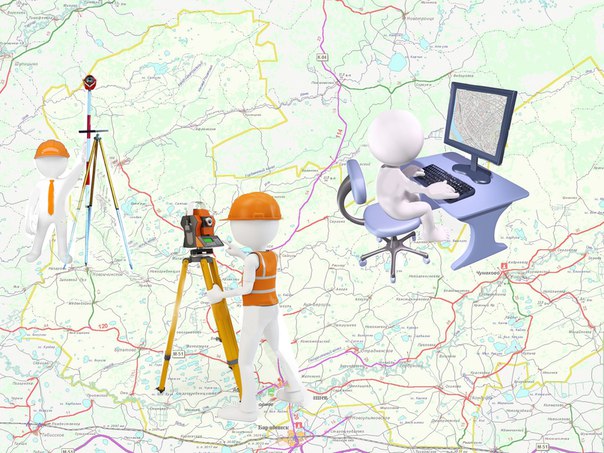 НовосибирскСГУГиТ2016МИНИСТЕРСТВО ОБРАЗОВАНИЯ И НАУКИ РОССИЙСКОЙ ФЕДЕРАЦИИФЕДЕРАЛЬНОЕ ГОСУДАРСТВЕННОЕ БЮДЖЕТНОЕ ОБРАЗОВАТЕЛЬНОЕ       УЧРЕЖДЕНИЕ ВЫСШЕГО ОБРАЗОВАНИЯ«СИБИРСКИЙ ГОСУДАРСТВЕННЫЙ УНИВЕРСИТЕТ ГЕОСИСТЕМ И ТЕХНОЛОГИЙ»(ФГБОУ ВО «СГУГиТ»)В.А. КалюжинН.В. ОдинцоваИНФОРМАЦИОННЫЕ СИСТЕМЫ В ЗЕМЛЕУСТРОЙСТВЕ И КАДАСТРЕМОДУЛЬ ГЕОМАСТЕР ЗЕМЕЛЬНОЙ ИНФОРМАЦИОННОЙ СИСТЕМЫ «КАДАСТРОВЫЙ ОФИС»Методические указания по выполнению лабораторной работы модуль геомастер земельно-информационной системы «кадастровый офис» для студентов 2-го курса, обучающихся по направлению подготовки бакалавров 21.03.02 «Землеустройство и кадастры»НовосибирскСГУГиТ2016УДК 528.946         К17Рецензенты:  кандидат технических наук, доцент, СГУГиТ Е. И. Авруневкандидат технических наук, доцент, СГУГиТ Н. В. Федорова     Калюжин В.А.К17 Информационные системы в землеустройстве и кадастре. Модуль геомастер земельно- информационной системы «кадастровый офис»    [Текст] : метод. Указания по выполнению лабораторной работы / В. А. Калюжин, Н. В. Одинцова. – Новосибирск: СГУГиТ, 2016. – 40 с.Методические указание посвящены программному обеспечению -  модуль геомастер земельно-информационной системы «кадастровый офис». Работа заключается в освоении компьютерных  технологий по обработке тахеометрической съемки и созданию топографического  плана масштаба 1:1 000, реализованных в CREDO_DAT и модуле ГеоМастер земельной информационной системы Кадастровый офис.Методические указания предназначены для студентов 2-го курса, обучающихся по направлению подготовки бакалавров 21.03.02  «Землеустройство и кадастры»Печатается по решению редакционно-издательского совета СГУГиТУДК 528.946© ФГБОУ ВО «СГУГиТ», 2016ОГЛАВЛЕНИЕВведение………………………………………………………………………5Общие сведения о модуле геомастер земельно-информационной системы «кадастровый офис»……………………………………………6Цель и содержание лабораторной работы……………………………12Последовательность выполнения работы……………………………13Содержание отчета и контрольные вопросы………………………..35Библиографический список……………………………………………….37Термины и определения……………………………………………………38ВВЕДЕНИЕСейчас землеустроительные и кадастровые работы, в том числе подготовка карт (планов) границ объектов землеустройства, межевые планы и т.д. осуществляют на основе имеющихся либо созданных цифровых топографических планов. И эти  планы преимущественно создают фотограмметрическим и картометрическим методами, а при небольших размерах территории  - наземными  методами крупномасштабных съемок. Здесь следует отметить, что точность  пространственной привязки объектов землеустройства и объектов недвижимости  (земельные участки, здания,  сооружения, помещения, объекты незавершенного строительства) относительно высокая  и она обеспечивается  только наземными крупномасштабными съемками 1:500, 1:1200 и 1:100.В этой связи возникает потребность в формировании у специалистов, обучающихся по направлению 21.03.02  «Землеустройство и  кадастры», компетенции по цифровой топографии. Поэтому целью методических указаний является получение практических навыков по обработке топографо-геодезической информации для создания цифровых крупномасштабных планов.Методические указания состоят из четырех разделов, библиографического списка из восьми наименований и основных терминов и определений в сфере компьютерной технологии создания цифровых топографических карт (планов).В первом разделе рассмотрены общие сведения о модуле ГеоМастер в земельной информационной системе Кадастровый офис.Во втором разделе  определены цель и содержание лабораторной работы.В третьем разделе изложена компьютерная технология обработки тахеометрической съемки и создания цифрового крупномасштабного цифрового план на межселенную территорию.В четвертом разделе представлены требования к отчету и к уровню теоретических знаний и практических навыков студентов.  ОБЩИЕ СВЕДЕНИЯ О МОДУЛЕ ГЕОМАСТЕР ЗЕМЕЛЬНО-ИНФОРМАЦИОННОЙ СИСТЕМЫ «КАДАСТРОВЫЙ ОФИС»Земельно-информационная система (ЗИС) «Кадастровый офис»  предназначена для учета недвижимости (земельных участков и объектов капитального строительства) в предприятии (организации), а также ее можно использовать при учете земельных ресурсов  на уровне местного самоуправления. 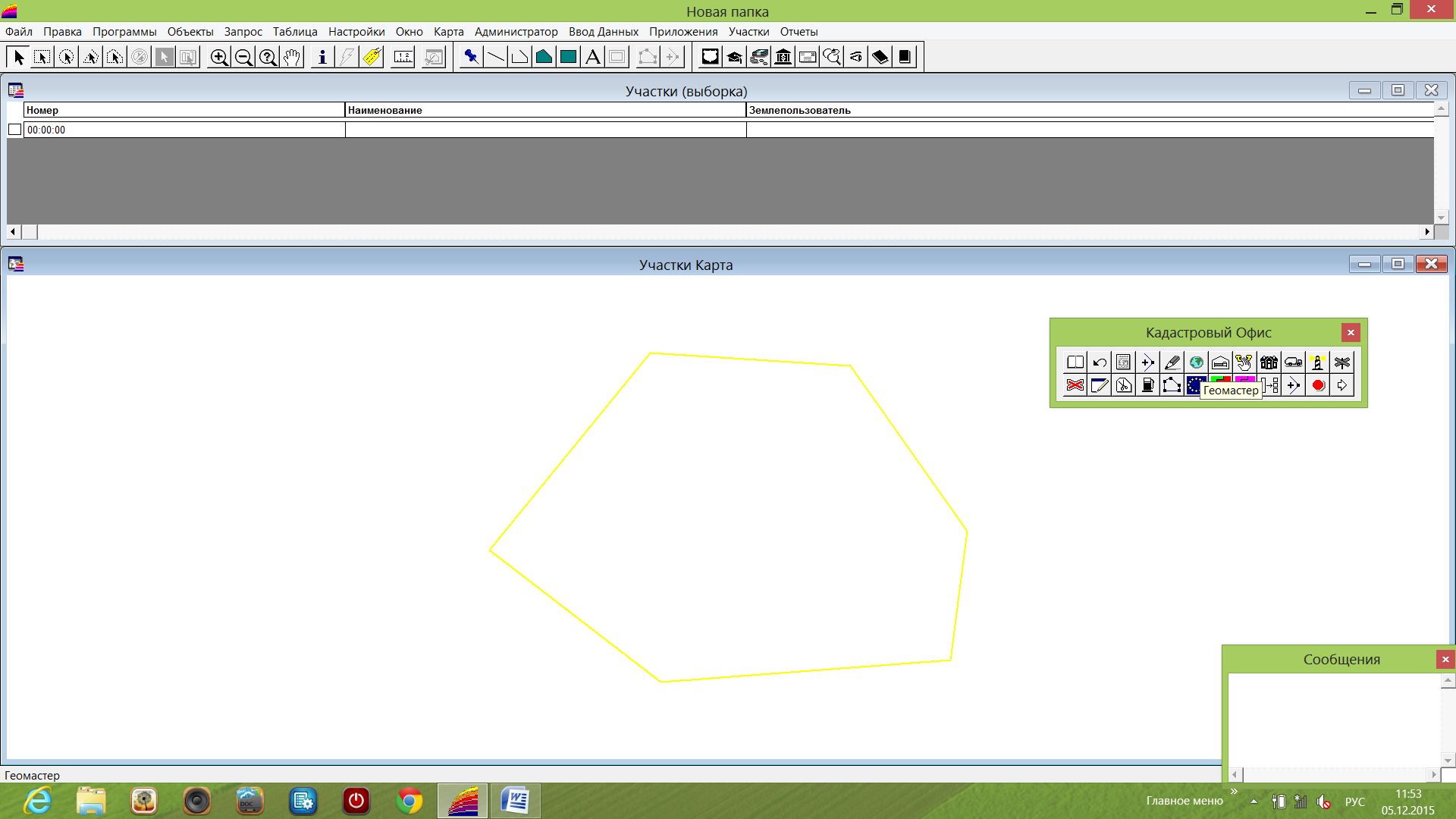 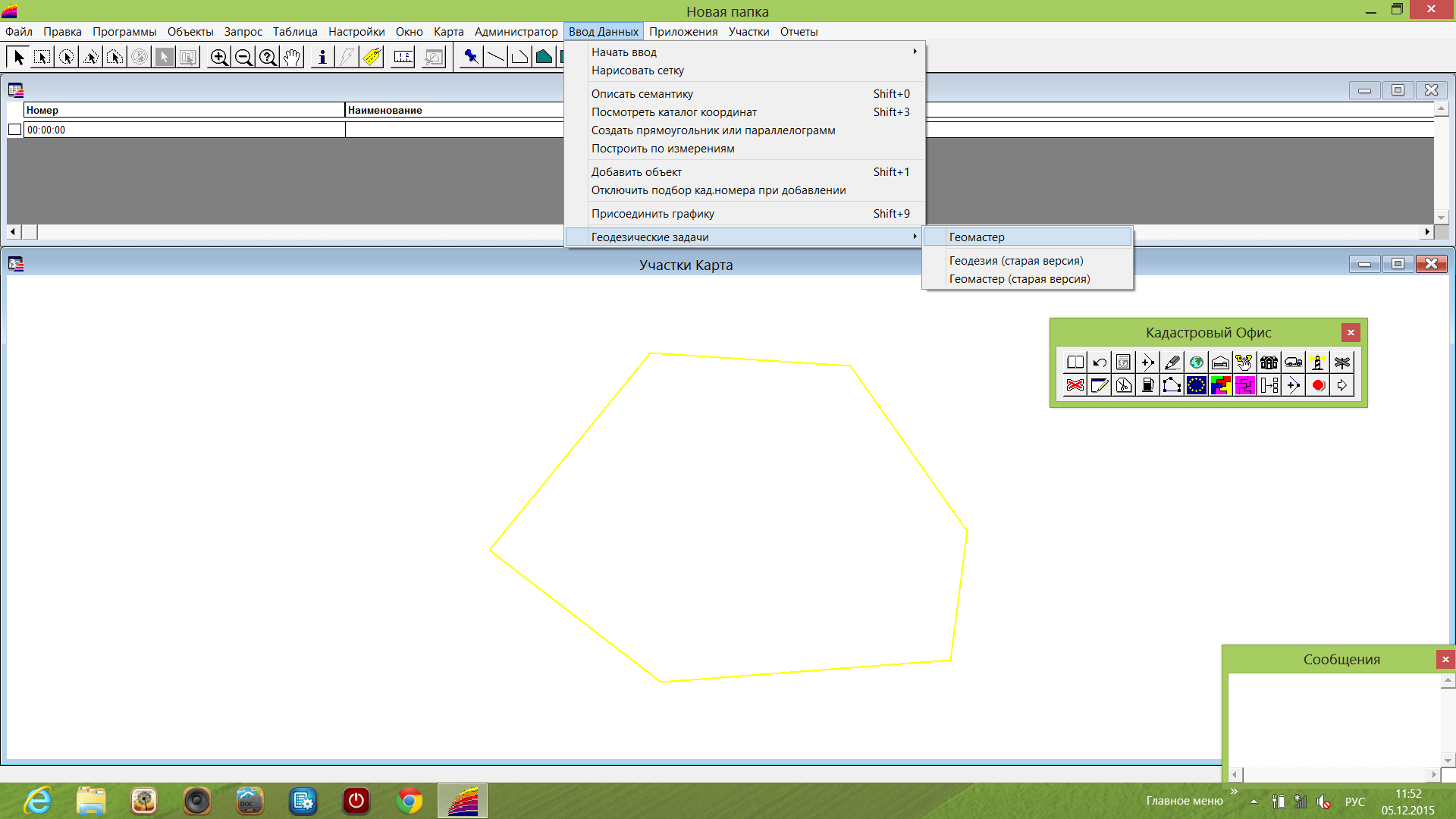 Рис. 1. Интерфейс  ЗИС «Кадастровый офис»ЗИС «Кадастровый офис» может работать как в одноранговых вычислительных сетях, так и поддерживает клиент-серверную технологию. В последнем случае применяется либо персональная, либо многопользовательская система управления базами данных.Базы и банки данных могут формироваться на уровне  сельсовета; района; городского округа или региона   либо с учетом  организационной структуры  предприятия. При этом поддерживается классификатор, принятый в государственном кадастре и есть возможность его дополнения и изменения.    Технологически ЗИС КО поддерживает работу с временной  и постоянной базами данных. Временная база данных  предназначена для первичного, массового ввода данных.Постоянная  база данных является конечным результатом работы пользователя и используется для подготовки землеустроительных, кадастровых и различных отчетных документов.В общем, вышеуказанные базы данных содержат основные (традиционные) четыре слоя: Границы, Участки, Угодья и Коммуникации. Слой Границы содержит границы: кварталов, административные и др.Слой Участки содержит  границы земельных участков, права которых определены.Слой Угодья содержит функциональные зоны объектов, территориальные зоны и зоны с особыми условиями использования территорий, в том числе границы объектов недвижимости (здания, сооружения, помещения и объекты незавершенного  строительства) и топографические объекты.Слой  Коммуникации содержит  наземные и  подземные коммуникации (авто – железные дороги, линии электропередач и связи, трубопроводы и водопроводы и т.д.). Кроме этих слоев в постоянную базу данных дополнительно могут  быть введены пользовательские слои и объекты.Программный комплекс  ЗИС «Кадастровый офис»  представляет собой  совокупность приложений, работающих в среде геоинформационной системы MapInfo и Microsoft Office, т.е. использует Microsoft Word и Excel и  дополняет функциональные возможности  MapInfo в части учета земельного ресурса и подготовки землеустроительной и кадастровой документации. И интерфейс этого комплекса включает следующее (рис. 1):- меню:- инструментальные панели;- рабочую  область;- информационную  строку.Меню ЗИС «Кадастровый офис» расположено  справа от стандартного меню MapInfo Карта (рис. 1) и содержит следующие разделы: - Администратор: авторизация пользователей, работа с постоянными базами и банками данных, автоматическое моделирование цифровых карт и  настройка библиотеки условных знаков; - Ввод Данных: формирование временной базы данных, моделирование геометрической и семантической части объектов и обработка топографо-геодезической   и землеустроительной информации (модуль ГеоМастер). - Приложения: анализ  сведений об объектах недвижимости в постоянной базе данных и учет договоров аренды; - Участки: учет изменений характеристик недвижимости и подготовка землеустроительных и кадастровой документации, в том числе ведение дежурного кадастрового плана на территории;  - Отчеты: подготовка табличных и графических отчетных документов, в том числе подготовка кадастрового плана для печати.Часто используемые  команды меню Ввод данных и Приложения представлены на инструментальных панелях соответственно  Кадастровый офис и Запросы; Рабочая область интерфейса ЗИС «Кадастровый офис» предназначена для отображения, сверху – вниз,  семантической и геометрической части объектов, а также для моделирования и редактирования геометрии объектов.Информационная строка расположена снизу рабочей области и она предназначена для отображения пояснений для выбранной команды.Структура программного обеспечения ЗИС «Кадастровый офис»  содержит следующее:- утилиты (основные и служебные);- настройка интерфейса пользователя и браузеров;- отчеты и шаблоны;- модуль  ГеоМастер.Модуль ГеоМастер предназначен для расширения аналитических и графических возможностей MapInfo в области обработки топографо-геодезической,  землеустроительной и кадастровой  информации,  а также в области групповых действий с таблицами (рис. 2).В Геомастере  реализованы следующие функции:1) импорт данных с электронных тахеометров, GPS – приемников Trimble (формате *.dat),  Топоплан (*.top),  а также поддерживает ввод с традиционных журналов и текстовых файлов;2) экспорт данных в геоинформационную систему MapInfo, Word, Excel  и текстовые файлы;3) обработка съемочного обоснования (теодолитные ходы),  тахеометрической съемки и засечек;4) моделирование стандартных (окружность, прямоугольник, многоугольник и параллельные линии)  и земельно-топографических примитивов (прямоугольные земельные участки, полоса отвода, деление участка на несколько частей, прямоугольной сетки координат и трапеций карт);5) привязка, калибровка и обрезка растровых изображений карт (планов);6) преобразования координат на плоскости слоя и объектов;7) создание цифровой модели ситуации и рельефа, и моделирования сложных линейных и площадных условных знаков (линии электропередачи, связи и коммуникации; откосы и терриконы);8) дополнительные сервисные  команды как для отдельных, так и для групп таблиц.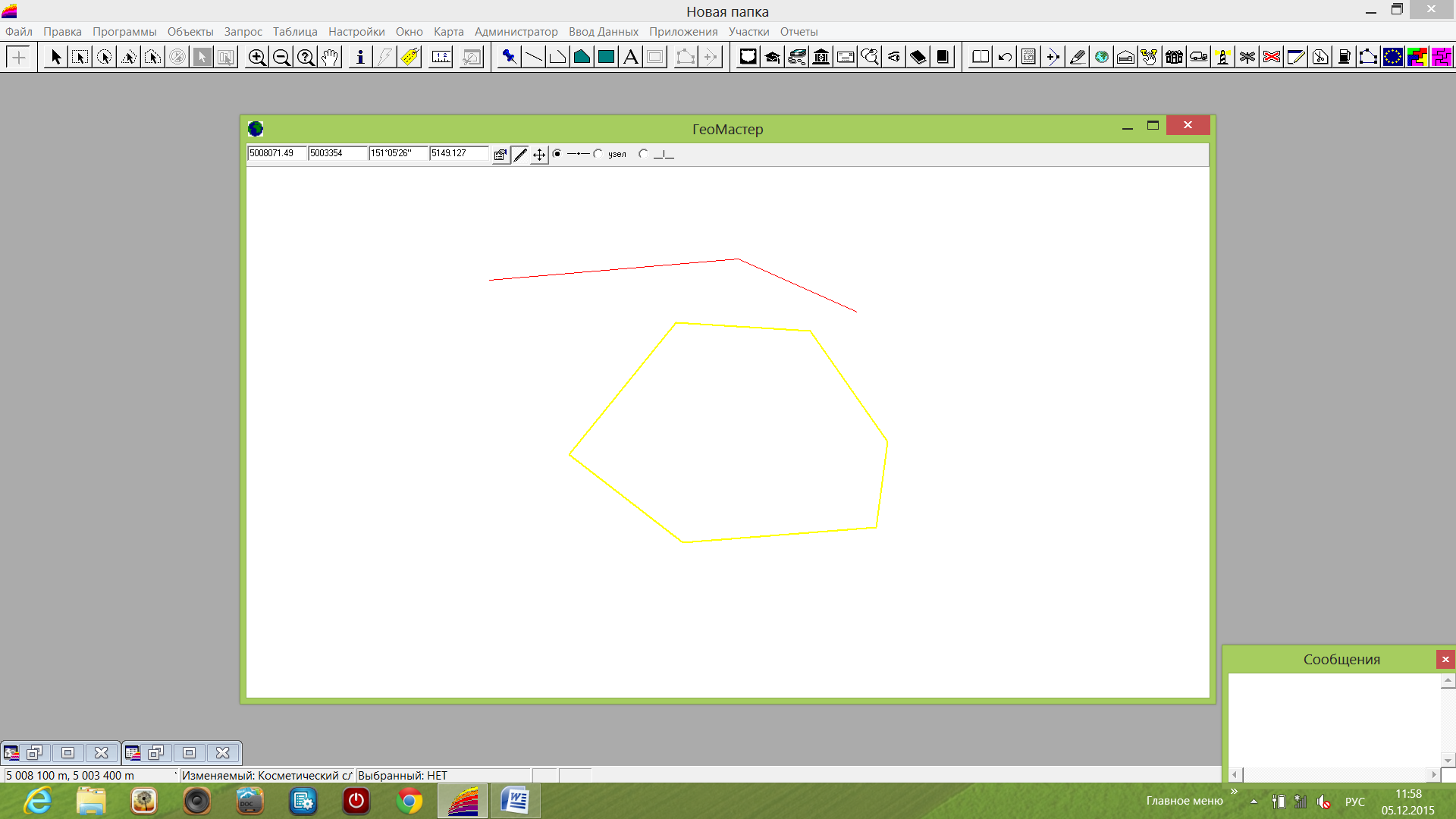 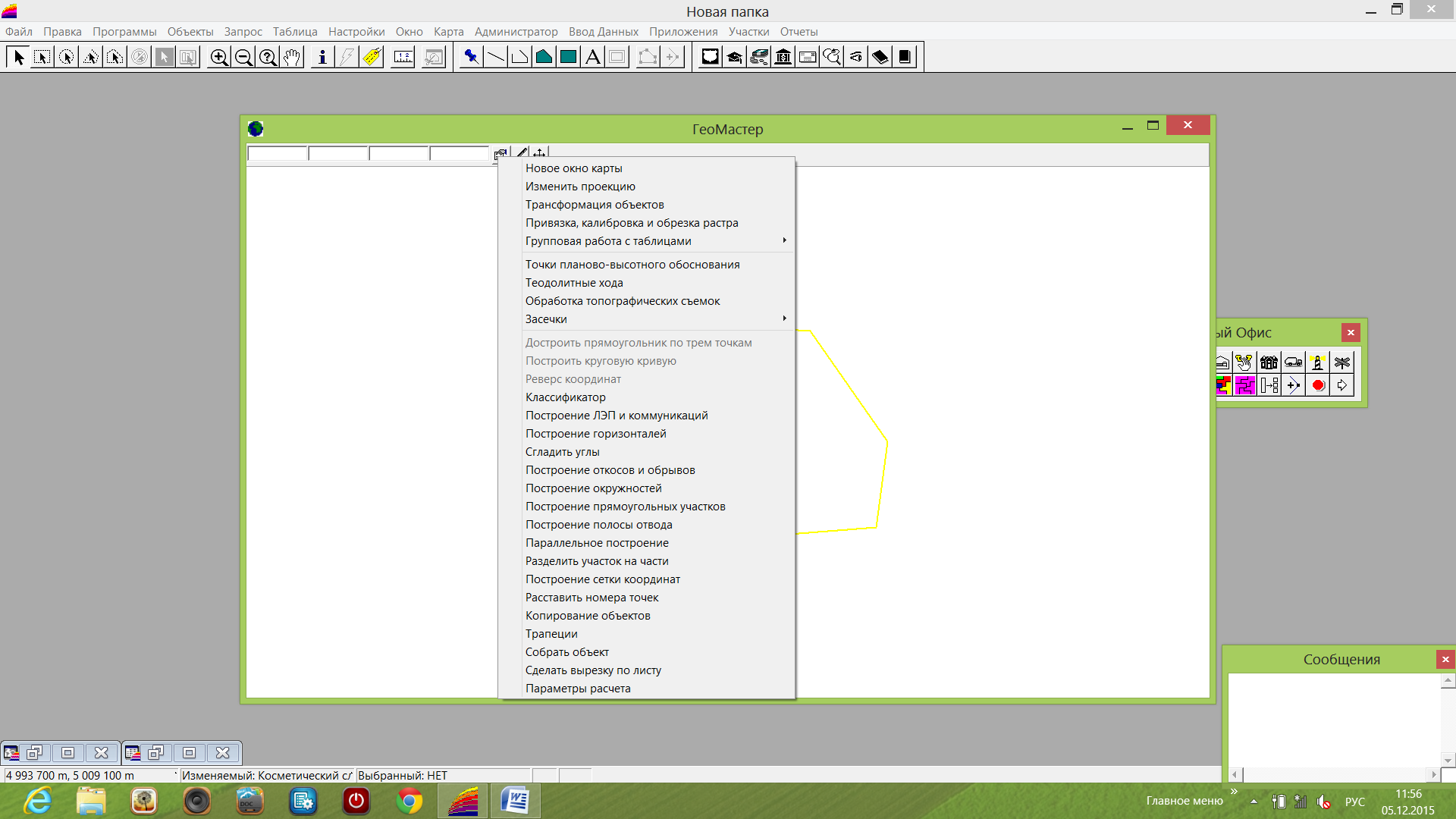 Рис. 2. Меню «Гемастер»Интерфейс Геомастера состоит из графического окна,  над ним расположены  панель инструментов и  меню (рис. 2).Команда сколка     предназначена для создания полилиний, при этом можно установить один из трех режимом привязки:  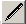 -                     к линии;- к узлу;- ортогонально к линии.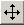 Команда направление применяется в совокупности с другими командами, где необходимо задавать направления (например, при делении и построении земельных участков, обработке засечек). Цифровая модель местности состоит из цифровой модели ситуации и рельефа,  и они формируются с помощью команд: Классификатор и Построение горизонталей соответственно.Диалоговое окно Классификатор условно можно разделить на три части: классификатор топографических объектов (1, рис. 3а), параметры (2, рис. 3а) и режимы, управляющие команды (3, рис. 3а).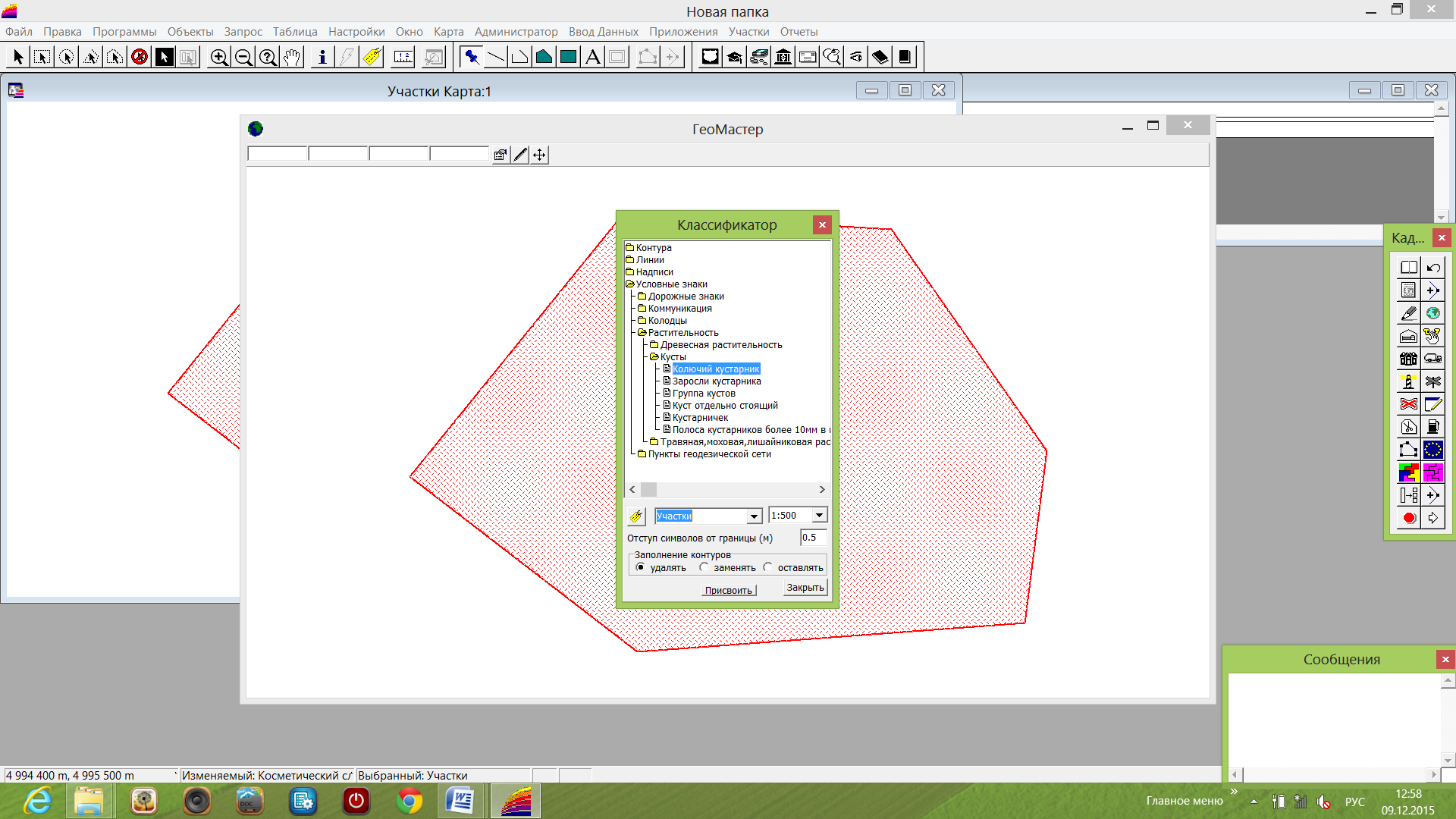 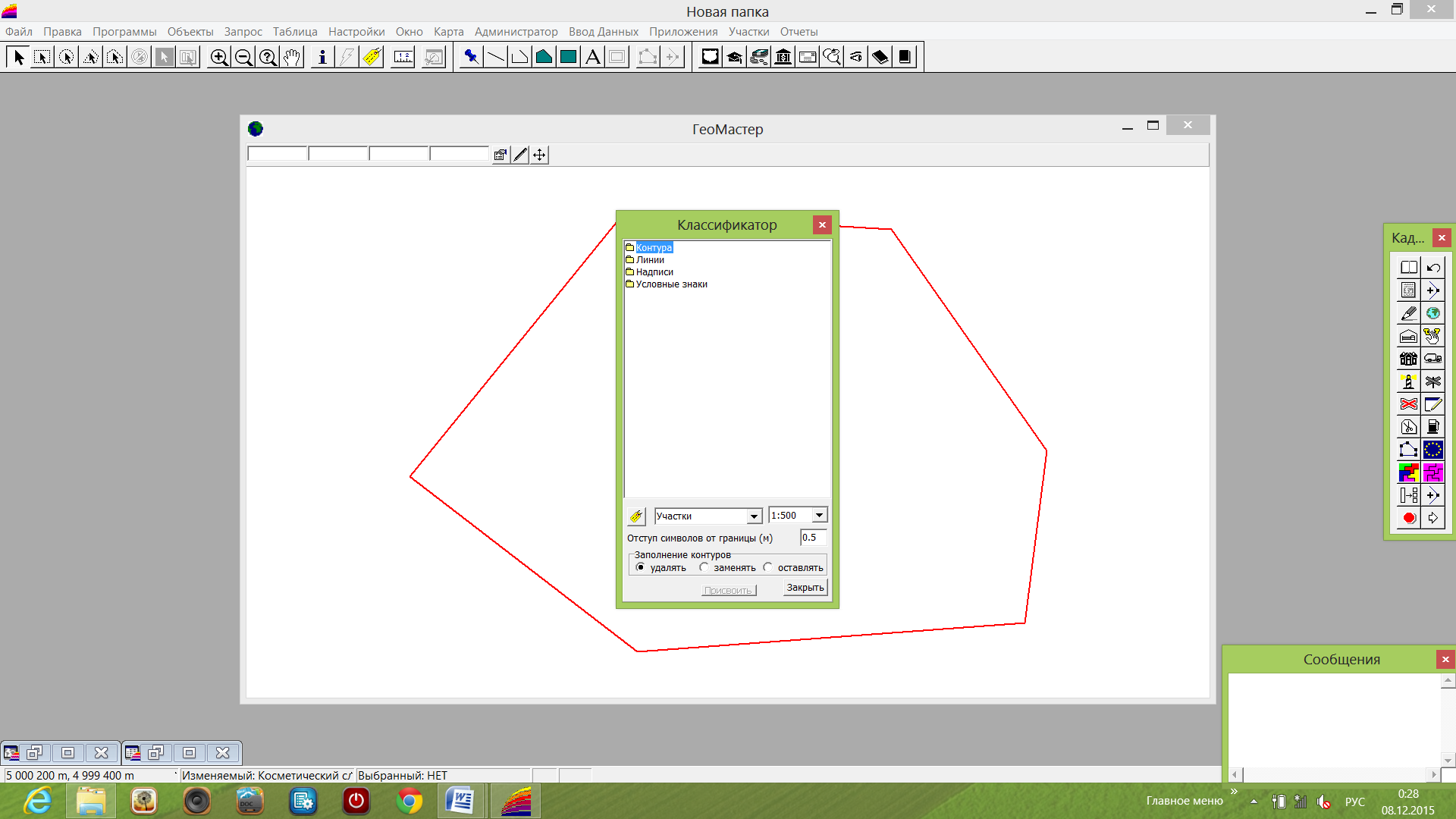 Рис. 3. Вид диалогового окна Классификатор: а) -  после выбора команды Классификатор в меню ГеоМастер; б) после выбора точечного топографического  объекта для масштаба  плана 1: 500, который будет сформирован в слое Участки.Классификатор топографических объектов содержит площадные (Контура), линейные (Линии), текстовые (Надписи) и точечные (Условные знаки) объекты. Содержание этого классификатора формируется на основании таблицы MapInfo StyleManager.tab, которая может быть измененная и дополнена. Следовательно, классификатор топографических объектов  в модуле ГеоМастер открытый. Во второй части диалогового окна Классификатор определяются наименование изменяемого  слоя и масштаб цифрового топографического плана. Если предварительно выбран контур площадного объекта, тогда есть возможность задать  один из трех  режимов заполнения контура символами: удалять, заменять и оставлять. Режим удалять означает удаление всех символов  для выбранного контура,   заменять - замену предыдущих символов новыми, а  оставлять  - не изменять текущие символы, но  изменить  атрибуты семантики  контура площадного объекта. Эти режимы выполняются совместно с управляющей командой Присвоить (рис. 3).В третьей части диалогового окна Классификатор (3, рис.3а) представлены команды: Присвоить и ЗакрытьЦифровые топографические объекты в диалоговом окне Классификатор создают в следующем порядке:- последовательно определяют тип объекта, масштаб и слой;- формируют объект в интерактивном или  автоматическом режиме.  В интерактивном      режиме   объект   создается   по   пикетам   с привязкой   к  узлам (рис. 2). В автоматическом режиме выбранный стиль топографического объекта (рис. 3б) присваивается активному символу (полигону, полилинии, тексту) с помощью управляющей команды Присвоить. Завершение формирования топографического объекта осуществляют с помощью клавиши Esc. При этом независимо от режима формирования объекта атрибуты семантической информации топографического объекта записывается в базу активного слоя.Диалоговое окно Построение горизонталей условно можно разделить на четыре  части: исходные данные, параметры отображения горизонталей, параметры интерполяции и аппроксимации,  управляющие команды (рис. 4).Исходными данными для формирования цифровой  модели рельефа (ЦМР) являются абсолютные высоты точек (пикетов) поверхности территории,  представленных в активном (изменяемом)  слое MapInfo (*.tab).  При этом тип поля абсолютных высот точек должен быть вещественным и в этом  слое необходимо создать полигон, описывающий все точки (пикеты) поверхности территории.  С помощью команды Взять   в пределах полигона определяют основные параметры поверхности территории: минимальная,  максимальная абсолютная высота и их разность (рис. 4).      Перед формированием ЦМР можно определить состав горизонталей и их сечение: Шаг (м) – высота сечения основных горизонталей; Утолщение (м) – утолщенные горизонтали,  подписывается каждая пятая; Полугоризонтали (м) – дополнительные горизонтали. А также задать параметры аппроксимации (число точек в для сглаживания)  и выбрать способ интерполяции при создании горизонталей (рис. 4).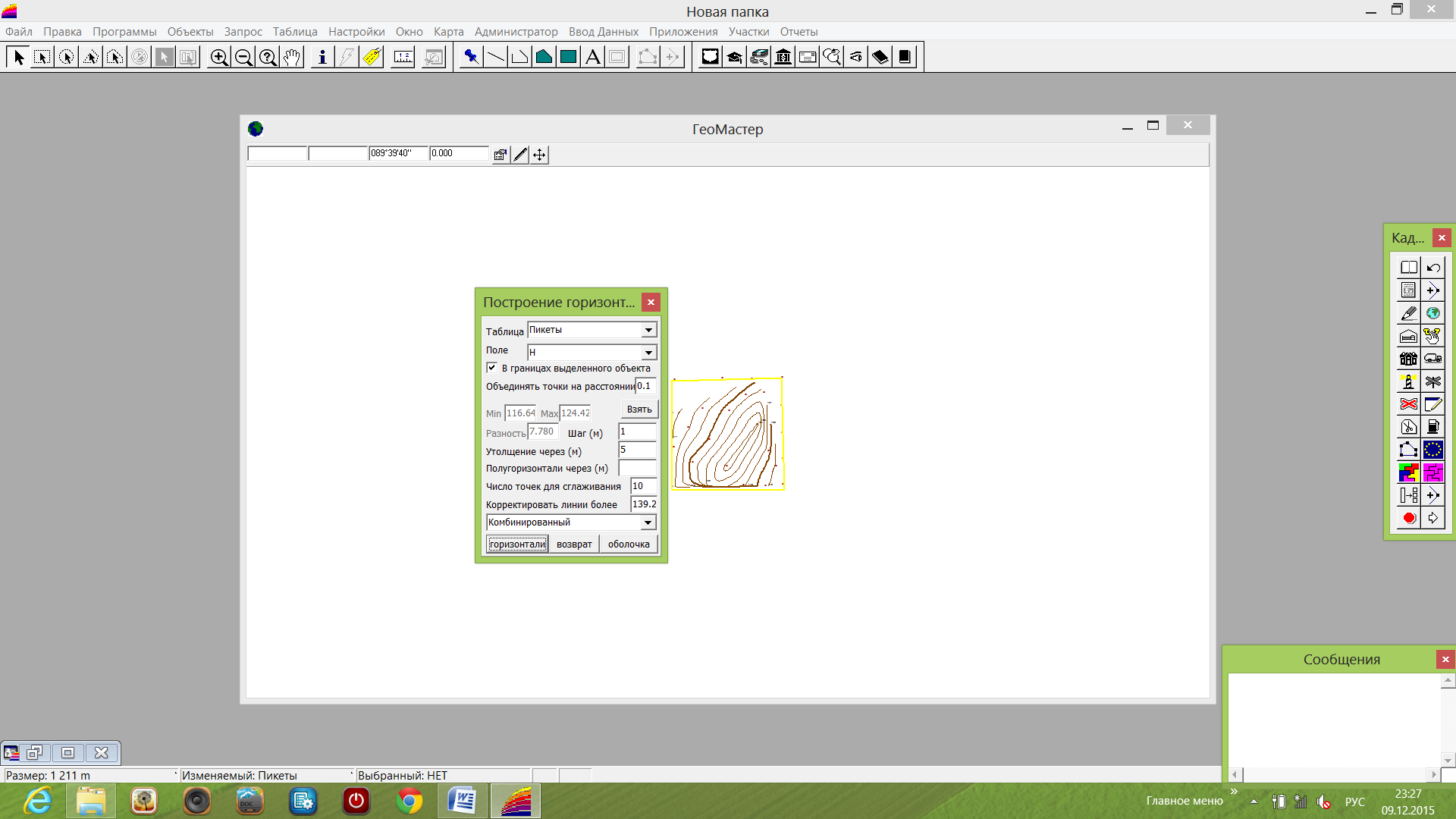 Рис. 4. Диалоговое окно Построение горизонталей:1 – исходные данные; 2 - параметры отображения горизонталей; 3 - параметры аппроксимации и интерполяции; 4 - управляющие команды; 5 – цифровая модель рельефа; 6 – полигон, описывающий точки поверхности территории.Здесь реализованы  пять способов интерполяции: В,  параболическими,  Катмулла-Рома,  Кочанека-Бартельса сплайнами и комбинированный. Последний способ обеспечивает наиболее приемлемые результаты по отношению к другим.Формирование ЦМР осуществляют с помощью управляющей команды горизонтали. Если  результат неудовлетворительный, тогда есть возможность вернуться в исходное состояние с помощью команды возврат. Отредактировать или изменить контур полигона либо высоты пикетов и т.д. Затем повторить процесс формирования через команду Взять.2. ЦЕЛЬ И СОДЕРЖАНИЕ ЛАБОРАТОРНОЙ РАБОТЫЦель работы: изучить и освоить компьютерные  технологии обработки тахеометрической съемки и создания топографического  плана масштаба 1:1 000, реализованные в CREDO_DAT и модуле ГеоМастер земельно-информационной системы Кадастровый офис.Содержание работы: бригада студентов из двух человек создает цифровой топографический план масштаба 1:1 000 на незастроенную  территорию по результатам  тахеометрической съемки с помощью CREDO_DAT,  модуля ГеоМастер и приложения Планшеты.Исходными данными является лабораторная работа по геодезии (второй семестр) № 18 «Составление плана по результатам тахеометрической съемки», а именно:- журнал и абрис тахеометрической съемки на станции;-  оформленный план масштаба 1:1 000 на ватмане формата А4. В начале, студенты осуществляют ввод с журнала  результатов  тахеометрической съемки  в CREDO_DAT. Затем выполняют обработку и экспорт точек съемочного обоснования и пикетов в земельную  информационную  систему Кадастровый офис в формате mif/mid.Далее на основании пикетов и абриса  в модуле  ГеоМастер студенты создают цифровую модель ситуации и рельефа. Оформление цифрового топографического плана осуществляют в MapInfo.По завершении работы бригада студентов  подготавливает в приложении Планшеты планшет в масштабе 1:1 000 с зарамочным оформлением, который сохраняют в виде Рабочего набора MapInfo.3. Последовательность выполнения работыСоздать проект следующим образом.Выбрать ярлык Credo_dat  и кликнуть мышкой. Затем выбрать Файл\Создать\Проект и сохранить проект под именем: «План_1000_номер варианта».В меню Установки выбрать команду Настройки… и задать начальные установки проекта согласно рис. 5. По завершении в диалоговом  окне Настройки нажать на клавишу Применить и ОК.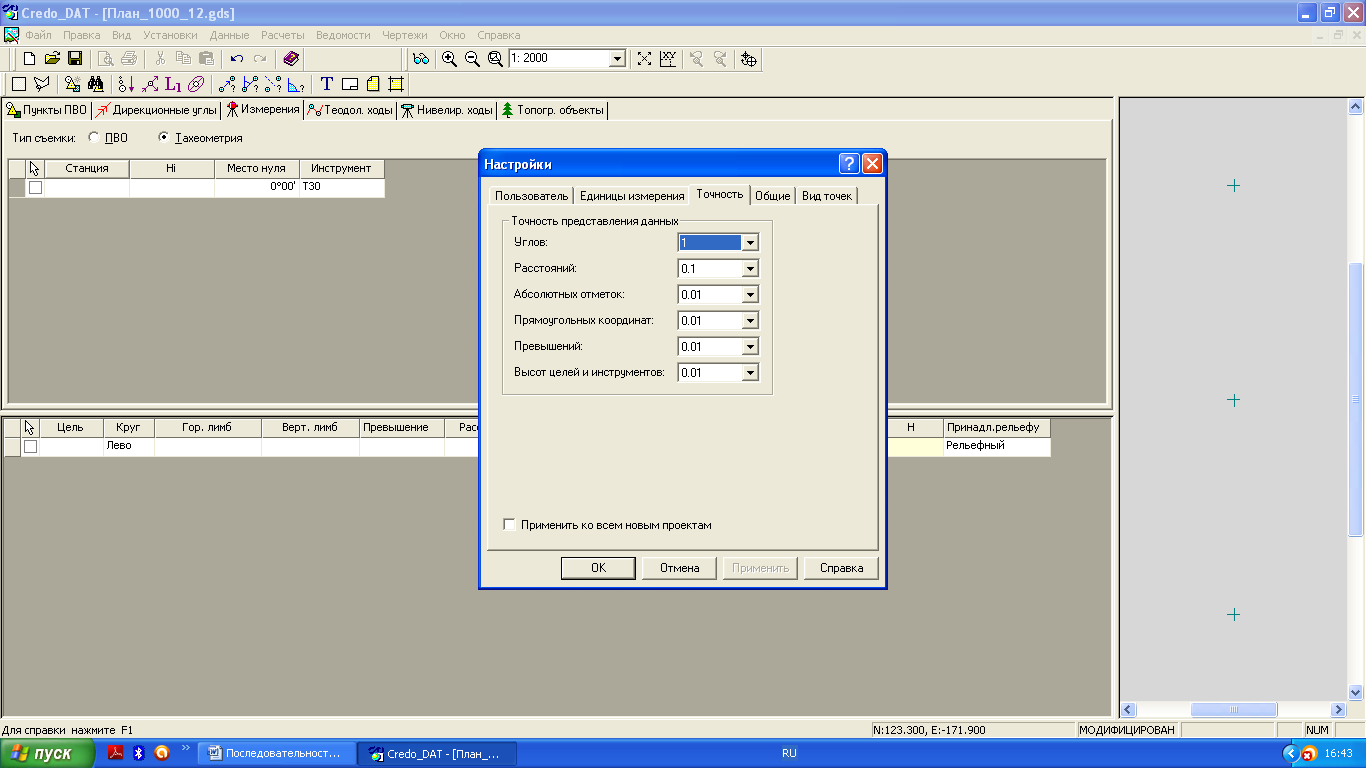 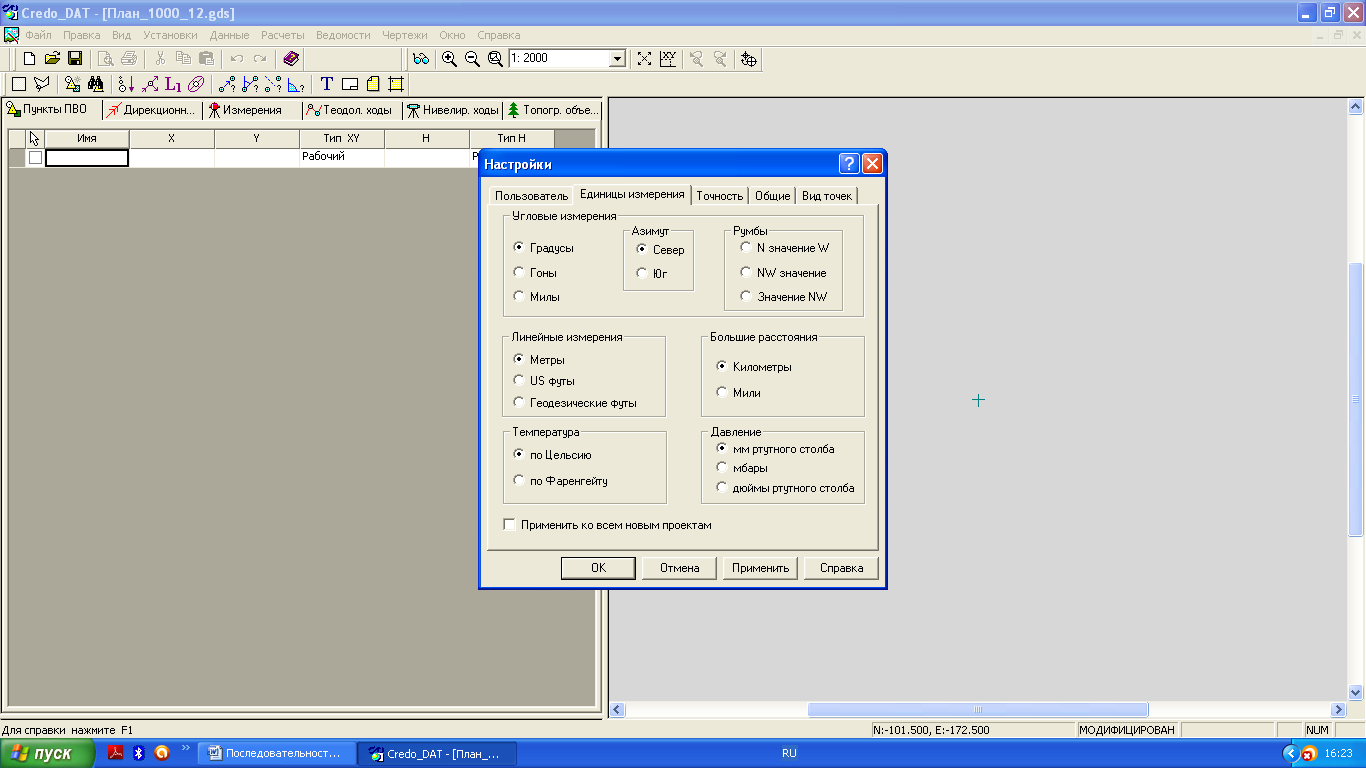 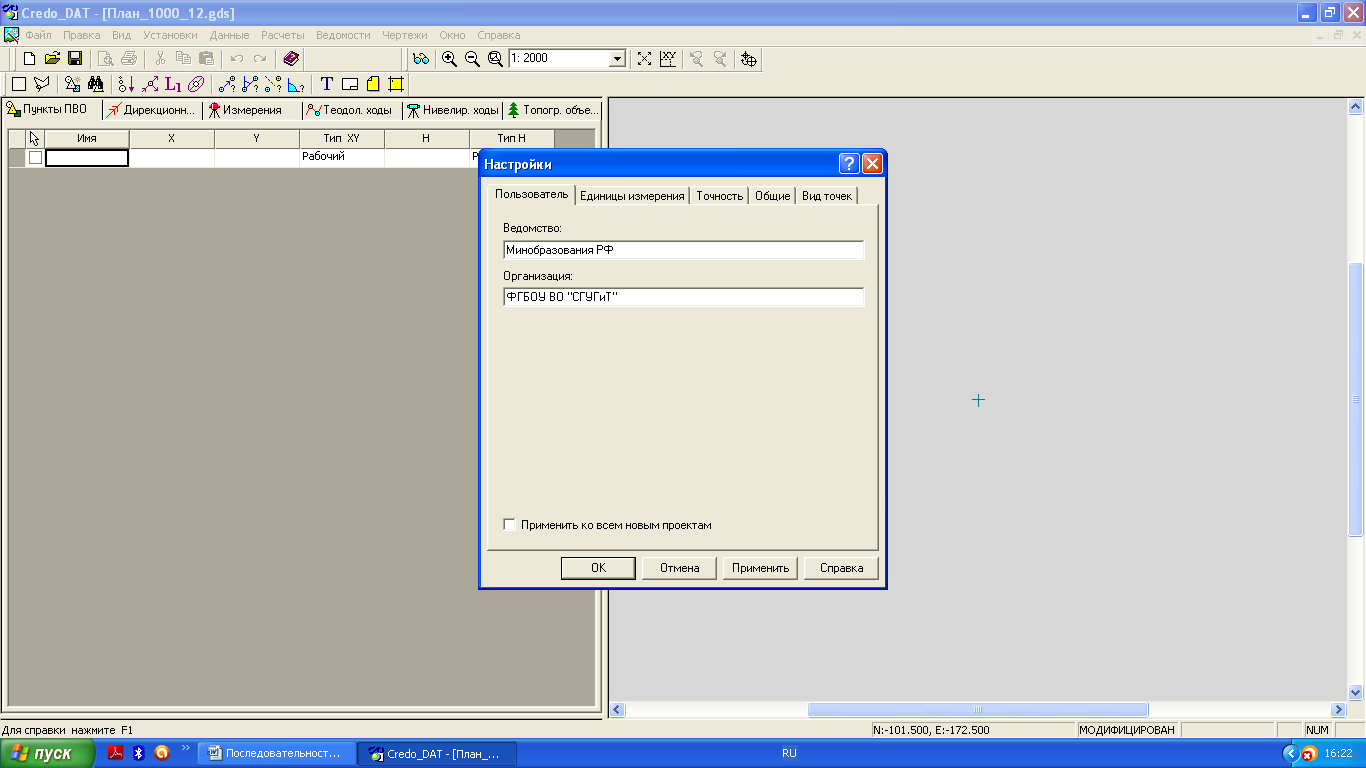 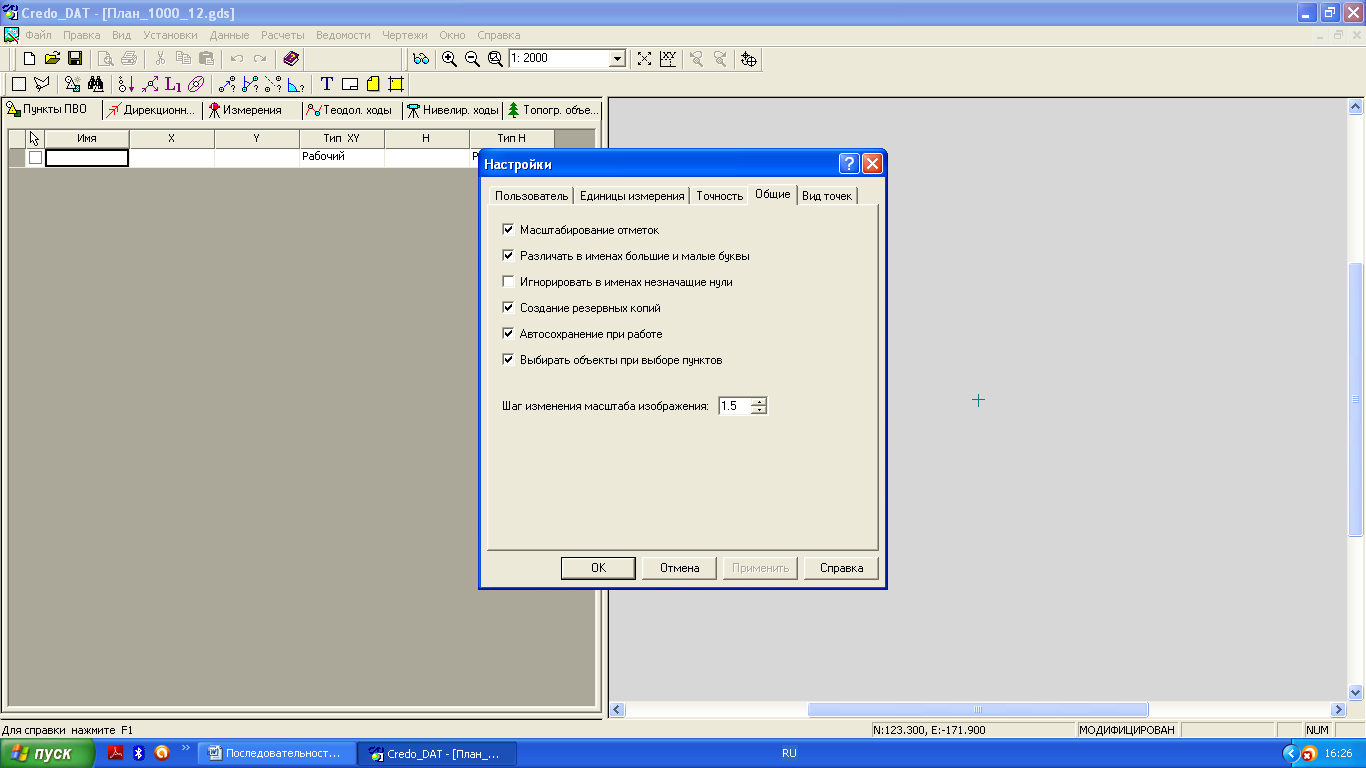 Рис. 5. Начальные установки проектаВ меню Данные  выбрать команду Свойства проекта… и определить свойства проекта согласно рис. 6. По завершении в этом диалоговом окне нажать на клавишу Применить и ОК. 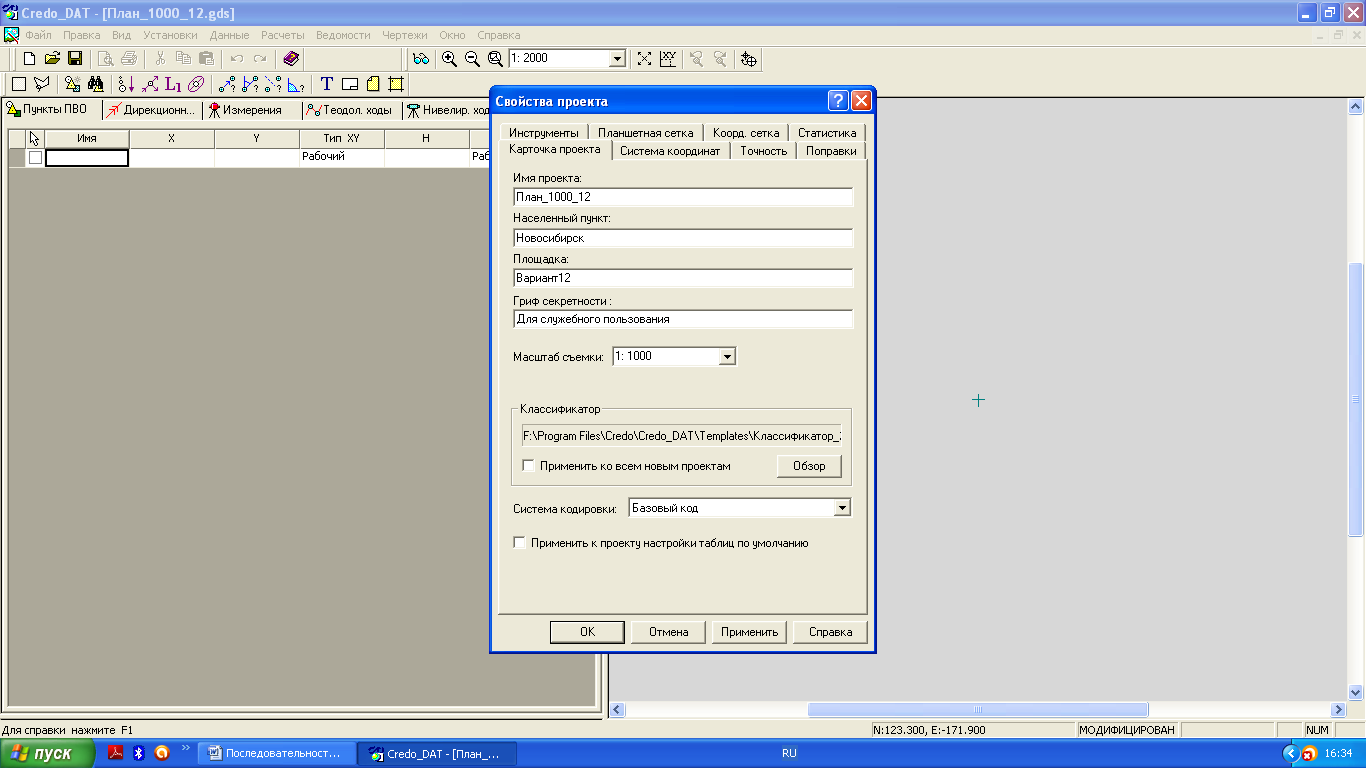 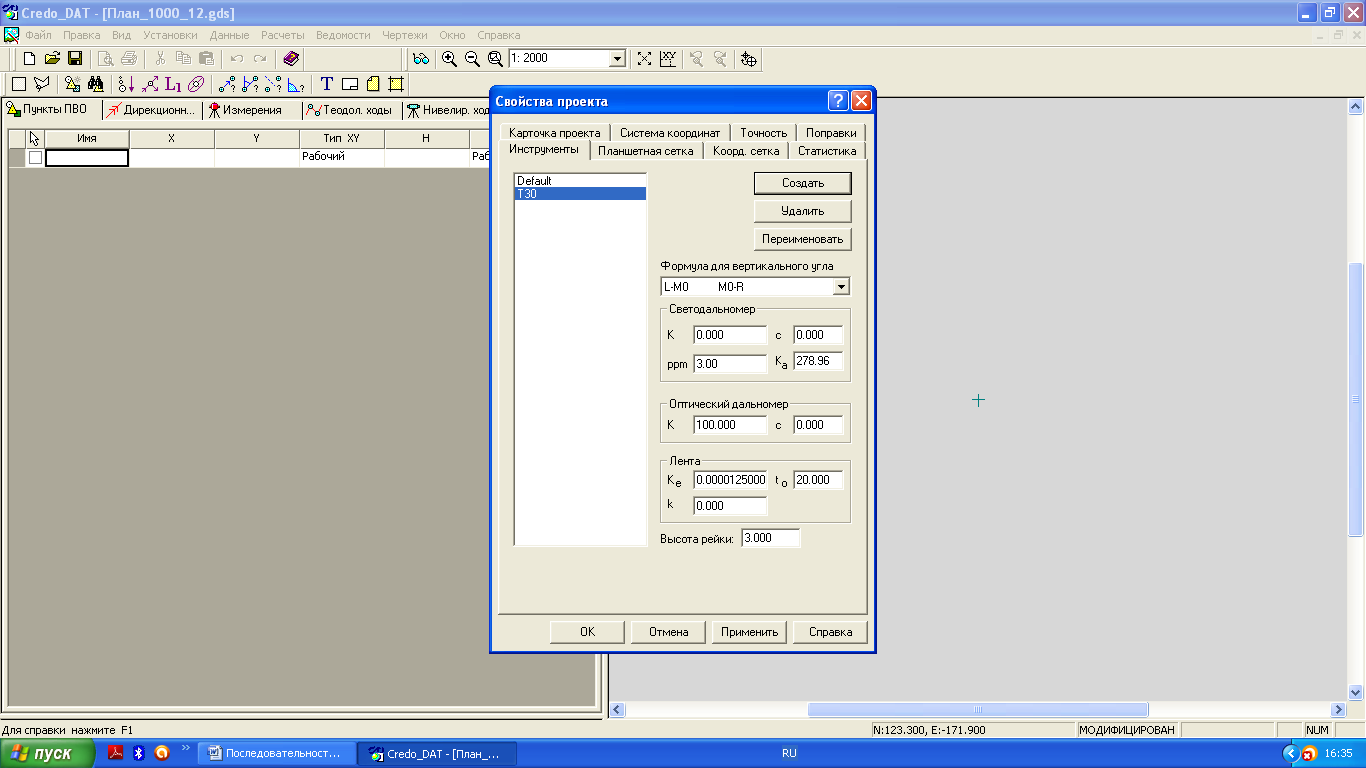 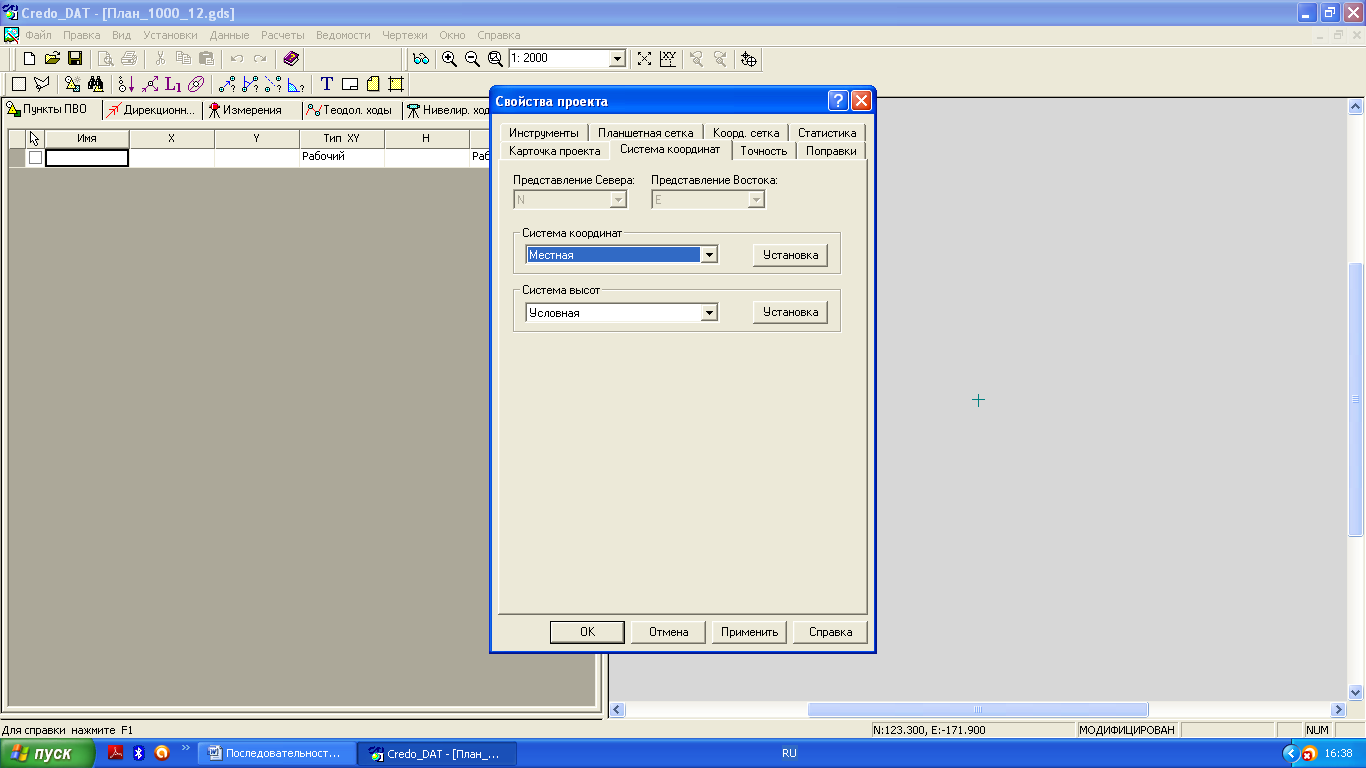 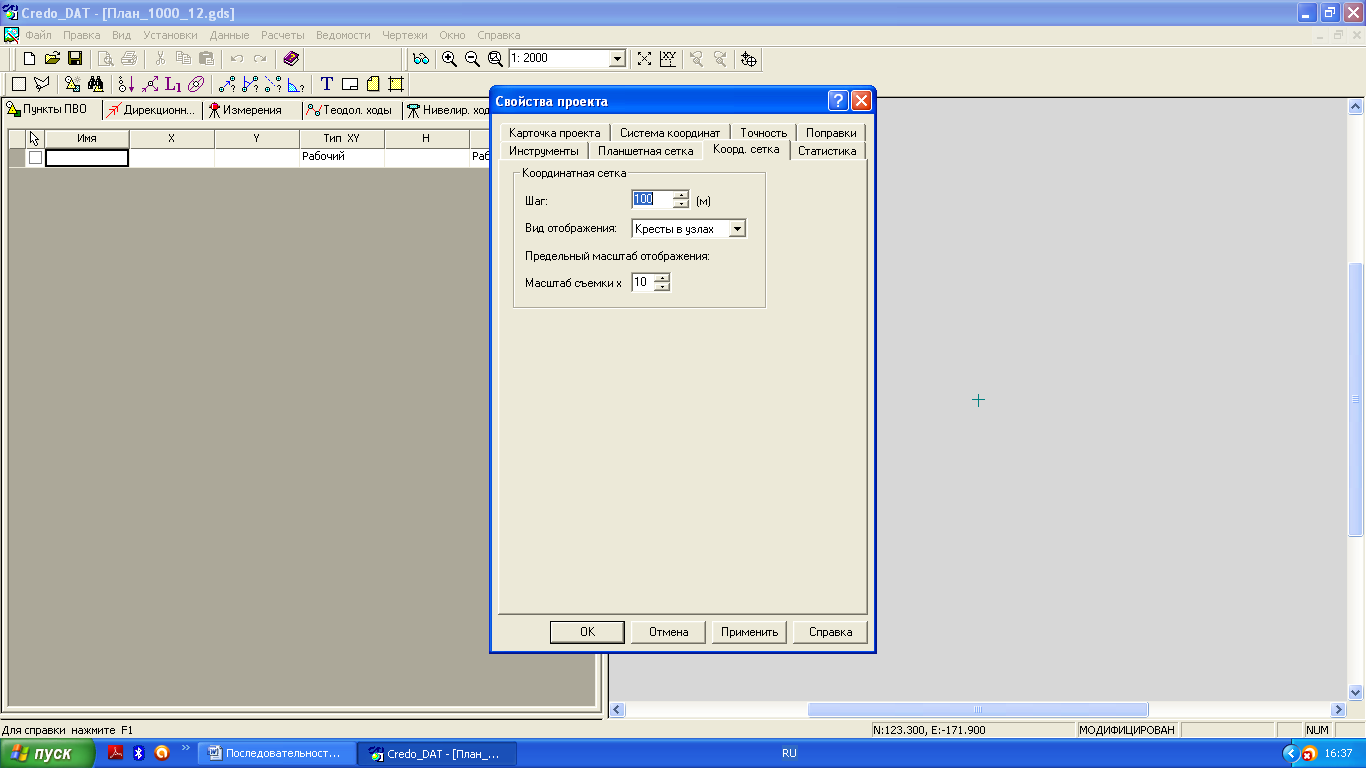 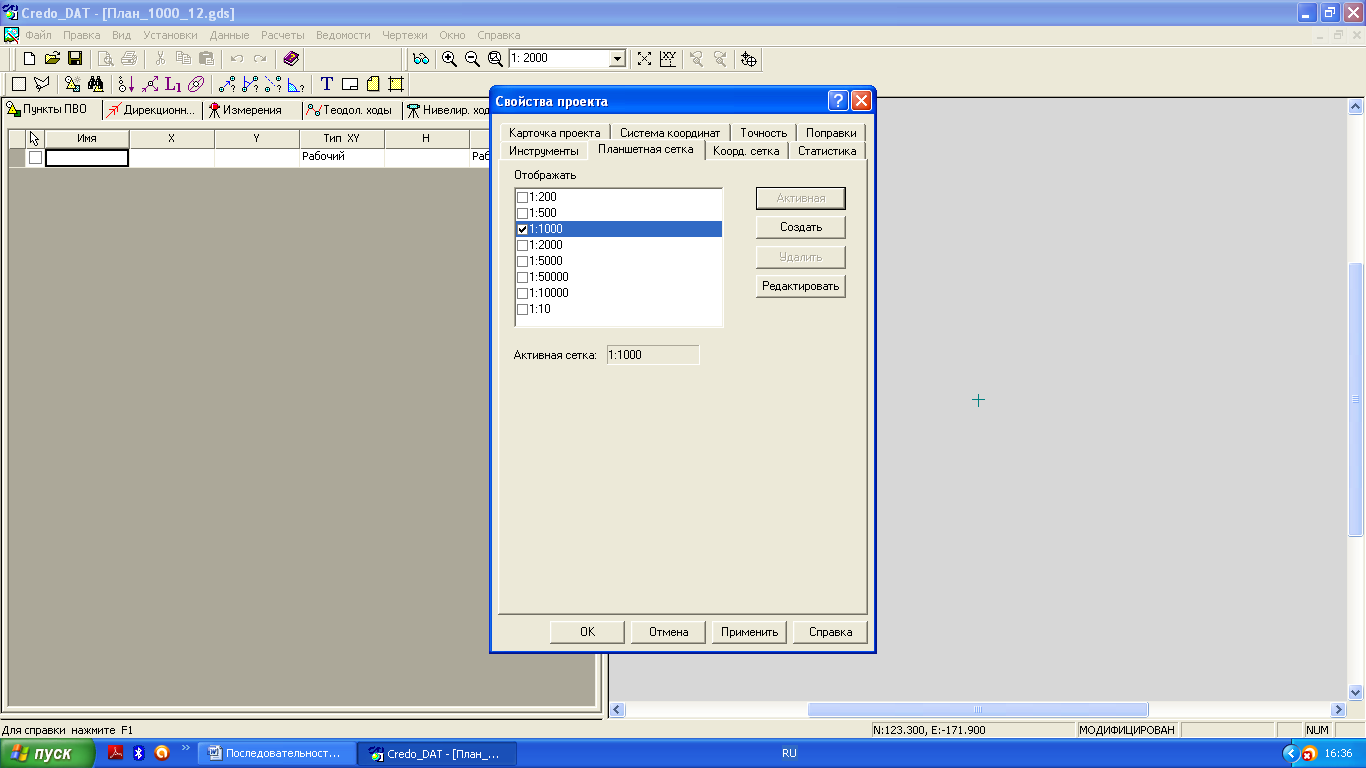 Рис. 6. Диалоговое окно Свойства проектаНастроит вид таблиц во вкладке Пункты ПВО и Измерения в режиме  Тахеометрия. Для этого необходимо установить курсор в районе заголовка любого столбца таблицы и нажать на правую клавишу мыши. Затем применяя  опцию Спрятать колонку настроить вид соответствующих таблиц согласно рис. 7 и 8.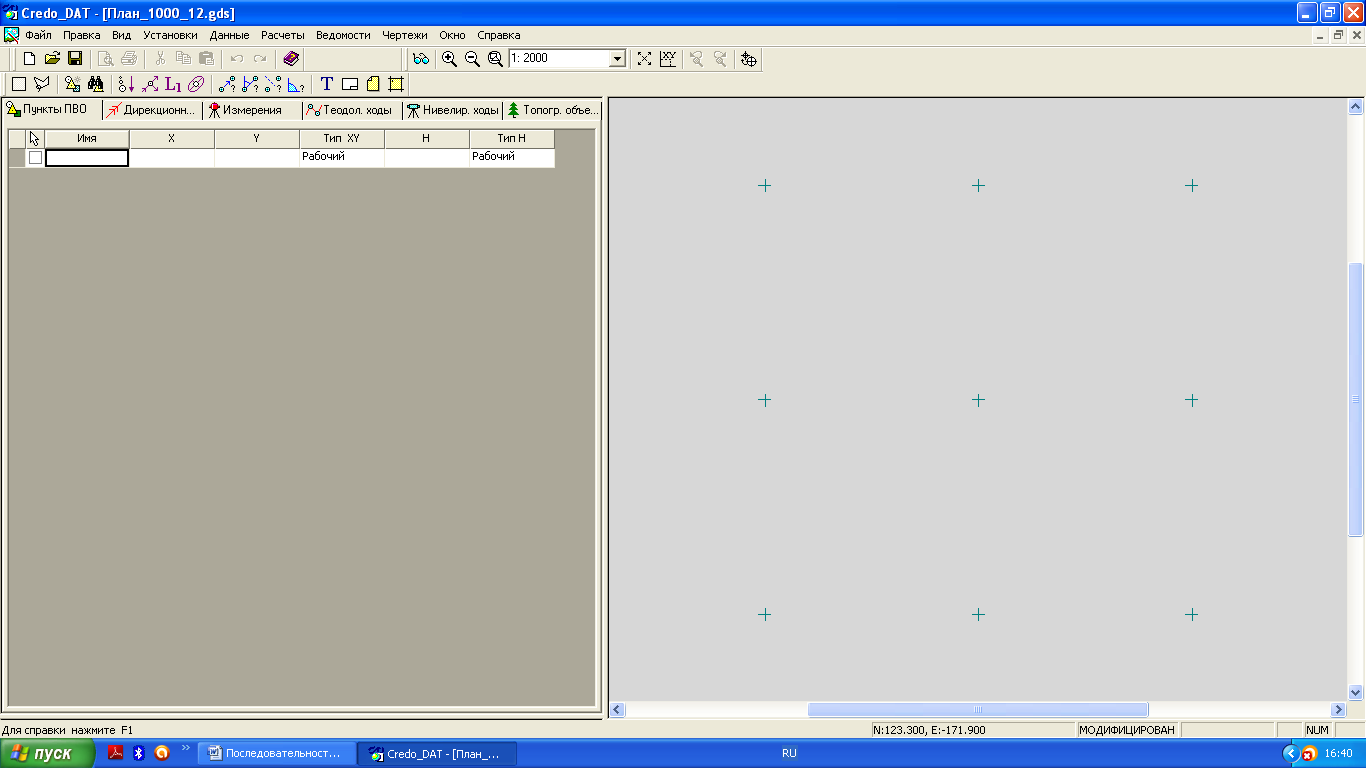 Рис. 7. Вид таблицы во вкладке ПВО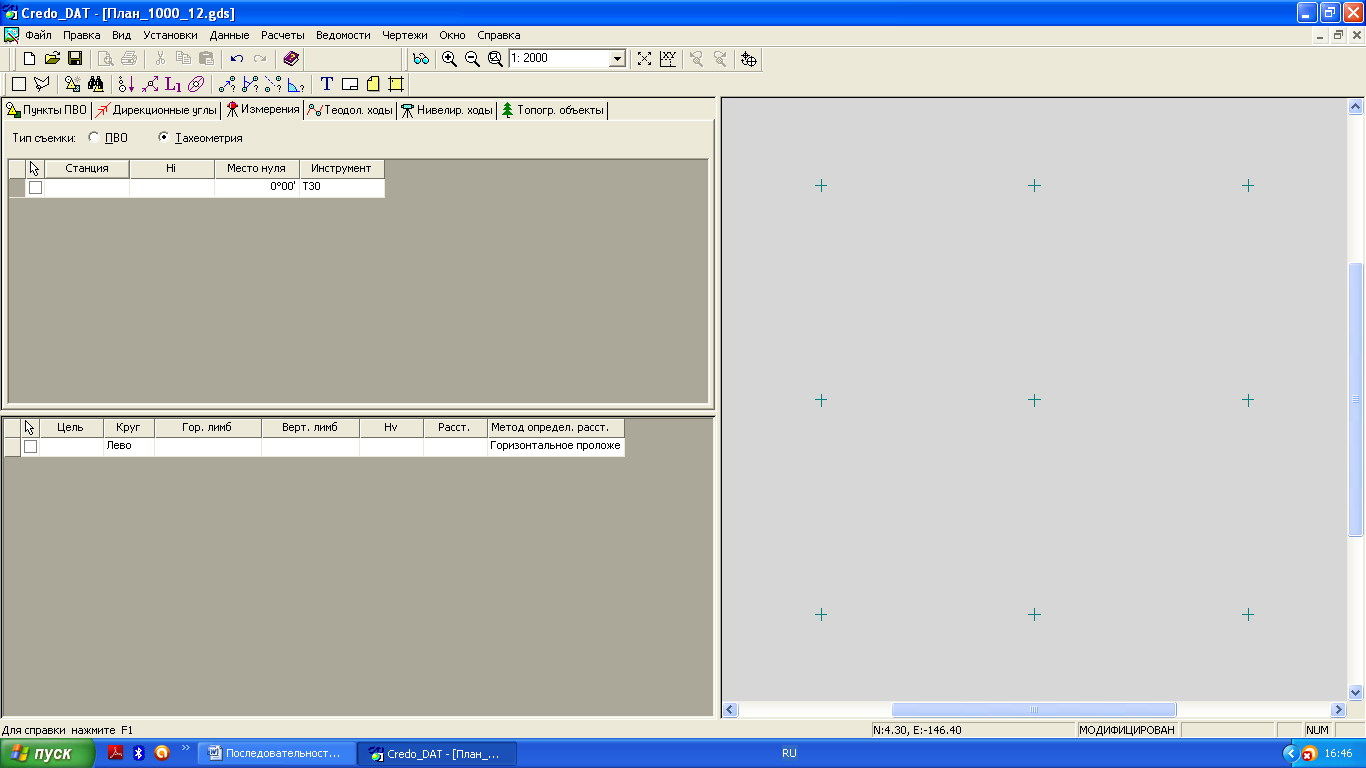 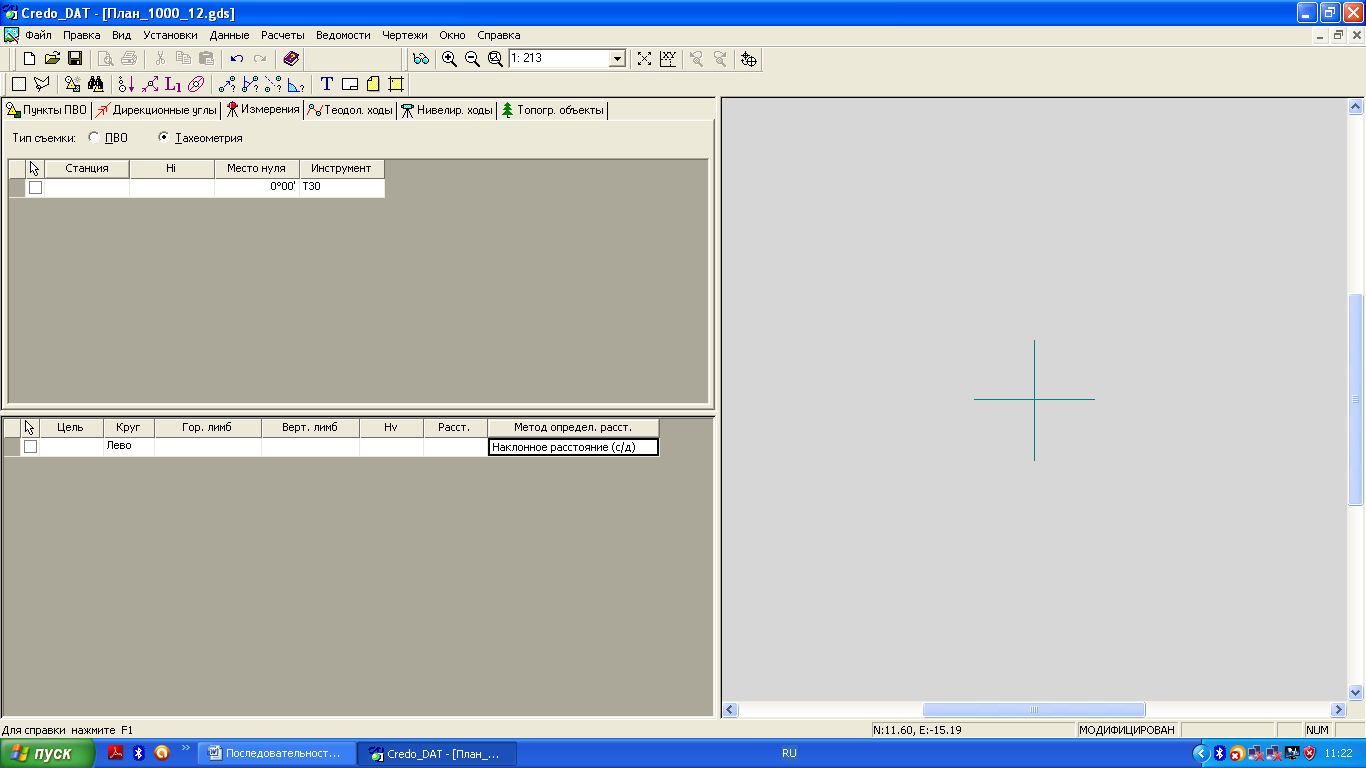 Рис. 8. Вид таблицы во вкладке Измерения в режиме ТахеометрияВыполнить ввод результатов тахеометрической съемки.Выбрать курсором вкладку Пункты ПВО и на основании страницы журнала тахеометрической  съемки ввести наименование, координаты (Х, У), отметку (Н)  и тип пункта съемочного обоснования согласно рис. 9.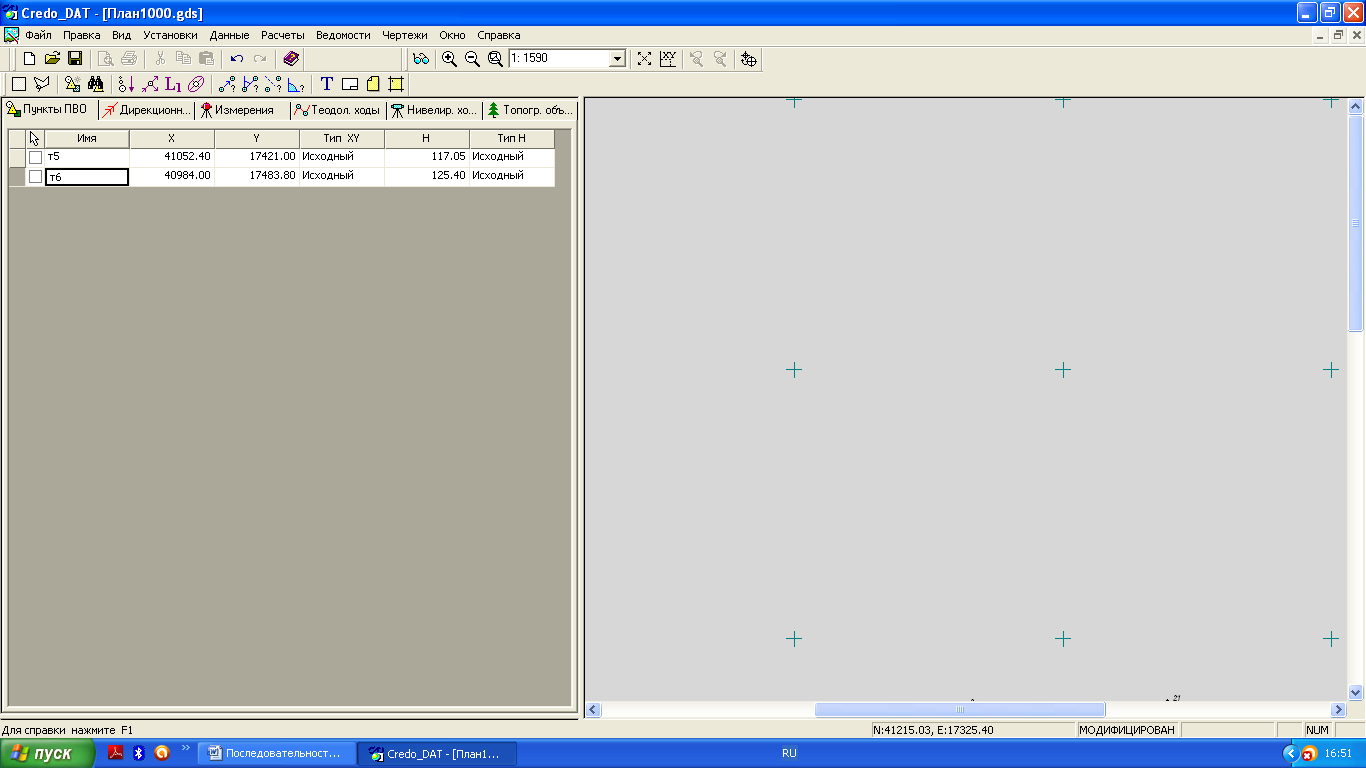 Рис. 9. Результат ввода пунктов съемочного обоснования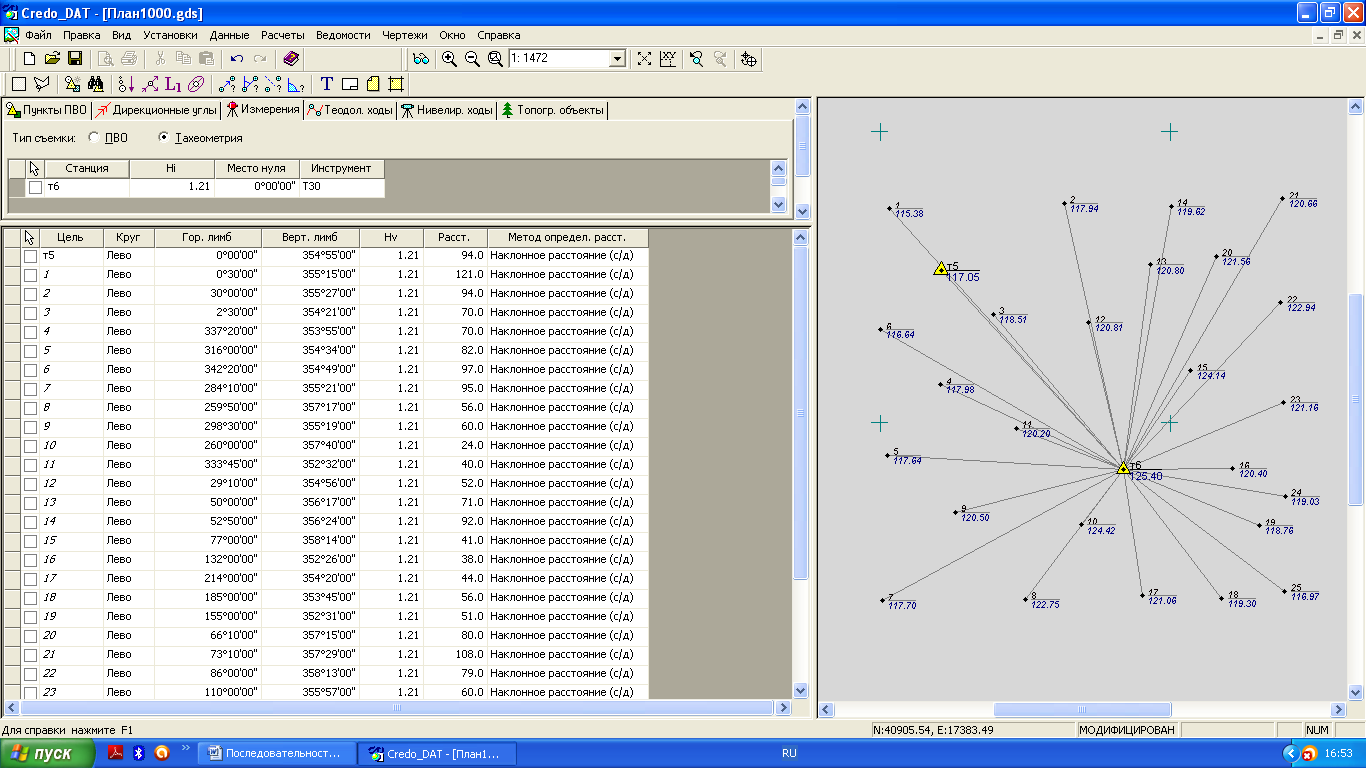 Рис. 10. Результаты ввода тахеометрической съемки на станции т6Выбрать вкладку Измерения и включить опцию Тахеометрия (рис. 10). В верхней таблице ввести номер станции (Имя), высоту инструмента (Hi), значение Место нуля вертикального круга и выбрать теодолит Т30 (Инструмент).  А в нижней таблице, в начале, ввести измерения на ориентирный пункт, затем на пикеты. По завершении ввода измерений на пикеты снова ввести результаты измерения на ориентирный пункт и выбрать команду . В графическом окне будут отображены направления на пикеты их номера и отметки. Если эта информация не отображается, то необходимо выбрать: Расчеты/ предобработка/Расчет либо Расчеты/Расчет тахеометрии.Сопоставить расположение пикетов и полученные отметки с абрисом (кроками)  и  планом. Если вышеописанные характеристики  согласуются,  тогда сохранить проект и перейти к экспорту результатов обработки тахеометрической съемки в MapInfo. В противном случае выполнить поиск грубых ошибок ввода в соответствующих таблицах и проверить правильность выбора  формулы вычисления угла наклона.Выполнить экспорт и импорт результатов тахеометрической  съемки в MapInfo следующим образом.В папке, где находится проект создать папки: mif_mid и ПланМасштаб1000. Затем в меню Файл (рис. 11) выбрать Экспорт\Mapinfo(MIF/MID). В диалоговом окне Credo_DAT нажать на клавишу Да, а диалоговом окне Экспорт в MapInfo, в левом окне,  выбрать папку mif_mid и нажать на клавишу Экспорт (рис. 12).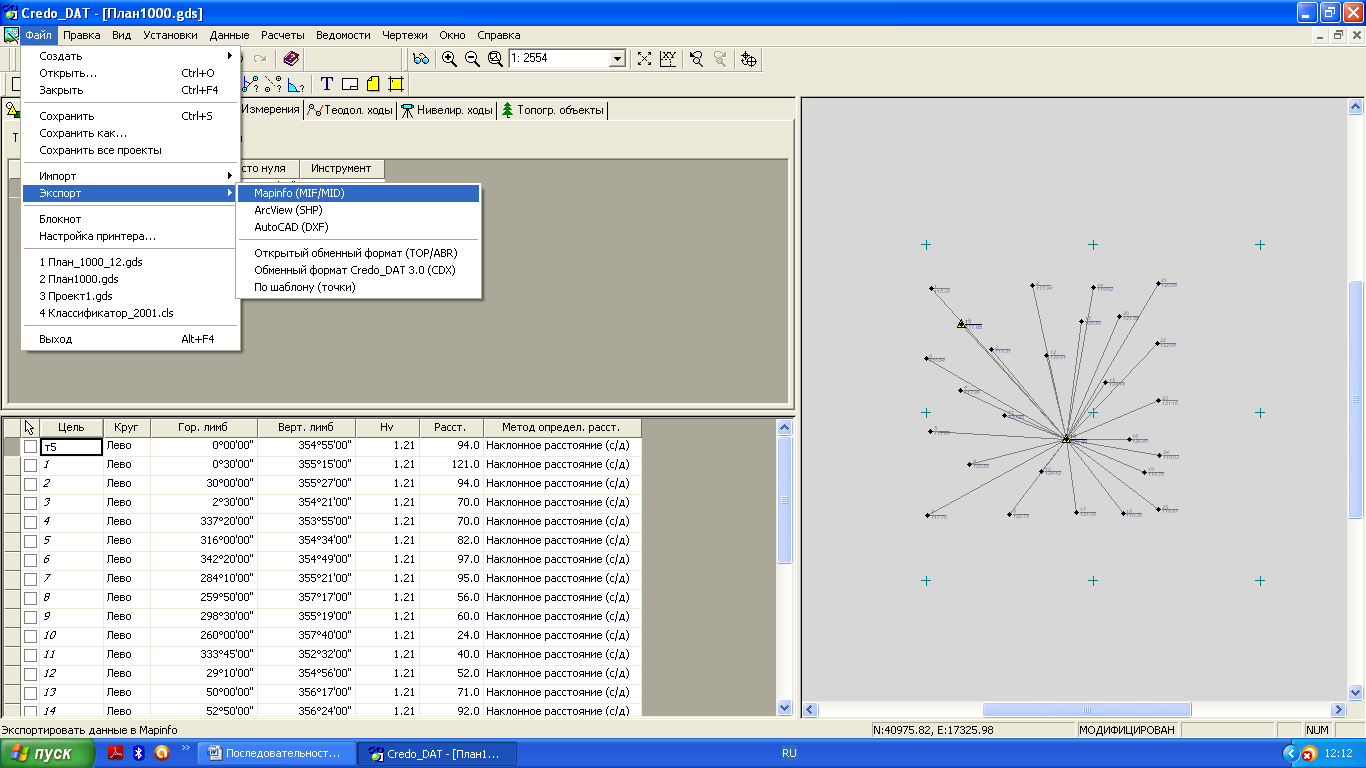 Рис.11. Выбор команды Экспорт в MapInfoПосле этого в диалоговом окне Credo_DAT нажать на клавишу Да и выбрать команду Закрыть (рис. 12).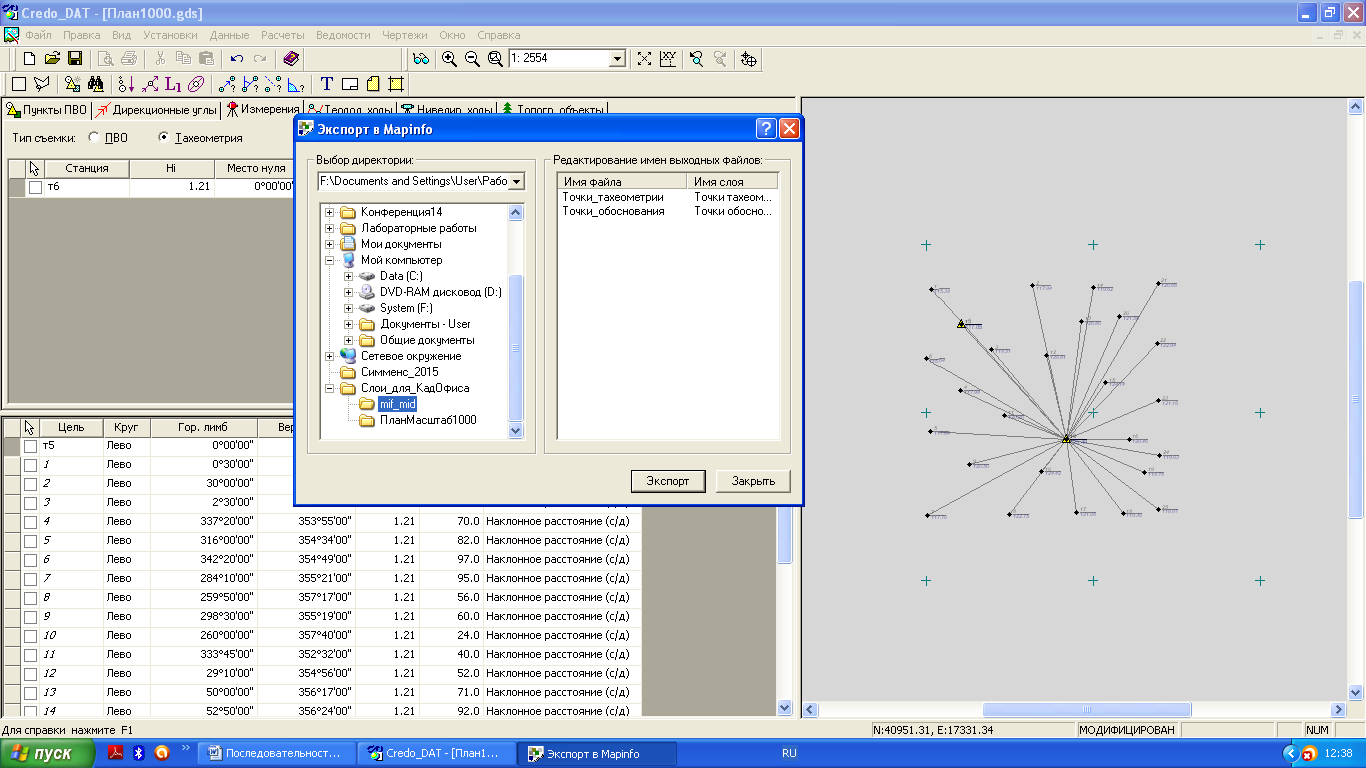 Рис. 12. Выбор папки (директории) для обменных файлов MapInfoЗагрузить  MapInfo  и в меню  Таблица выбрать команду Иморт…, папку mif_mid и файл Точки_обоснования.mif. После этого выбрать команду Открыть в диалоговом окне Импорт файла (рис. 13).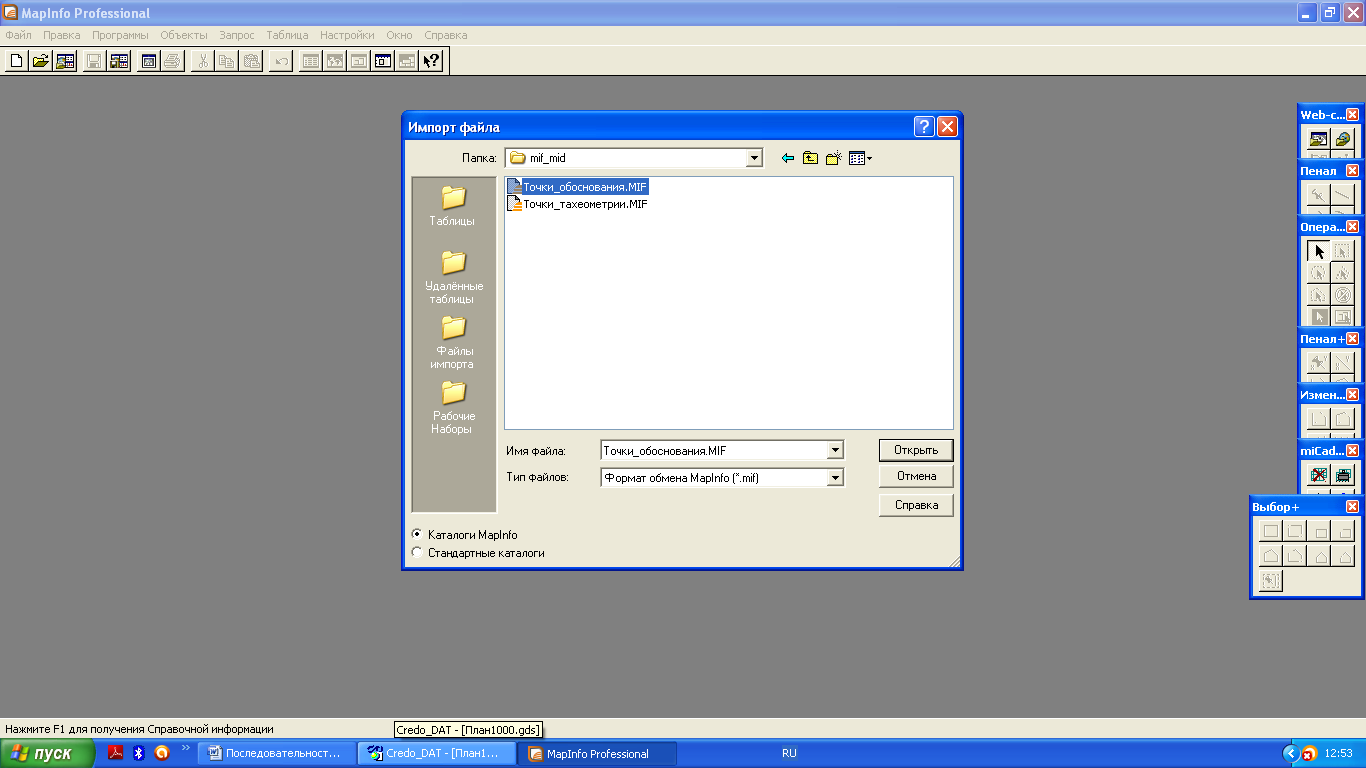 Рис. 13. Диалоговое окно Импорта файлаЗатем в диалоговом окне Импорт в таблицу задать имя таблицы (слоя) и папку согласно рис. 14 и  нажать на клавишу Сохранить.Аналогичные действия выполнить с файлом Точки_тахеометрии.mif, при в диалоговом окне Импорт в таблицу задать имя таблицы (слоя) – Пикеты.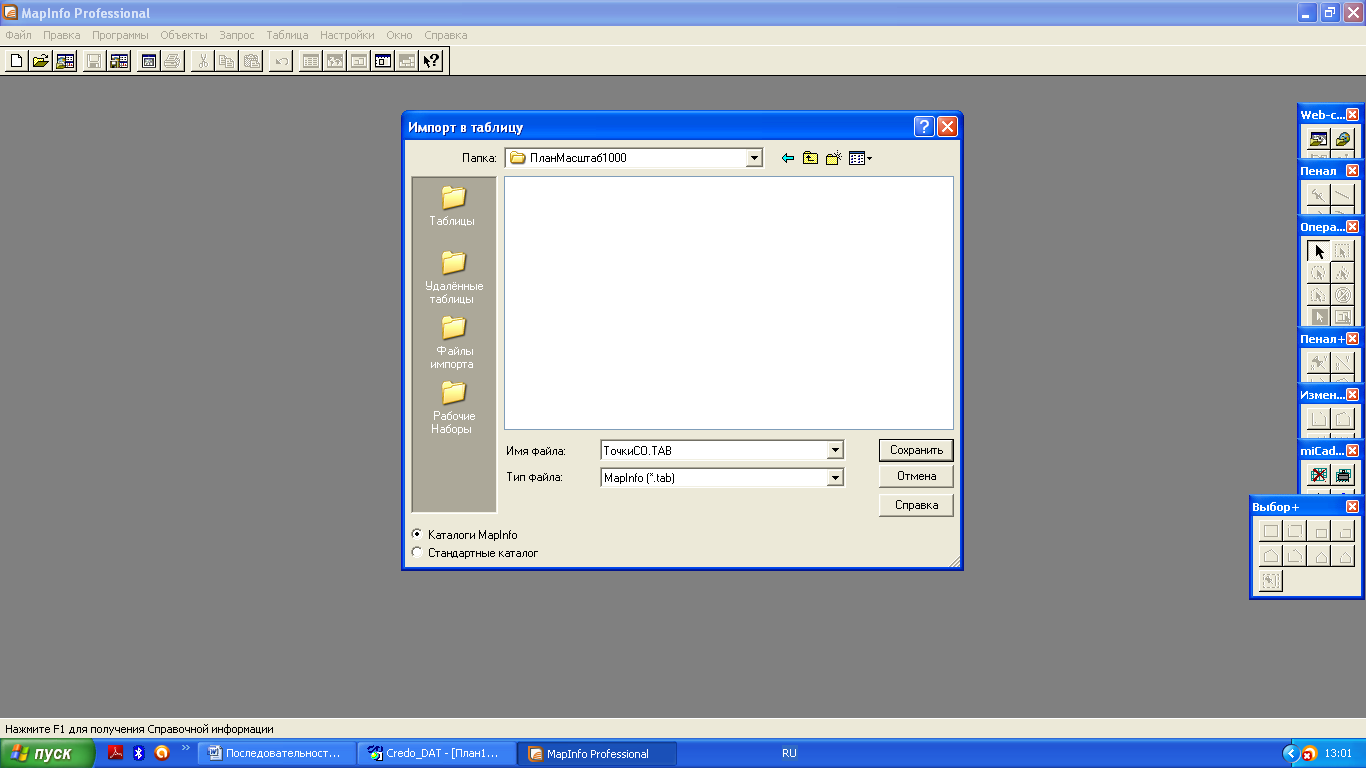 Рис. 14. Диалоговое окно Импорт в таблицуВ результате  в папке mif_mid должны находиться четыре файла, а в папке ПланМасштаб1000 – восемь.Создать цифровую модель ситуации в модуле Геомастер земельной информационной системы Кадастровый офис.Из списка программ выбрать Кадастровый офис 3.51\Кадастровый офис и в диалоговом окне Mapinfo нажать на клавишу Да. 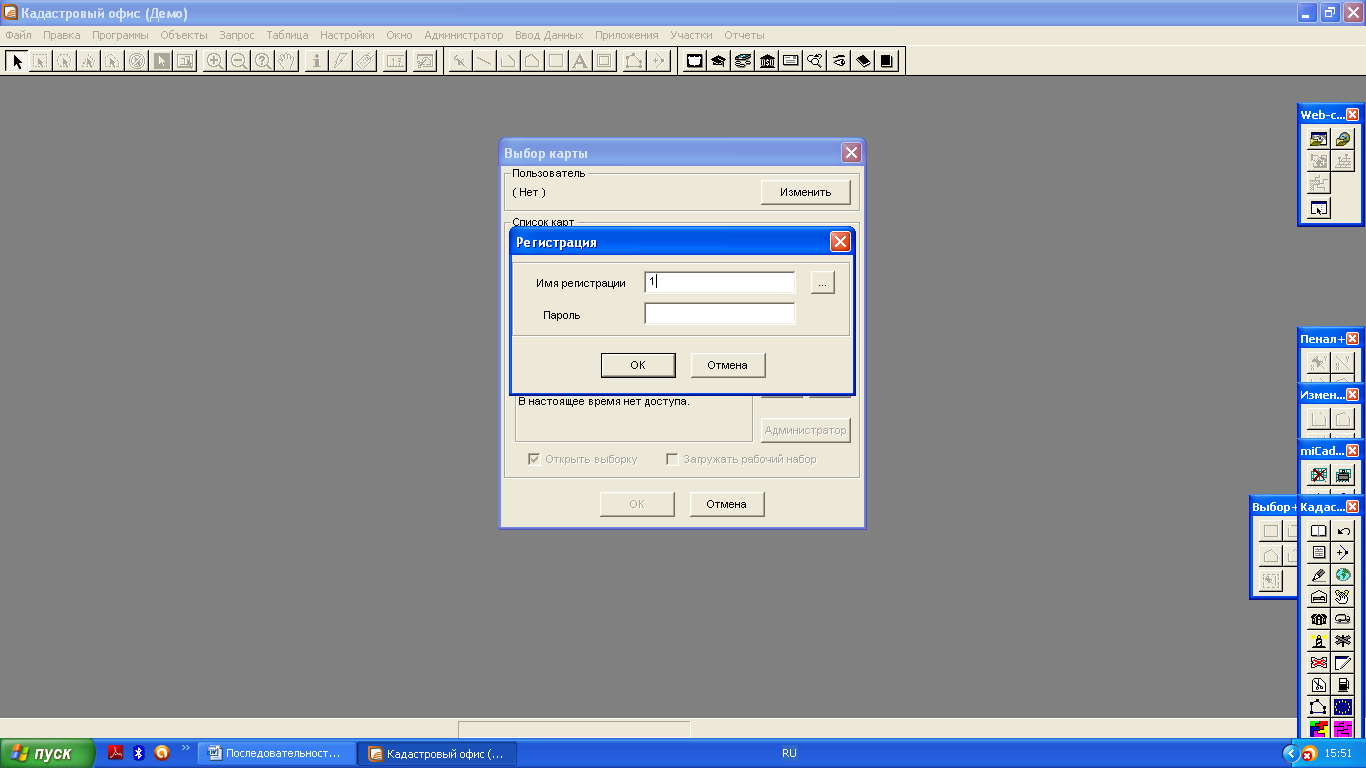 Рис.15. Вход в Кадастровый офисВ диалоговом окне  Выбор карты выбрать команду Изменить и ввести 1 в поле Имя регистрации и нажать на  клавишу ОК. Затем в окне Список карт выбрать Новая папка и нажать на клавишу ОК, а в следующем диалоговом окне – слой Участки и нажать клавишу ОК. После загрузки слоя Участки закрыть окна: Список и Карта.Создать слой Гидрография и Растительность  следующим образом.4.2.1. В меню Файл выбрать команду Новая таблица…. Определить опции согласно рис. 16 и нажать на клавишу Создать….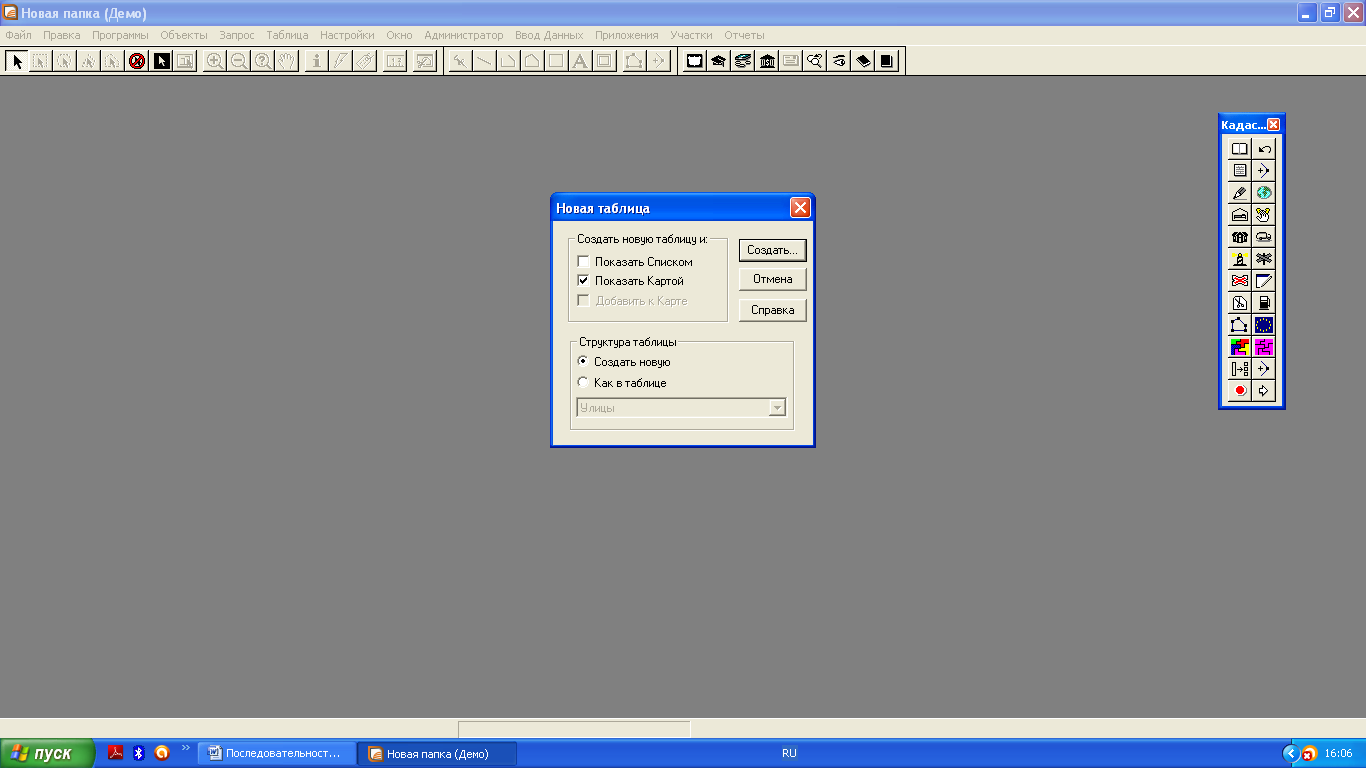 Рис. 16. Опции для слоя (таблицы)4.2.2. Создать структуру семантической  базы данных слоя согласно рис.17.  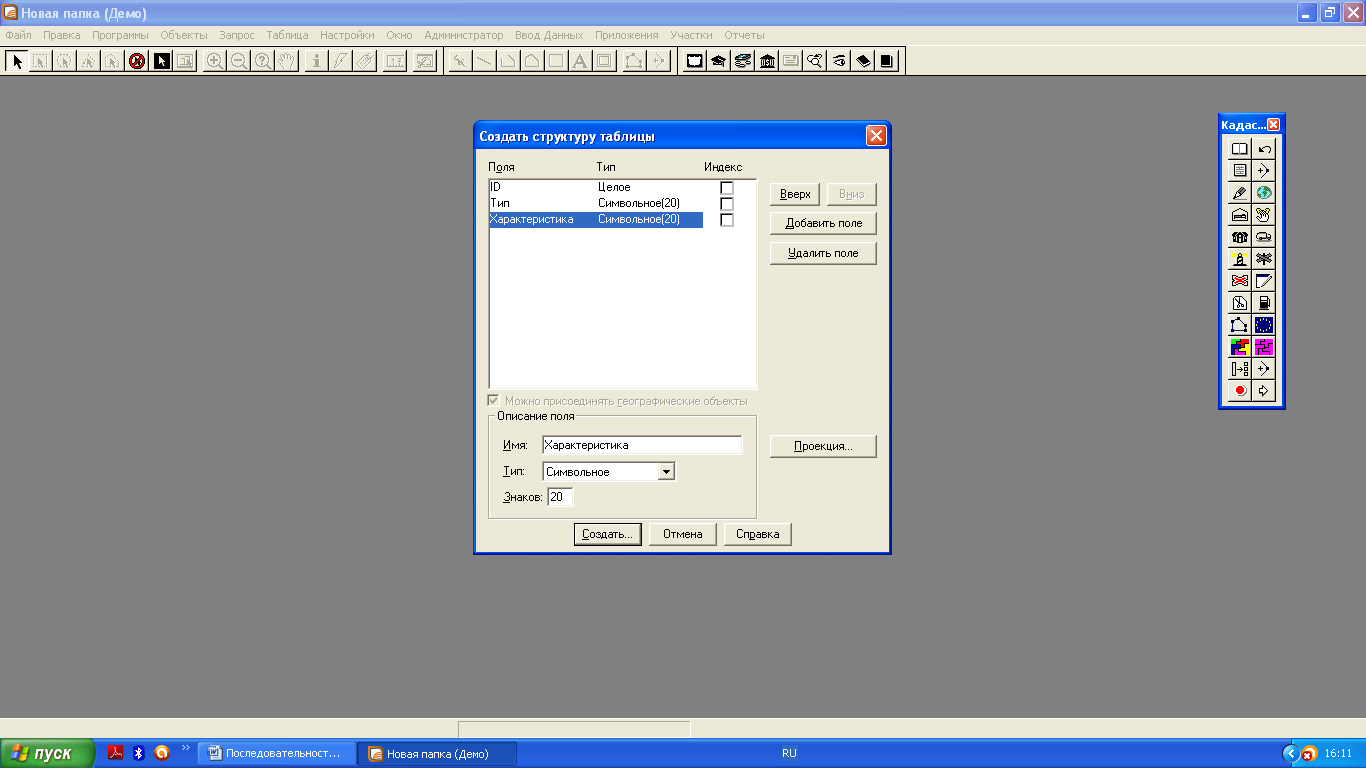 Рис. 17. Структура семантической базы данных слоя Гидрография и Растительность4.2.3. Нажать на клавишу Проекция (см. рис.17) и выбрать в разделе Категория: План-схема, а в подразделе  Проекция – План-схема (метры). Затем задать пределы  слоя в соответствии с рис. 18. Далее нажать на клавишу ОК.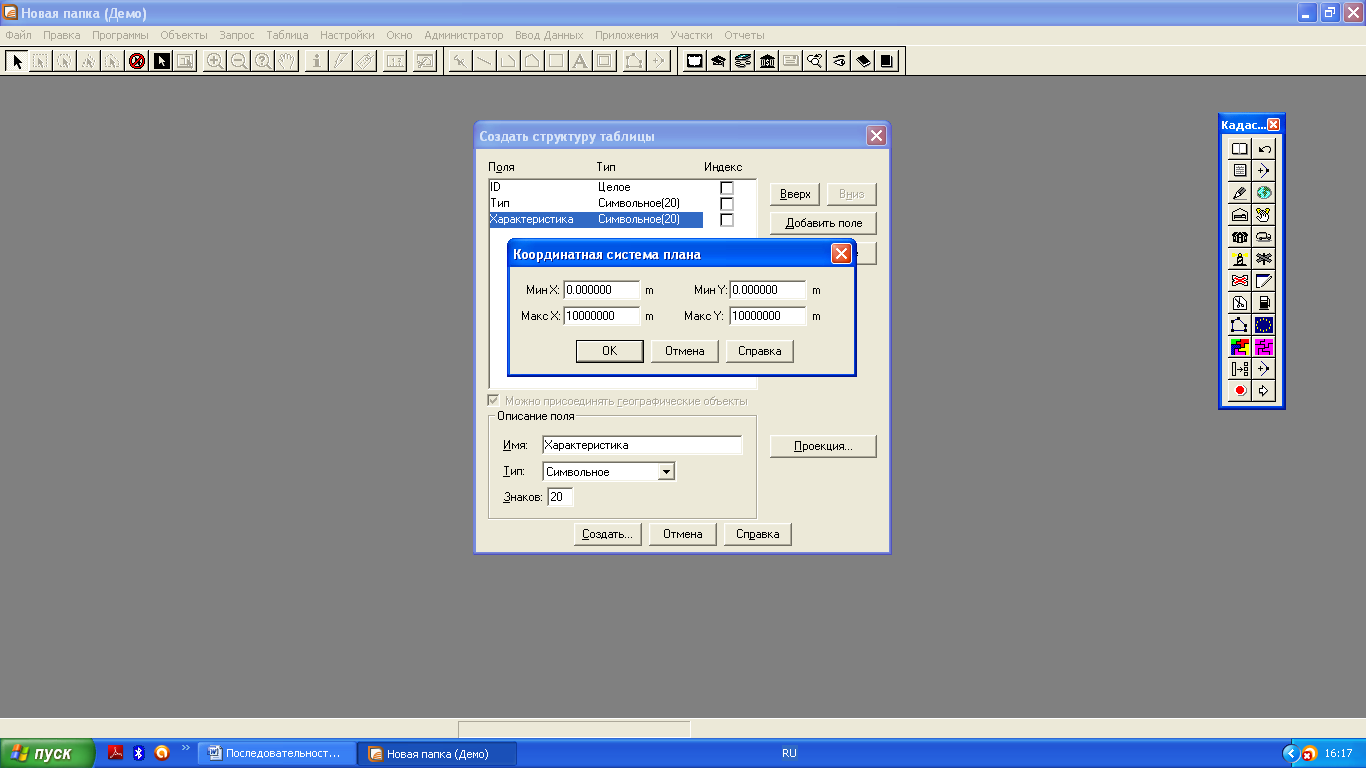 Рис. 18. Размер слоя4.2.4. В диалоговом окне Создать структуру таблицы (рис. 17) выбрать команду Создать…. Ввести имя слоя - Гидрография в диалоговом окне Создать новую таблицу и нажать на клавишу Сохранить (рис. 19).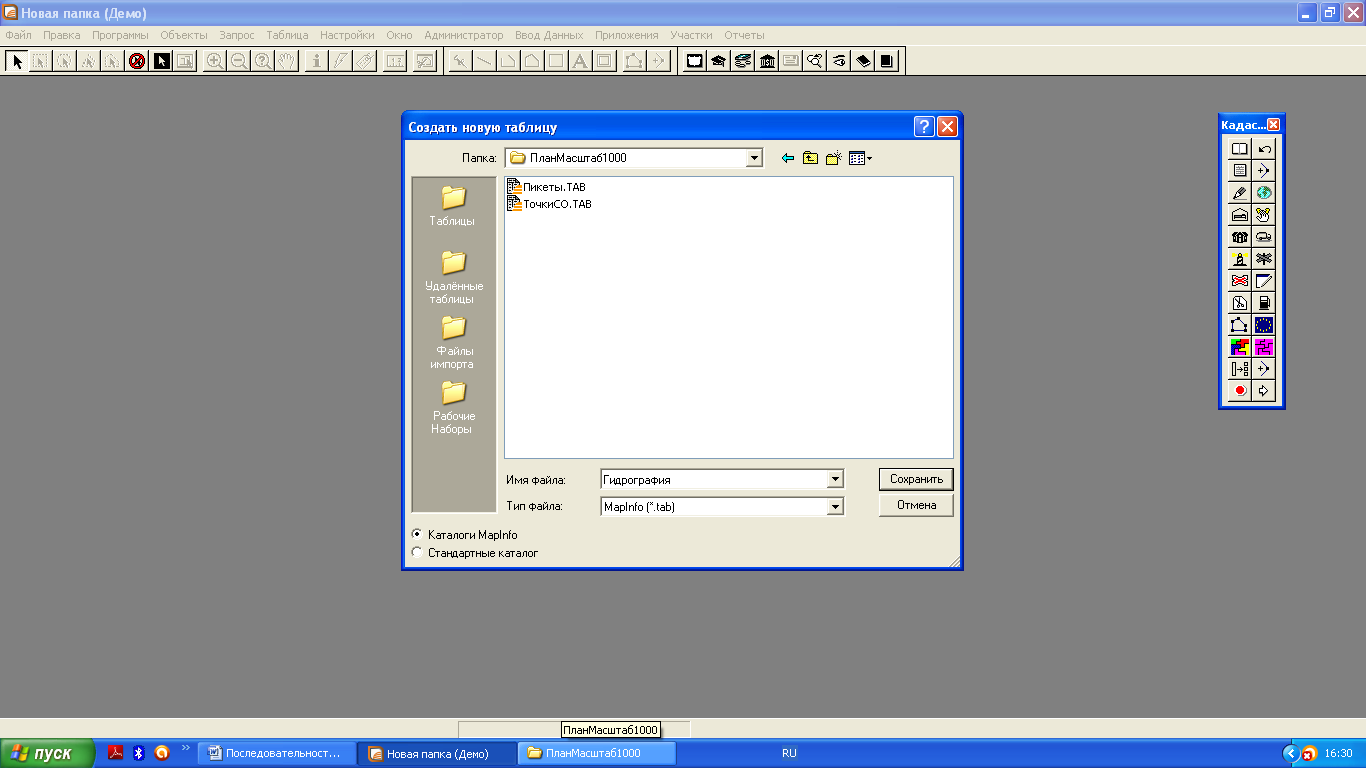 Рис. 19. Ввод имя слоя4.2.5. В меню Файл выбрать команду Новая таблица…. Определить опции согласно рис. 20 и нажать на клавишу Создать….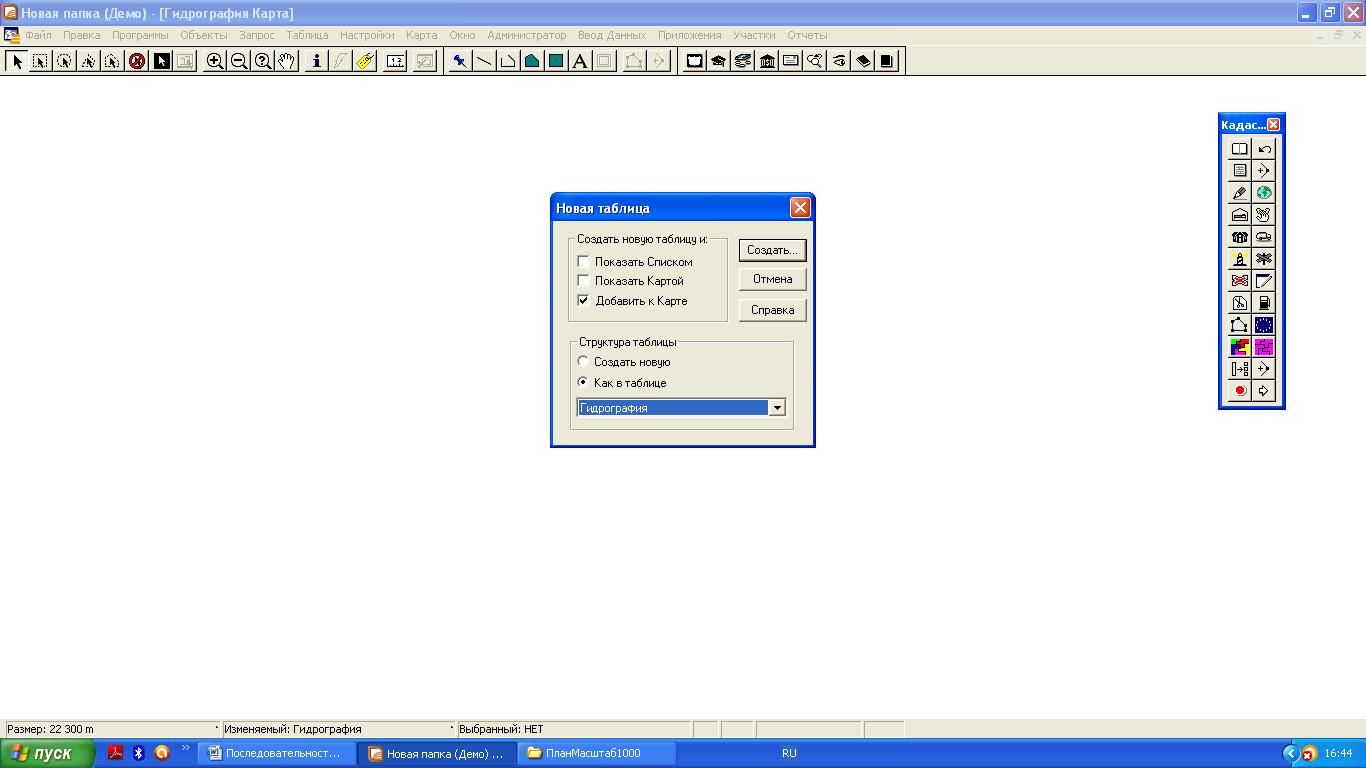 Рис. 20. Опции в диалоговом окне Новая таблица,  при создании слоя Растительность4.2.6. В диалоговом окне Создать структуру таблицы (см. рис.  17) выбрать команду Создать….  Ввести имя слоя  Растительность в диалоговом окне Создать новую таблицу и нажать на клавишу Сохранить (см. рис. 19).4.3. Открыть слои ТочкиСО и Пикеты в активной карте следующим образом.4.3.1. В меню  Файл выбрать команду Открыть…. Затем  с помощью Ctrl+курсор выбрать файлы ТочкиСО и Пикеты. В диалоговом коне Открыть таблицу установить опцию Представление: В активной карте и нажать на клавишу Открыть. 4.3.2. Курсор расположить   в окне Карта, затем  нажать на правую клавишу мыши и в контекстном меню выбрать команду Показать слой полностью…\Все слои.4.3.3. Курсор расположить  в окне Карта, затем  нажать на правую клавишу мыши и в контекстном меню выбрать команду Управления слоями….4.3.4. Установить опцию Автоподписывания (автоматического подписывания)  объектов для слоя ТочкиСО и Пикеты (рис. 21) и нажать на клавишу ОК.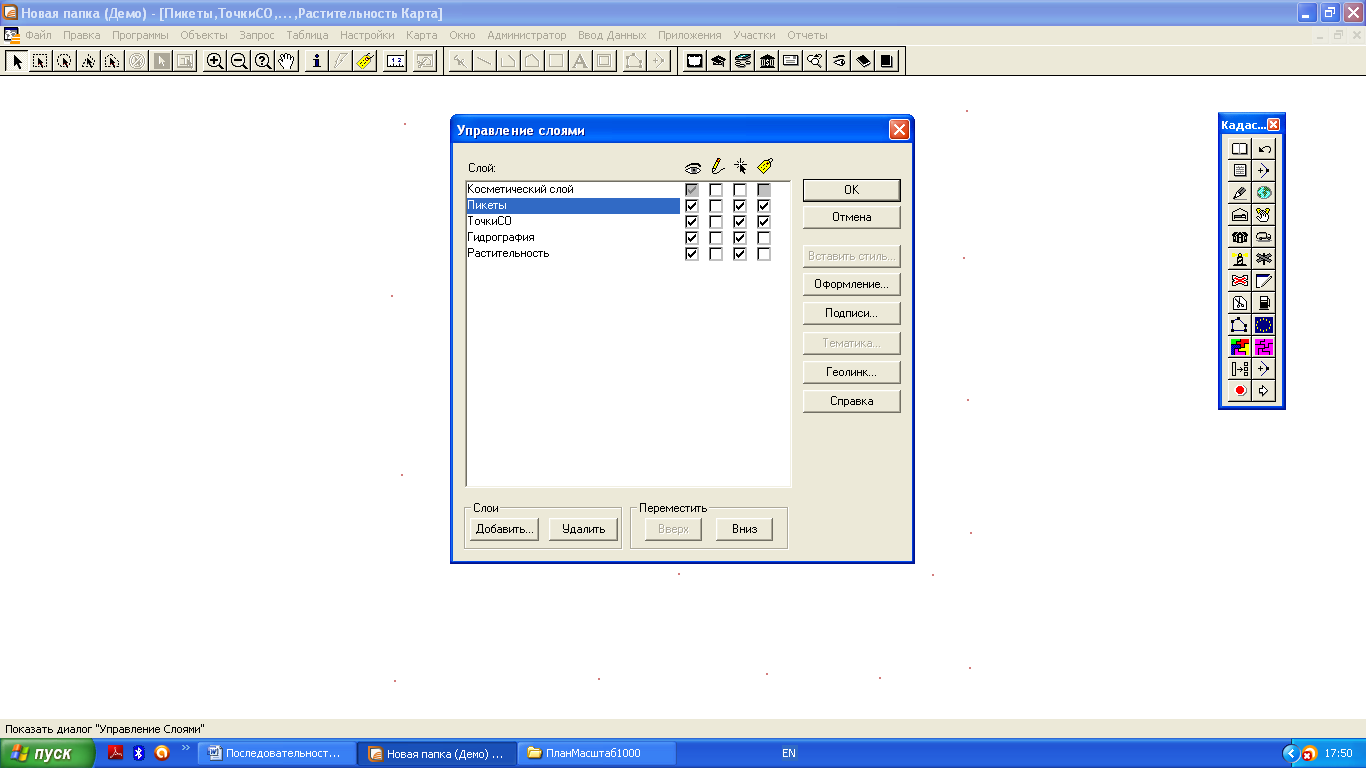 Рис. 21. Установление опции автоподписывания объектов4.4. Создать топографические объекты в слое  Гидрография и Растительность  в модуле ГеоМастер.В слое, в начале,  необходимо создать  площадные, линейные, а затем точечные топографические объекты. Общий порядок создания топографических объектов следующий:Нажать  букву S, при активном языке -  Английский, т.е. включить режим - Узлы. Включить опцию Изменяемый (активный) для слоя путем указания курсором в информационной строке на раздел Изменяемый и выбора необходимого слоя (рис. 22) либо путем установления опции Изменяемый напротив соответствующего слоя  в диалоговом окне Управления слоями (рис. 23);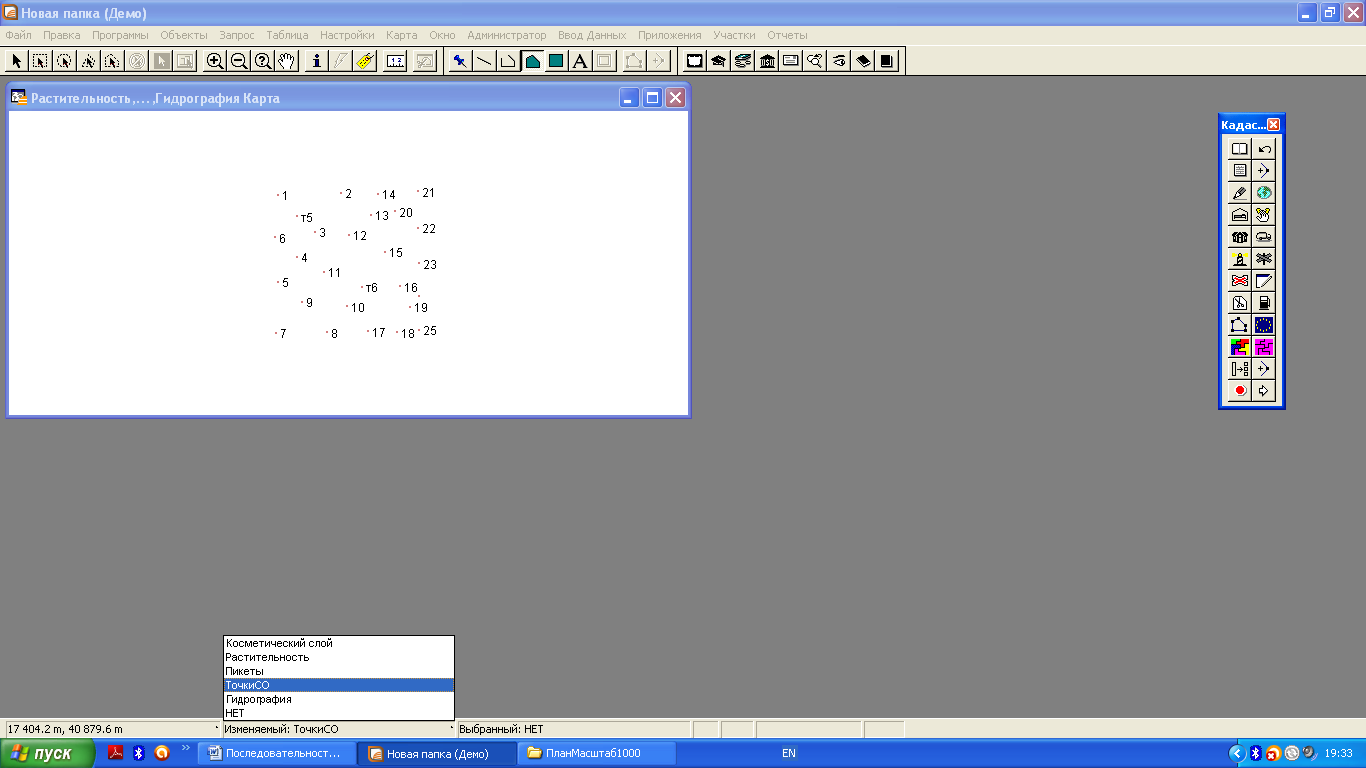 Рис. 22. Установление Изменяемого (активного) слоя через информационную строку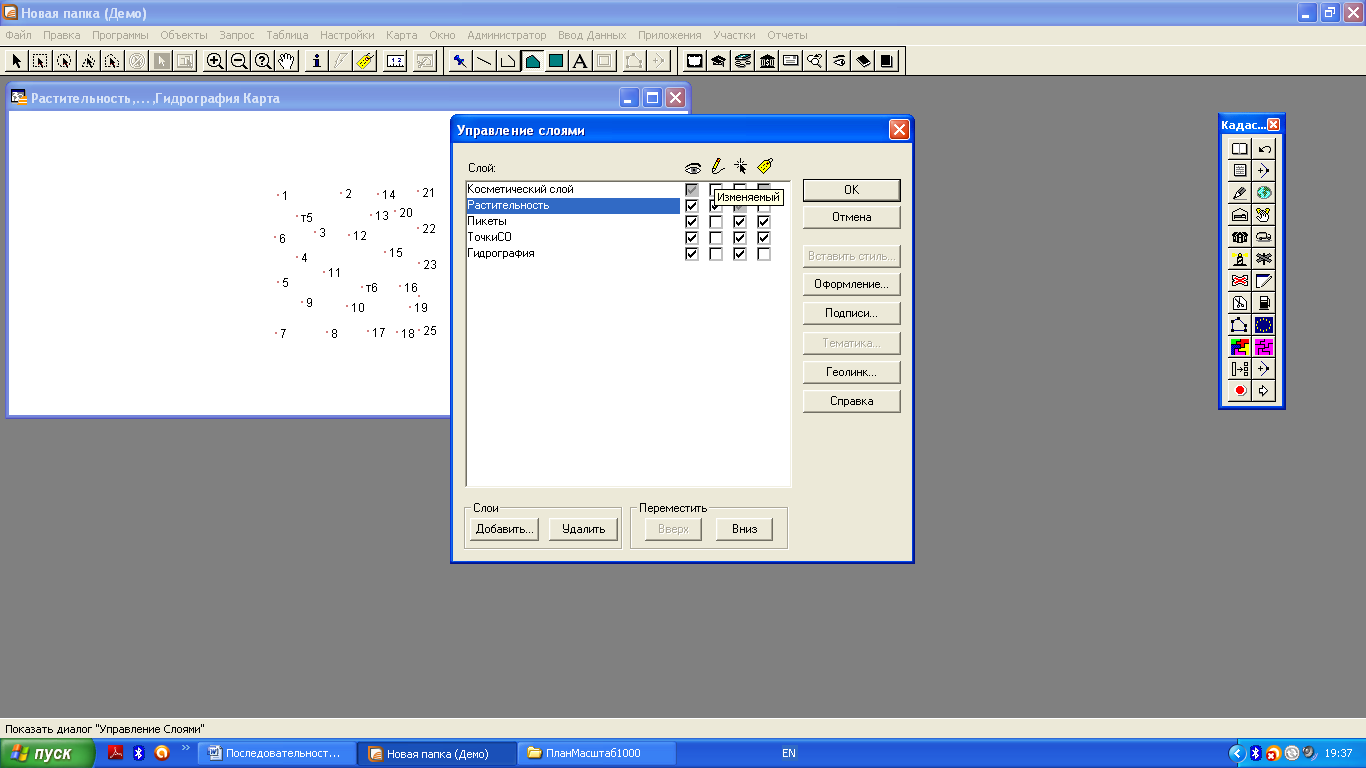 Рис. 23. Включение опции Изменяемый (активный) для слоя Выбрать команды ГеоМастер  на плавающей панели Кадастровый Офис и в меню ГеоМастера   - Классификатор (рис. 24). Затем в диалоговом окне Классификатор последовательно определить следующее: тип топографического объекта; масштаб и слой куда будет записываться объект (рис. 25). Далее перейти в графическое окно и  создать топографический объект на основании абриса. При создании других объектов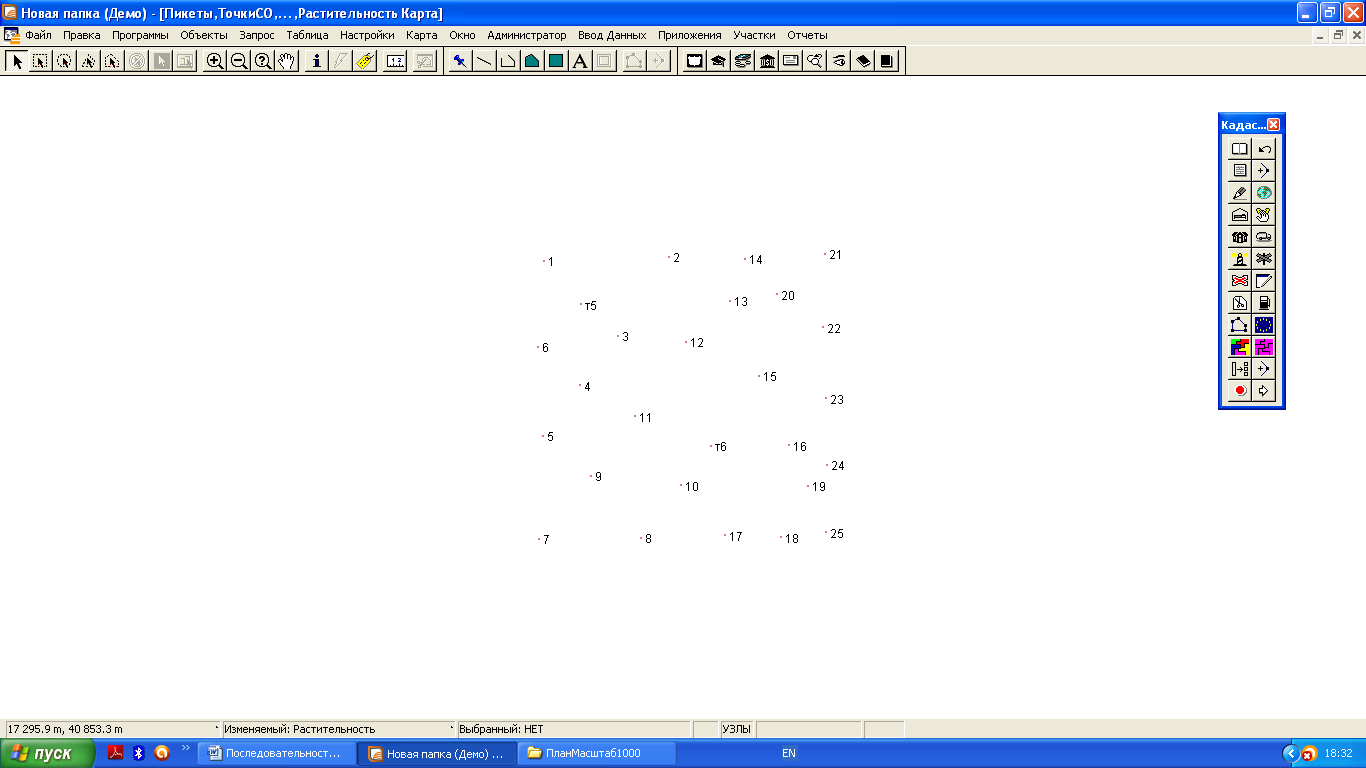 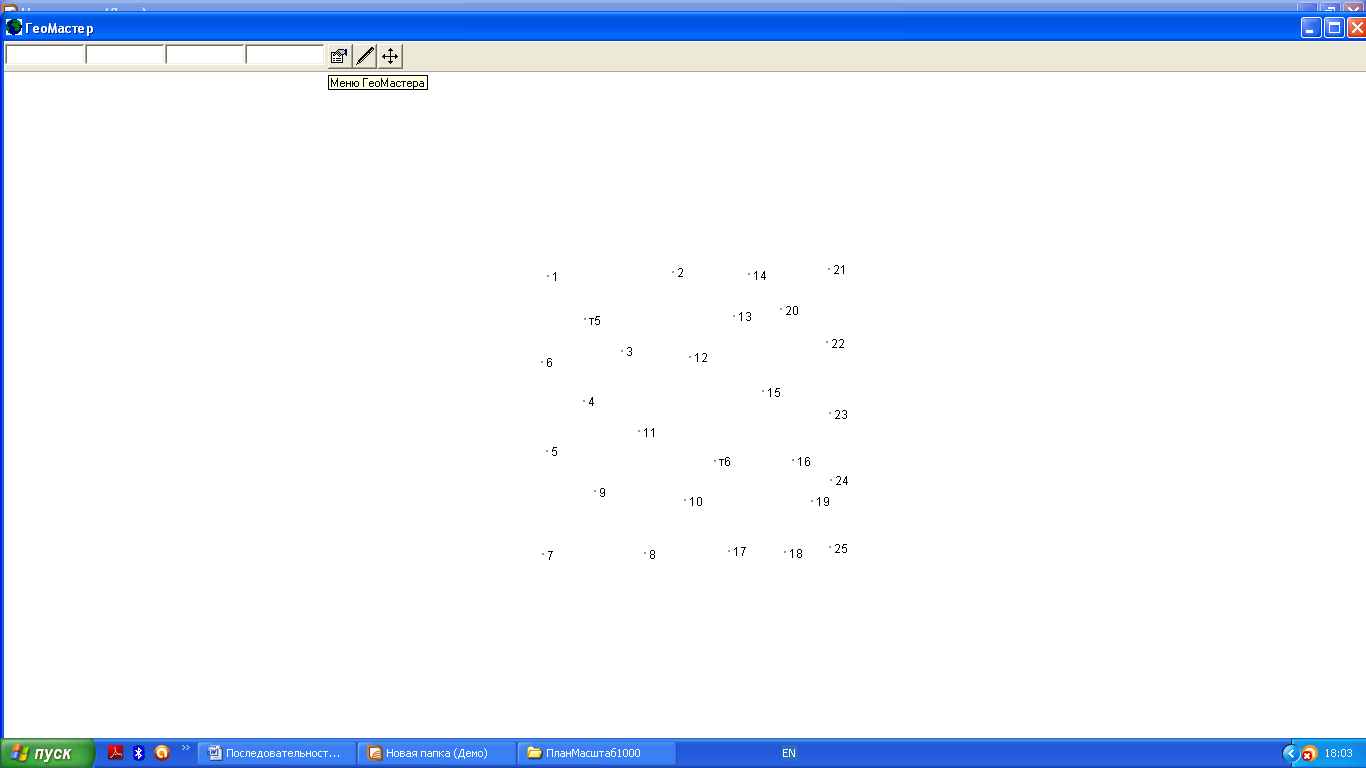 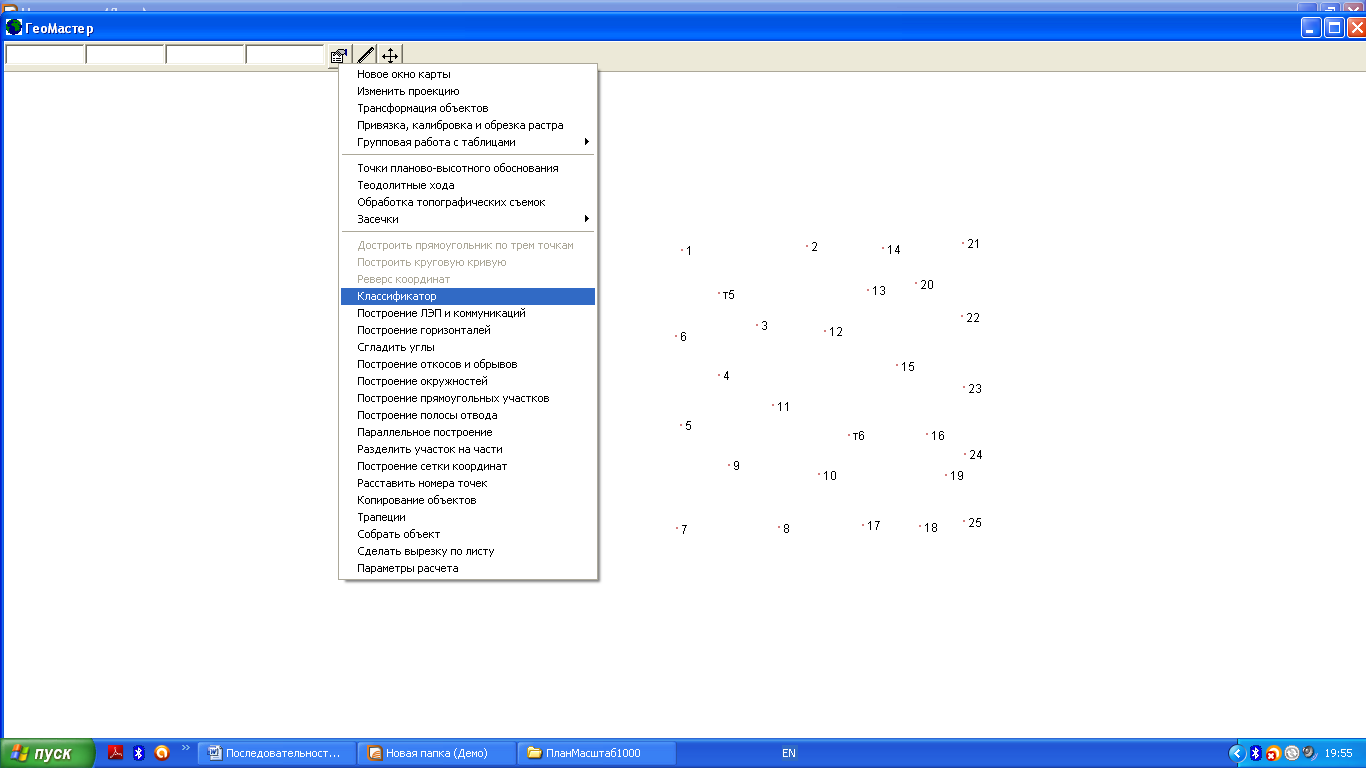 Рис. 24. Выбор команды Классификаторв текущем слое необходимо повторить вышеописанные действия. По завершении создания топографических объектов  в слое необходимо в диалоговом окне Классификатор выбрать команду Закрыть и закрыть окно ГеоМастер; 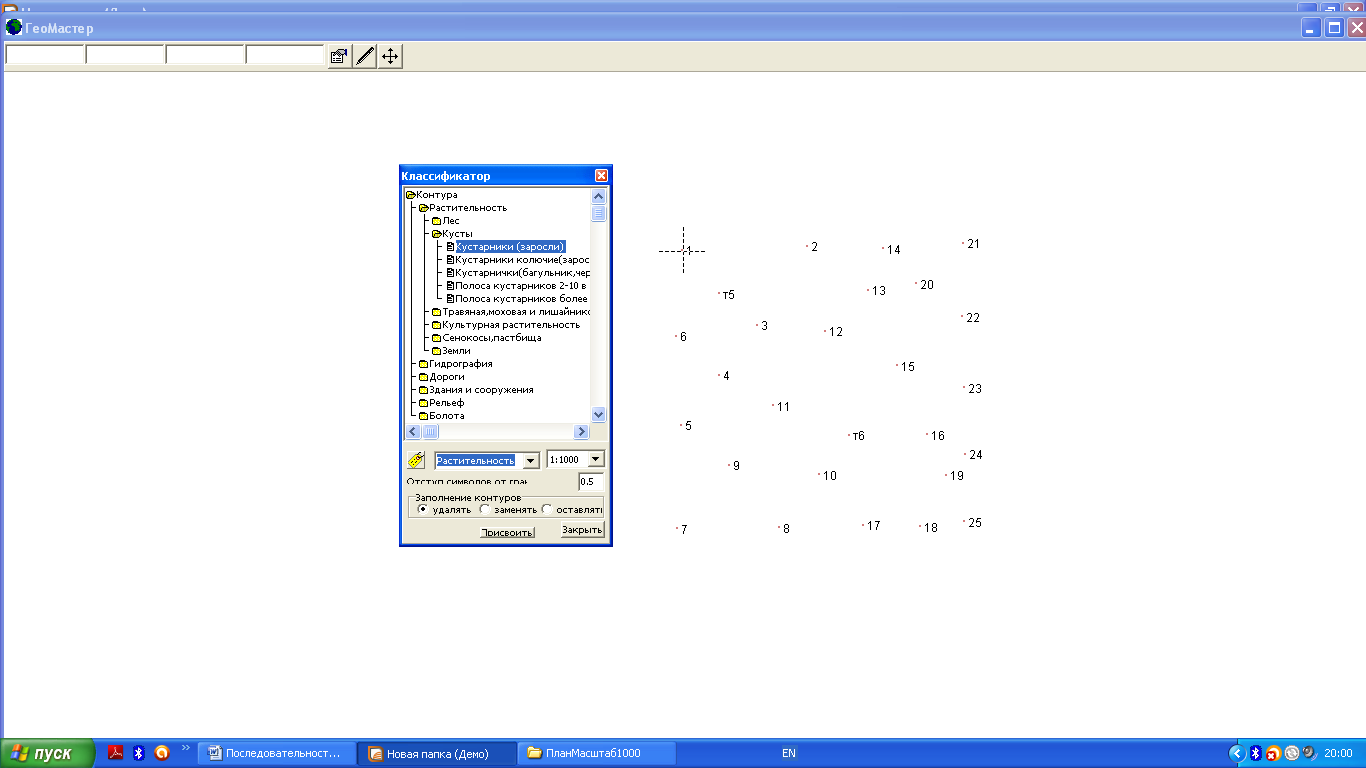 Рис. 25. Состояние диалогового окна Классификатор  перед созданием контура кустарника в масштабе 1:1 000 в слое РастительностьПосле создания топографических объектов в слоях в меню Файл  выбрать Сохранить таблицу…. В  диалоговом окне Сохранить таблицу при нажатой клавишей  Ctrl указать курсором таблицы Растительность и Гидрография и нажать на клавишу Сохранить. Затем в меню Файл выбрать команду Закрыть таблицу… и в диалоговом окне Закрыть таблицу –  слои Растительность и Гидрография. Далее нажать на клавишу Закрыть.Создать пункты съемочного обоснования в слое Геодезические пункты следующим образом.4.5.1. В меню Файл  выбрать команду Сохранить копию…, а  в диалоговом окне Создать копию указать слой  ТочкиСО. Далее выбрать команду Новое имя… и в разделе Имя файла:  ввести Геодезические пункты и нажать на клавишу Сохранить. Для того чтобы не мешали объекты слоя ТочкиСО и Пикеты их необходимо отключить в диалоговом окне Управления слоями согласно рис. 26 и нажать клавишу ОК.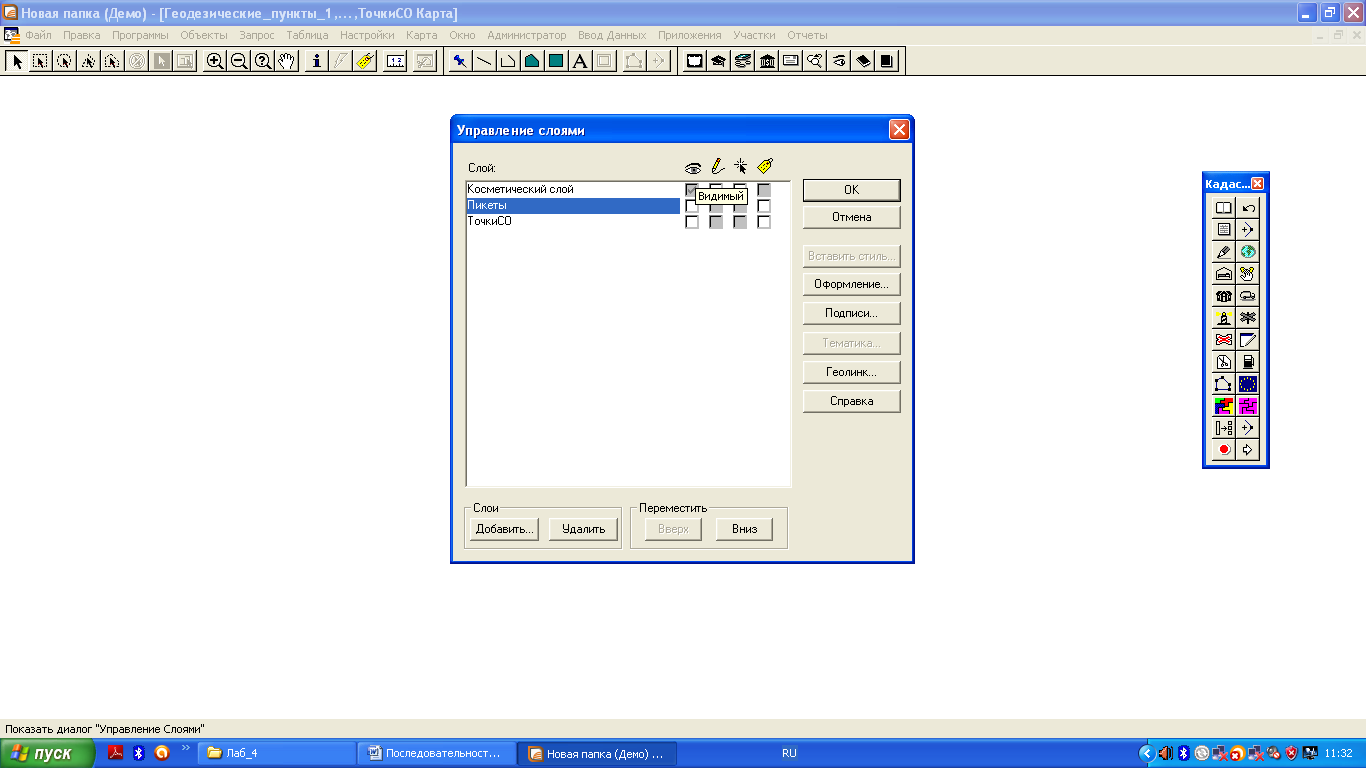 Рис. 26. Отключение видимости слоя ТочкиСО и Пикеты4.5.2. В меню Файл выбрать команду Открыть…,  слой Геодезические пункты в активной карте и нажать клавишу Открыть. В окне Карта должны появиться  две точки. Далее установить для слоя опцию  Изменяемый согласно рис. 27.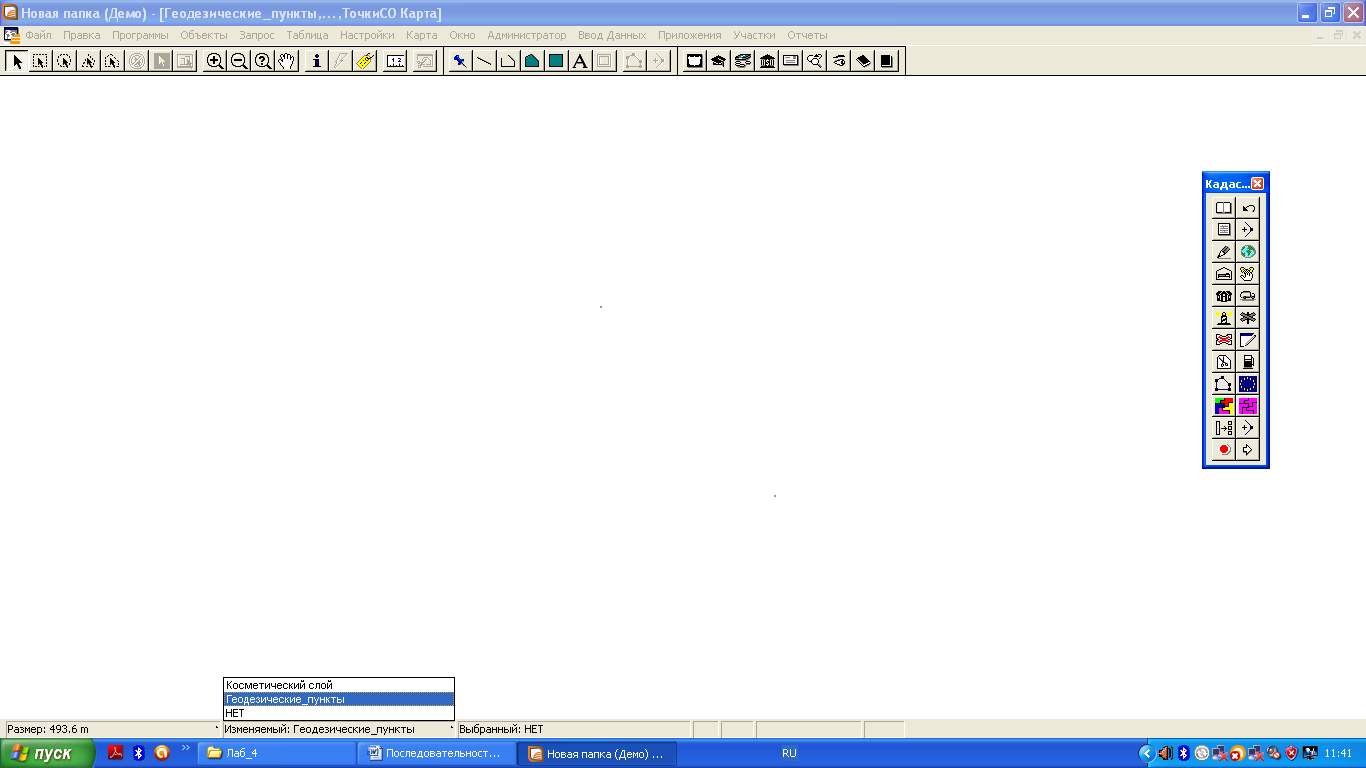 Рис. 27. Включить опцию Изменяемый для слоя Геодезические пункты 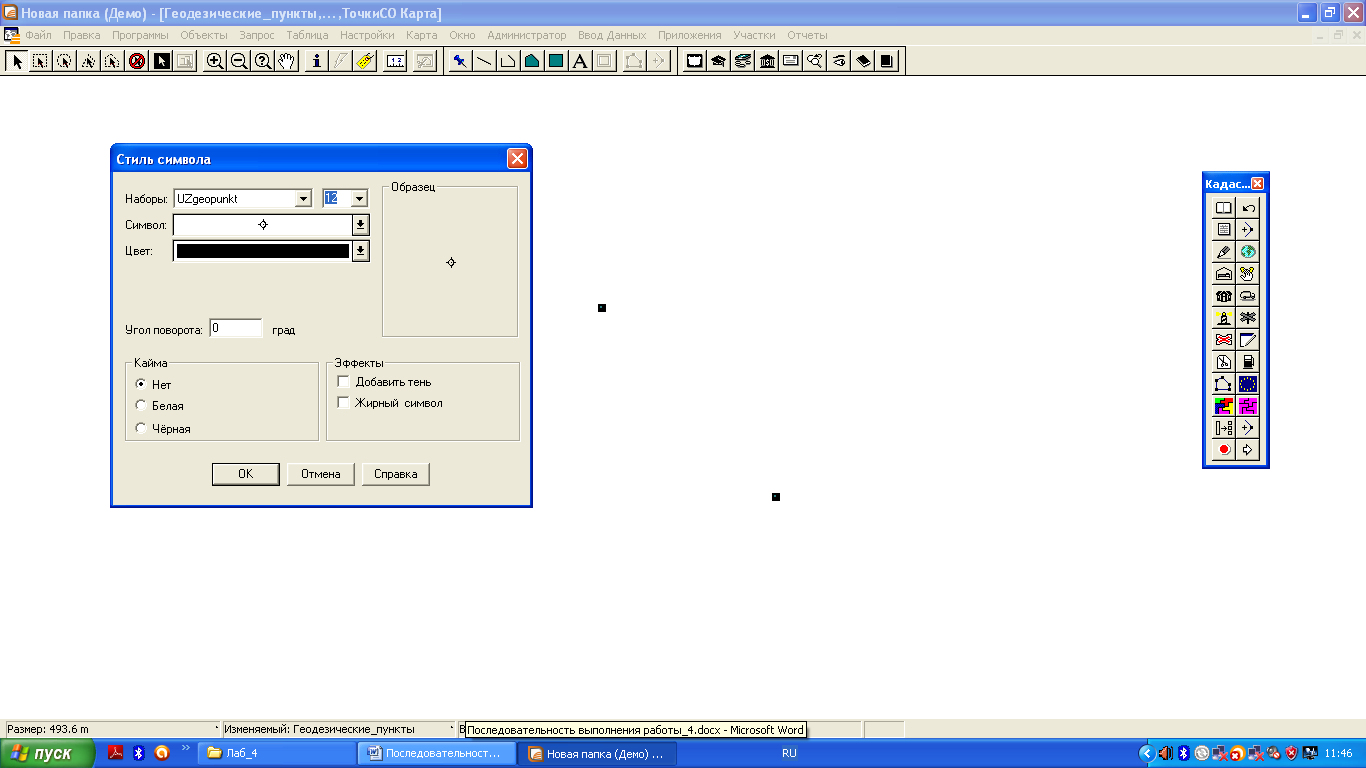 4.5.3. На инструментальной панели  выбрать команду  . В окне Карта выбрать точки (пункты) курсором при нажатой клавишей Shift. Далее в меню Настройки (Alt+F8)  выбрать команду Стиль символов… и задать параметры  условного знака (пункт плановых съемочных долговременного закрепления)  согласно рис. 28 и нажать на клавишу ОК.Рис. 28. Условный  знак пункта плановой  съемочной  сети долговременного закрепленияДалее в меню Файл выбрать команду Закрыть таблицу…, слой Геодезические пункты в диалогов окне Закрыть таблицу и  нажать на клавишу Закрыть. После этого в диалоговом окне MapInfo выбрать команду  Сохранить.Создать цифровую модель рельефа в модуле Геомастер следующим образом.5.1. Повторить  действия, описанные в  пункте 4.3.2 – 4.3.4. 5.2. Создать слой ЦМП (цифровая модель поверхности) в следующем порядке:5.2.1.  В меню Файл выбрать команду Новая таблица… и определить опции согласно рис. 29, затем  нажать на клавишу Создать…. Далее выполнить действия, описанные в пункте 4.2.3;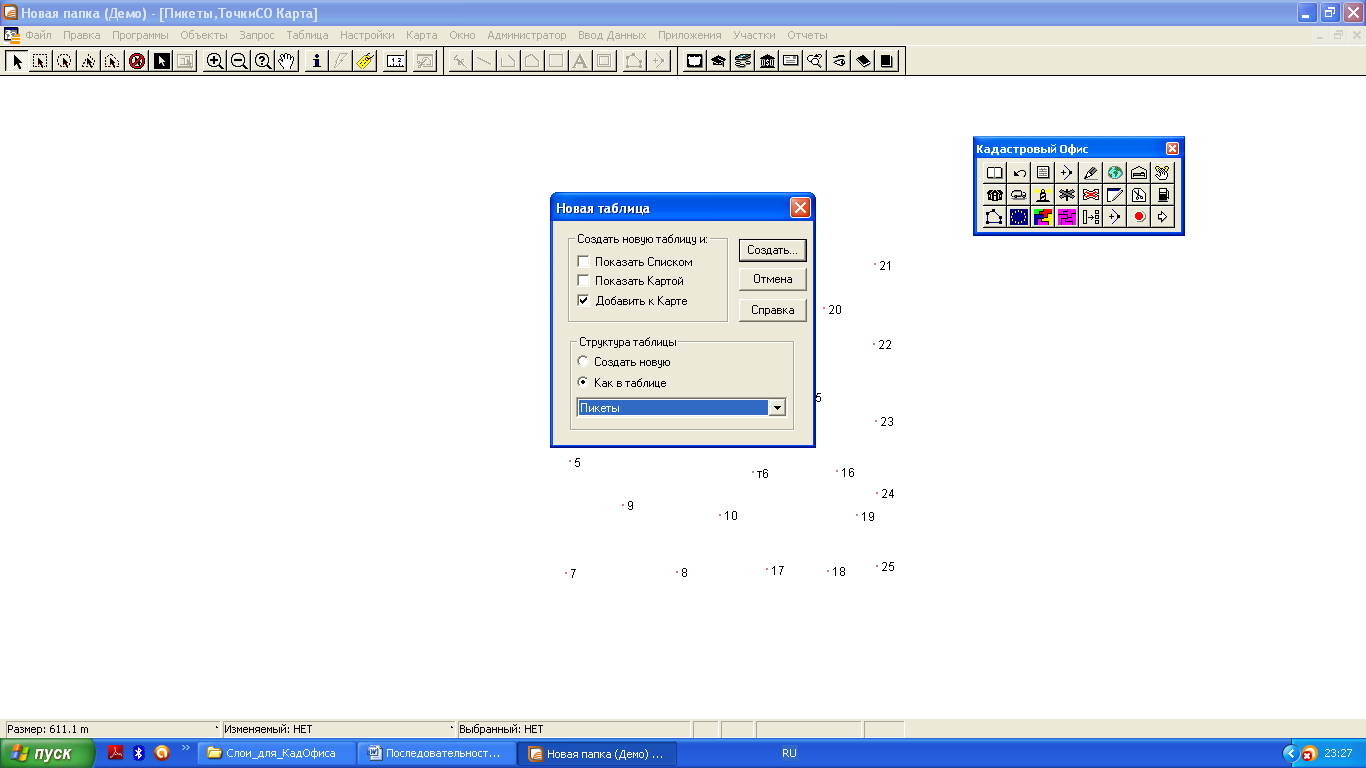 Рис. 29. Опции при создании слоя ЦМП5.2.2. В диалоговом окне Создать структуру таблицы  выбрать команду Создать…,  и ввести имя слоя - ЦМП в диалоговом окне Создать новую таблицу. После этого   нажать на клавишу Сохранить;5.2.3. Копировать объекты на слое ТочкиСО и Пикеты в слой ЦМП в следующем порядке: - включить опцию Изменяемый (см. рис. 23) для слоя ТочкиСО(Пикеты); - выбрать все объекты в слое и копировать их в буфер обмена (Ctrl+C); - включить опцию  Изменяемый (см. рис. 23) для слоя ЦМП и вставить объекты из буфера обмена в данный слой (Ctrl+V). По завершении копирования объектов в слой ЦМП закрыть слои ТочкиСО и Пикеты с помощью команды Закрыть таблицу… в меню Файл. Затем в меню Файл выбрать команду Сохранить таблицу … и слой ЦМП;5.2.4. На инструментальной  панели Пенал выбрать команду Полигон и при включенном режиме Узлы (S) и создать контур. Пример вспомогательного контура  представлен на рис. 30;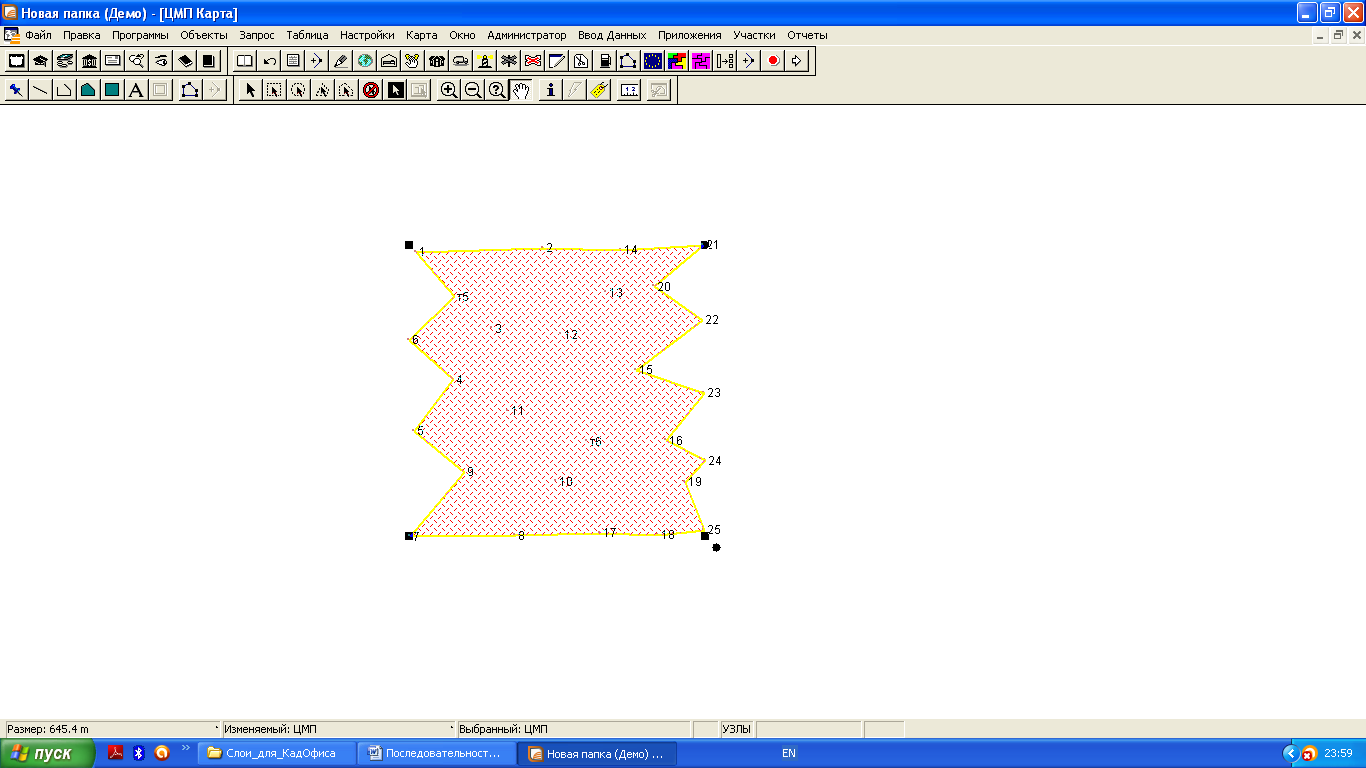 Рис. 30. Вспомогательный контур5.2.5. Активизировать вспомогательный  контур и выбрать команды ГеоМастер  на инструментальной  панели Кадастровый Офис и Построение горизонталей в меню ГеоМастер  ;5.2.6. В диалоговом окне Построение горизонталей (рис. 31) определить следующее: Таблица – ЦМП; Поле – Н; Шаг – 1,0 м; Утолщение через – 5,0 м. Затем выбрать последовательно команды: Взять, Оболочка и Горизонтали и нажать на клавишу Yes в диалоговом окне Information.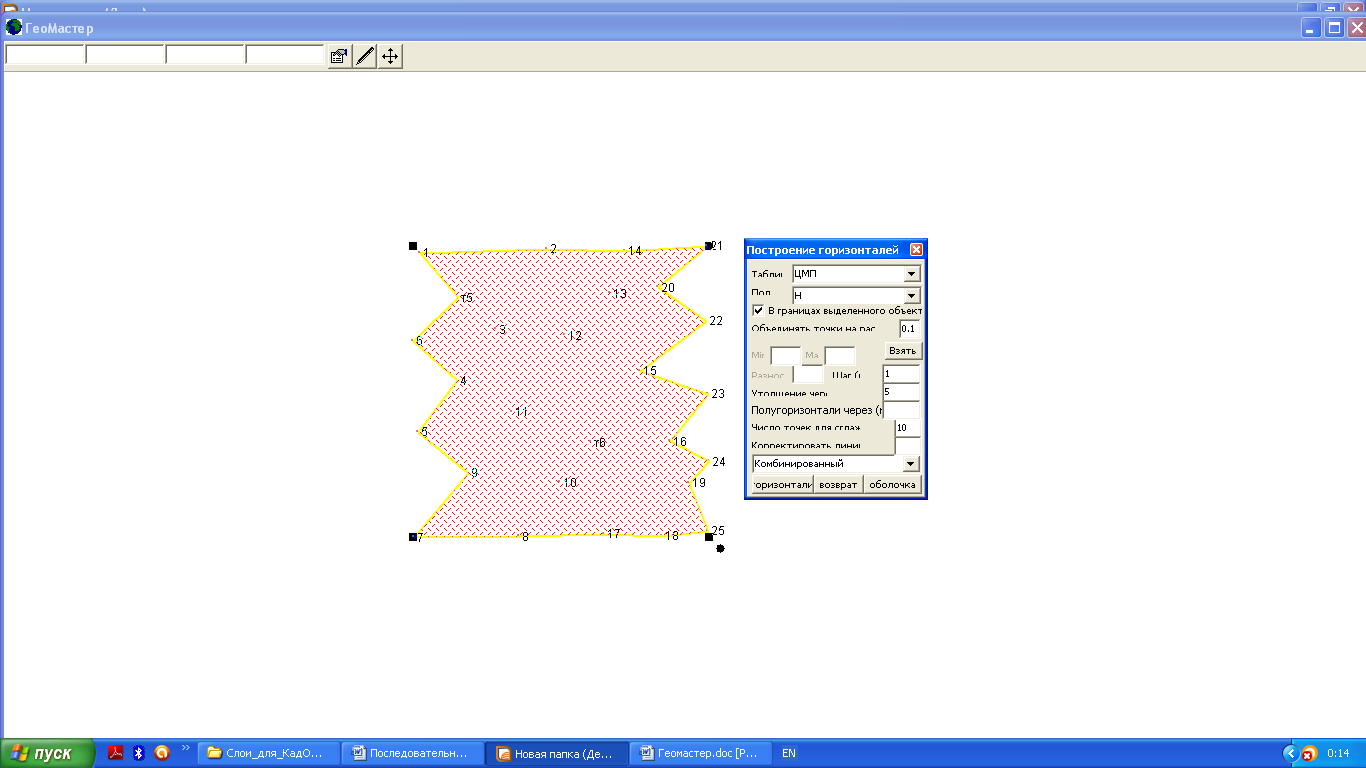 Рис. 31. Диалоговое окно Построение горизонталейВ результате будут сформированы горизонтали (рис. 32). Далее необходимо закрыть диалоговое окно Построение горизонталей и окно ГеоМастер. 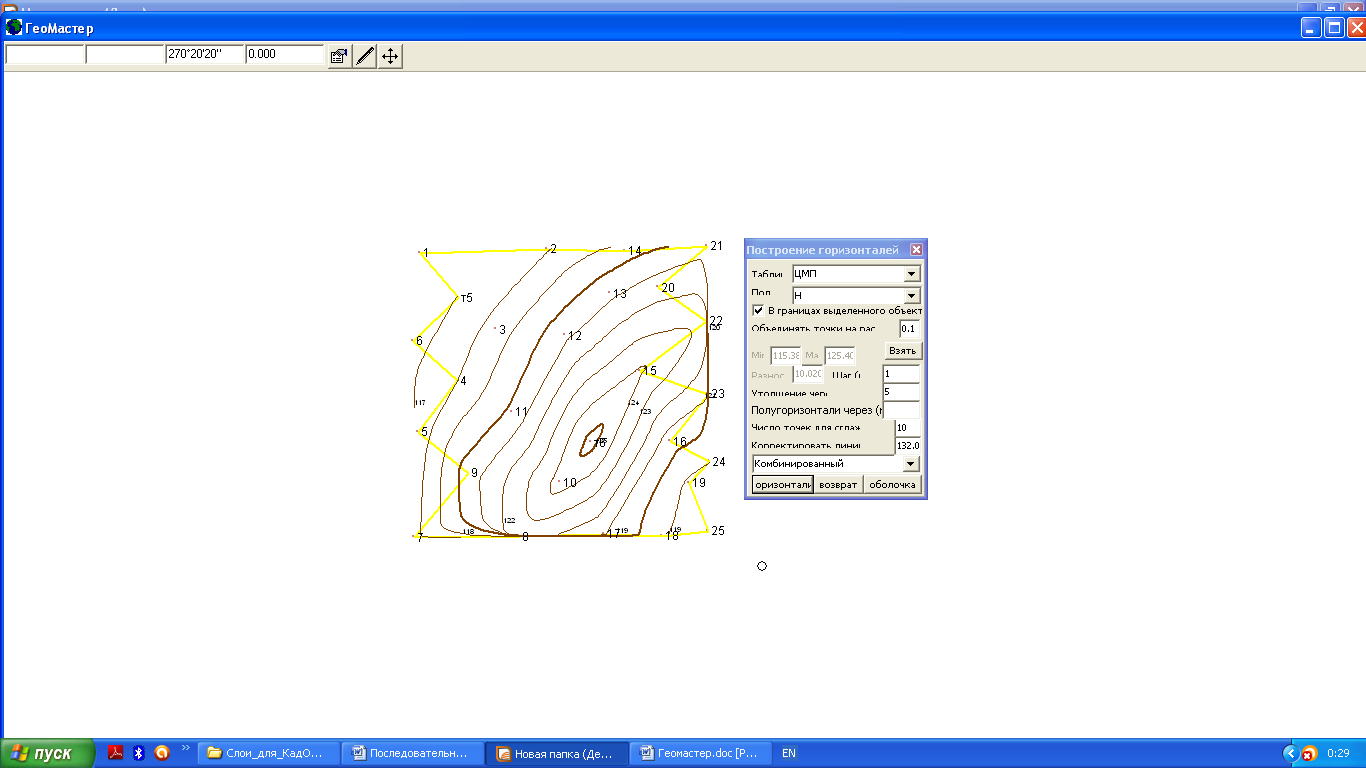 Рис. 32. ГоризонталиСохранить слой ЦМП. Для этого выполнить действия аналогично п. 4.4.3. Создать слой Рельеф и Точки_Рельефа следующим образом.5.3.1. В меню Файл выбрать команду Сохранить копию…,  а в диалоговом окне Создать копию – слой ЦМП и нажать на клавишу Новое имя… В диалоговом окне Создать копию таблицы ввести имя файла Рельеф и нажать на клавишу Сохранить. После этого закрыть слои с помощью  команды Закрыть все в меню Файл.Если при загрузке Кадастрового офиса используется MapInfo 7.5 (7.8), тогда нужно выйти из этой земельно-информационной системы и перейти в MapInfo 8.5 (12.0).5.3.2. В меню Файл выбрать команду Открыть…, слой Рельеф в активной карте и нажать на клавишу Открыть (см. п.4.5.2.).5.3.3. В меню  Таблица выбрать Изменить\Перестроить… и сформировать структуру семантической базы данных согласно рис. 33. Дважды нажать на клавишу ОК, а затем – на  функциональную клавишу F3.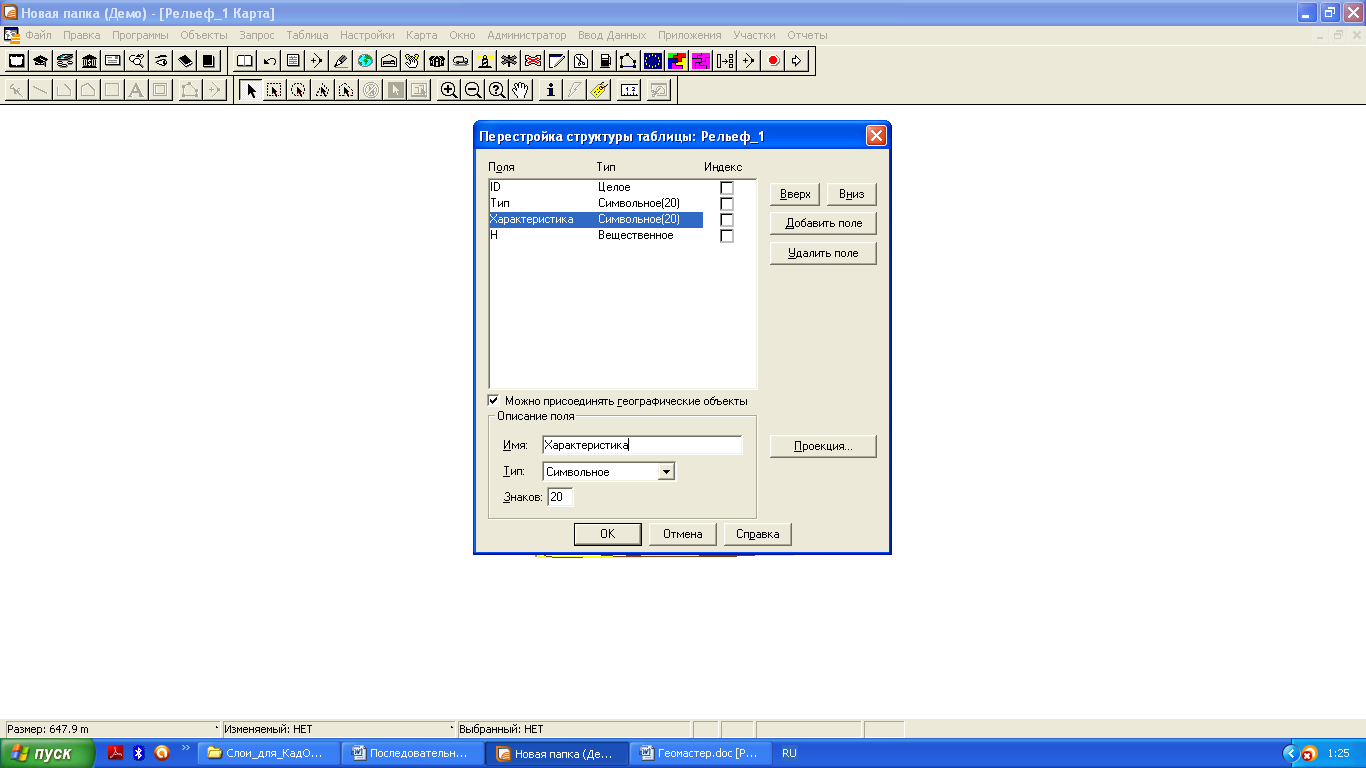 Рис. 33. Структура семантической базы данных слоя Рельеф5.3.4. Отредактировать слой Рельеф в следующем порядке:- включить опцию  Изменяемый для слоя Рельеф (см.  пункт 4.5.2 и рис. 27), выбрать контур с помощью команды и нажать на клавишу Delete (Del). 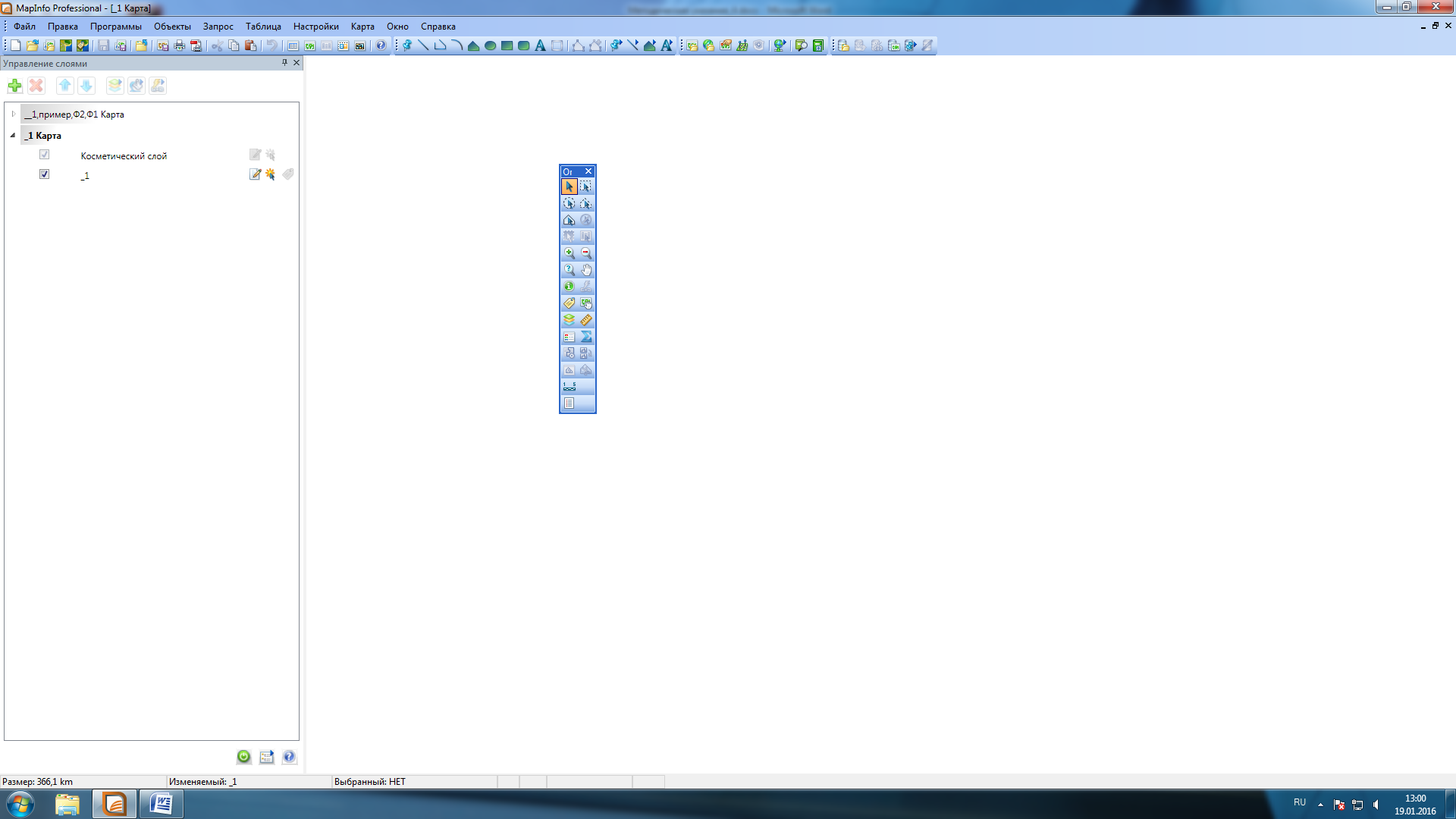 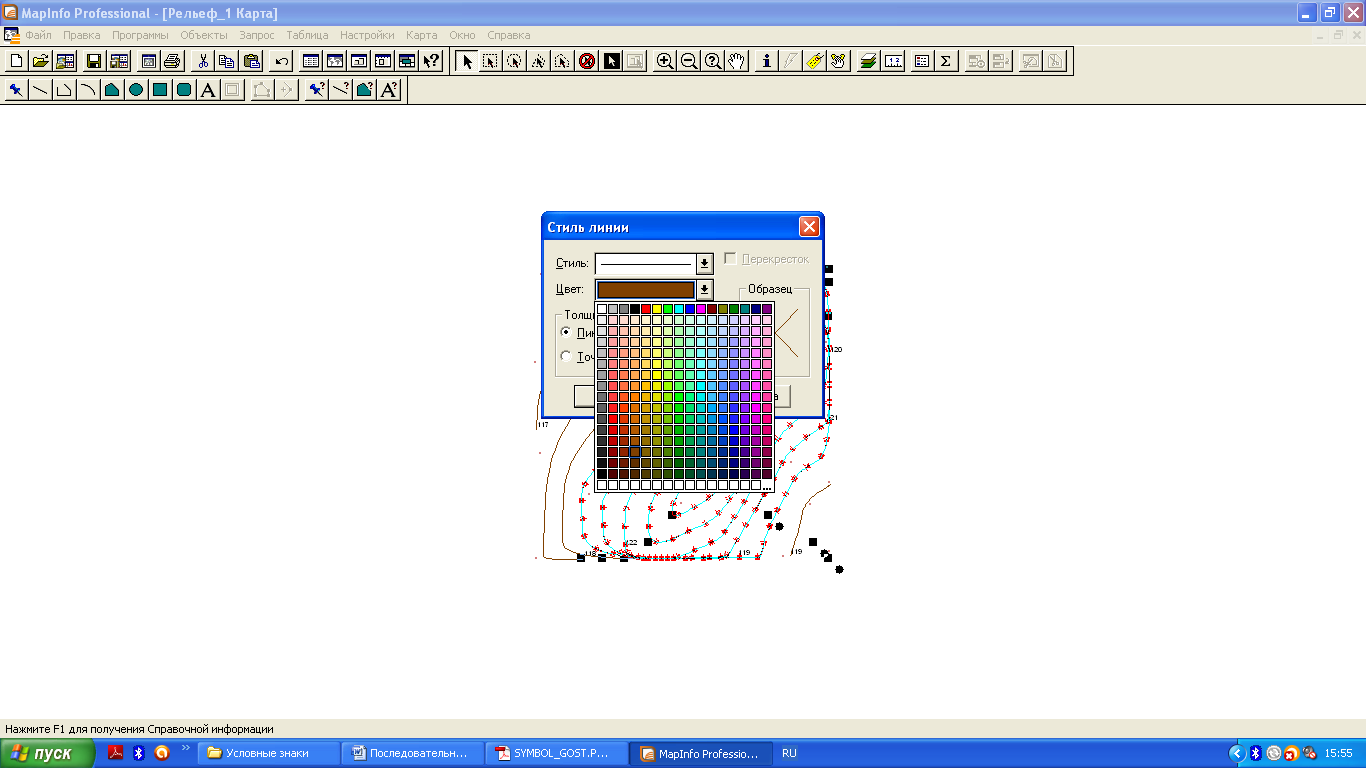 Рис. 34. Параметры стиля для  горизонталей - если горизонтали представлены в виде области, тогда необходимо выполнить следующее. Удерживая клавишу Shift выбрать контуры областей с помощью     команды  . Затем  в меню Объекты выбрать команду Превратить в полилинии; - в окне Карта с нажатой клавишей Shift и команды выбрать все горизонтали на слое Рельеф;  - в меню Настройки (Shift+F8)  выбрать команду Стиль линий…  и определить параметры согласно рис. 34 и нажать на клавишу ОК. Толщина линии основных горизонталей в пикселях должна быть равна 1, а  утолщенных – 2;- в контекстном меню выбрать команду Управления слоями, включить  опцию авподписывания для слоя Рельеф (рис. 35). В этом диалоговом окне нажать на клавишу Подписи… и  задать колону и  стиль подписи согласно рис. 35. Переход в диалоговое окно Стиль текста осуществляется с помощью команды Аа в разделе Стиль диалогового окна Подписывание. По завершении выбора параметров стиля текста трижды нажать на клавишу ОК;- ввести семантические характеристики по каждой горизонтали с помощью команды Информация (i). Для этого выбрать команду i на инструментальной панели  Операции.  Далее подвести курсор к горизонтали и нажать левую клавишу мыши. Затем записать соответствующие атрибуты горизонтали (рис. 36);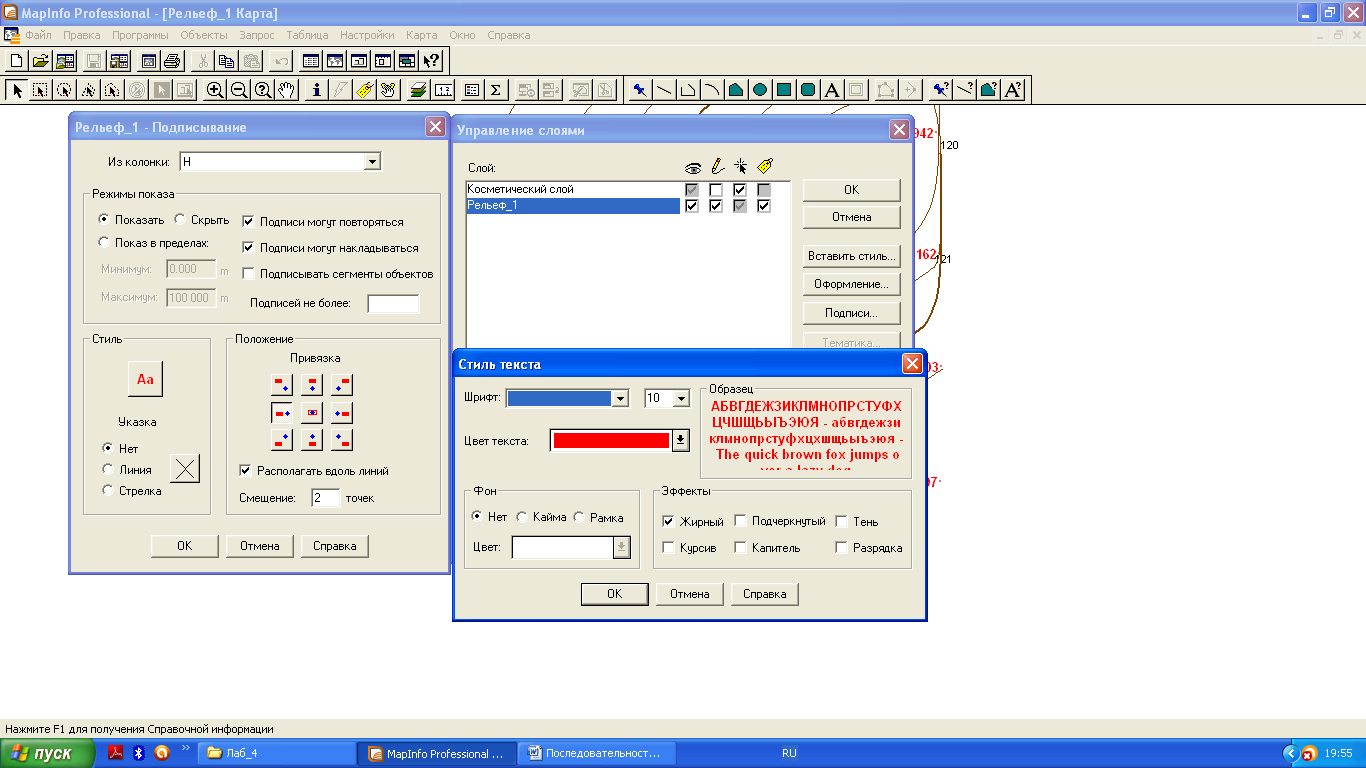 Рис. 35. Параметры автоподписывания объектов в слое Рельеф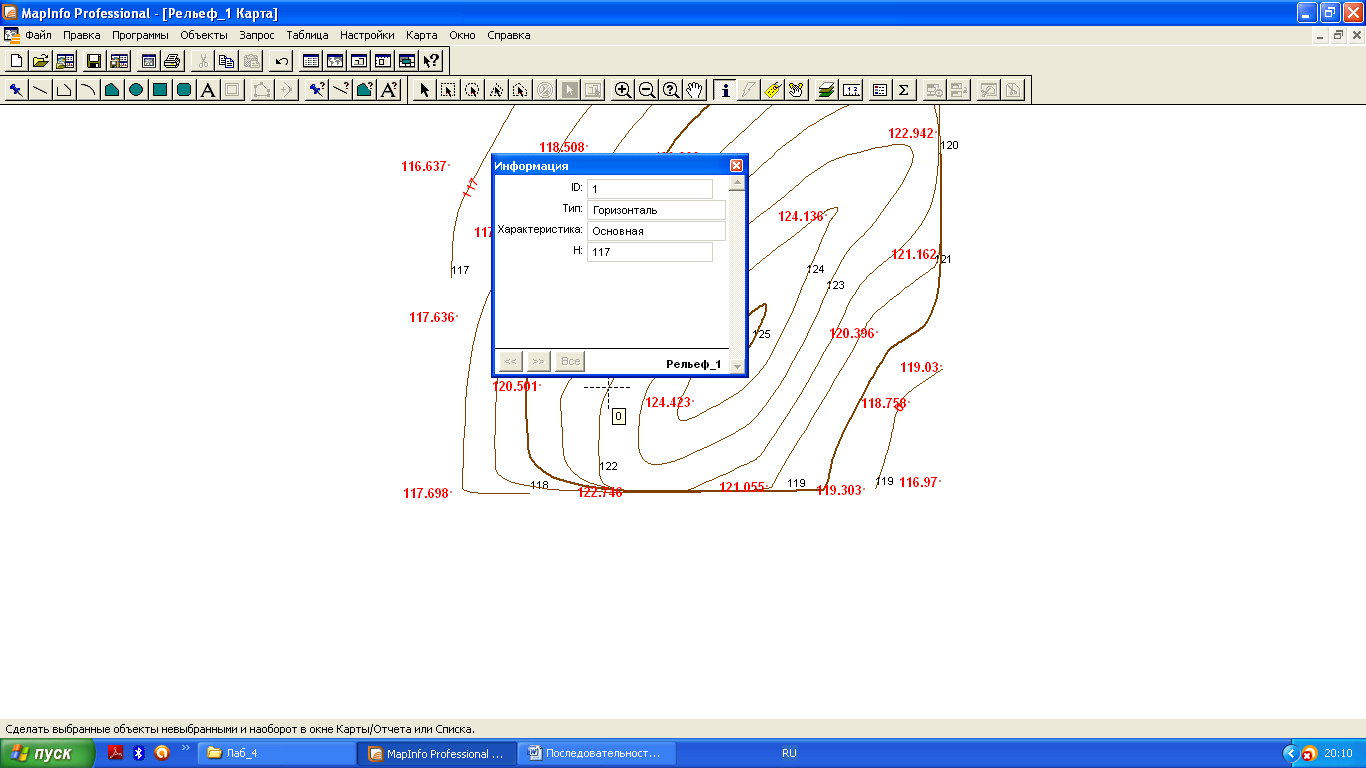 Рис. 36. Атрибуты горизонтали- откорректировать горизонтали. Для этого выполнить анализ корректности создания горизонталей посредством  сопоставления линий горизонталей с отметками пикетов, т.е. если местоположение горизонталей не соответствует отметкам пикетов, тогда необходимо выполнить редакцию геометрии с помощью стандартных команд: Форма в меню Правка и Разделить полилинию в узле… в меню Объекты.  Для примера на рис. 37 представлены результаты анализа. На рис. 37а показаны области, где необходимо удалить часть горизонталей, а на рис. 37б красными линями показаны реальное  положение горизонталей 123 и 124, полученные  в результате повторного интерполирования; 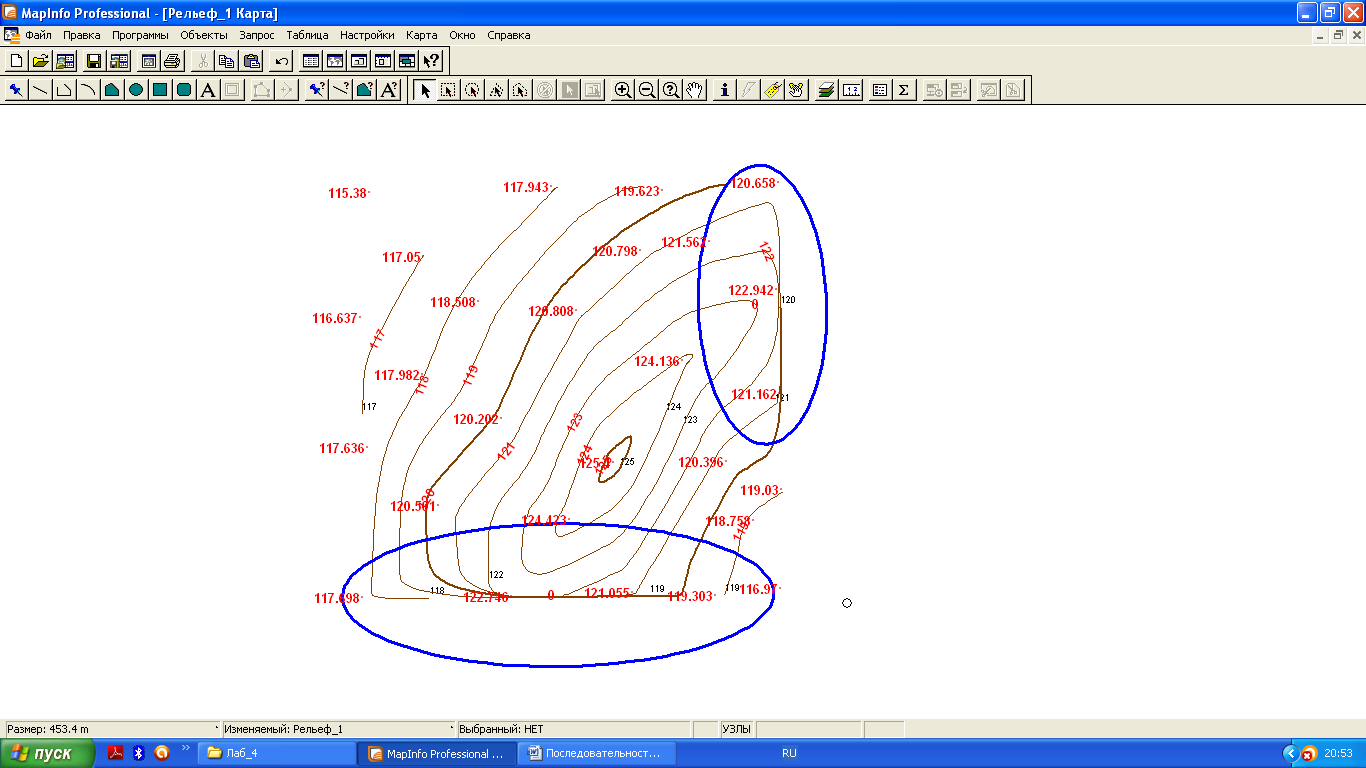 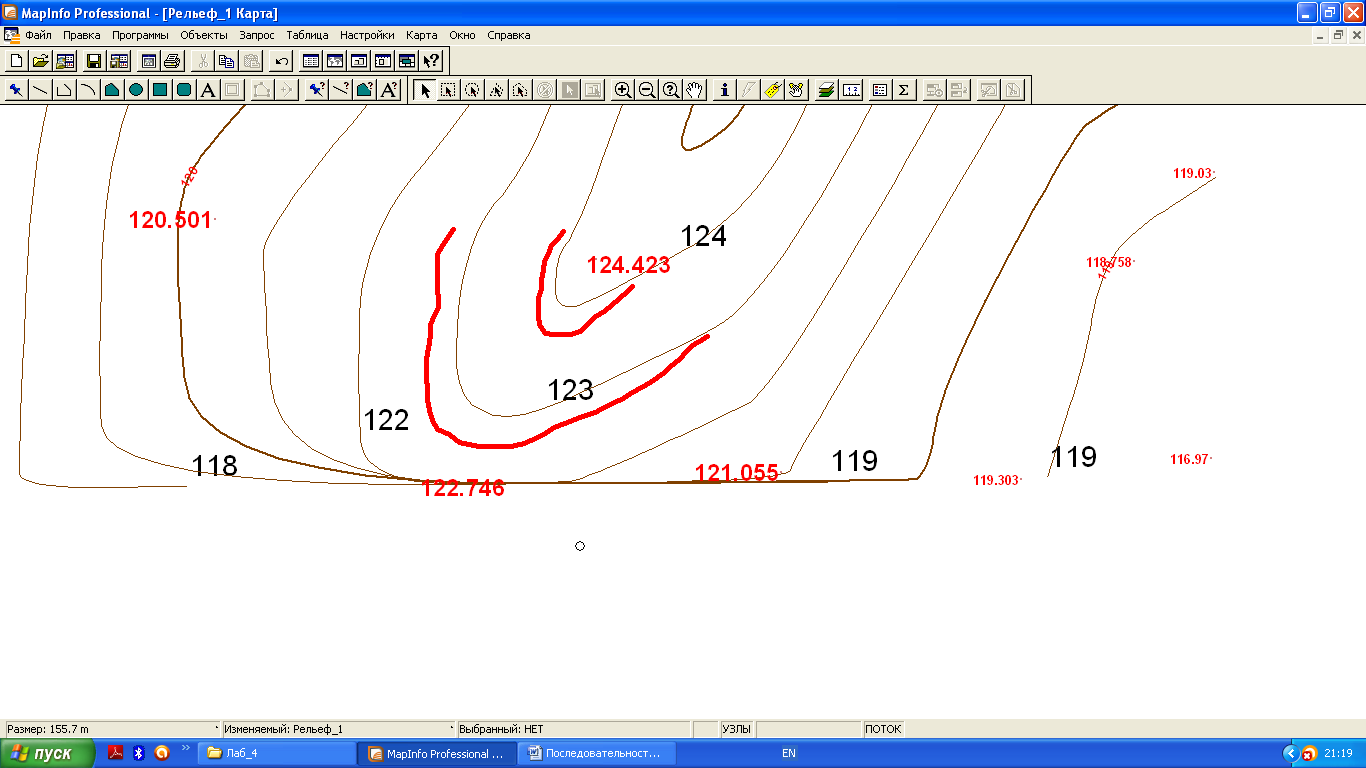 Рис. 37. Примеры результата анализа на корректность модели рельефа: а – область корректуры горизонталей; б – 123 и 124 горизонтали не соответствует отметкам пикетов. -     удалить пикеты.  Для этого в меню Окно выбрать команду Новый список. Расположить окно Список справой стороны и раскрыть это окно так чтобы  все пикеты отобразились (рис. 38). Далее  с нажатой клавишей Shift и командой выбрать строки, относящие к пикетам. Затем нажать на  клавишу Delete (Del) и  закрыть окно Список;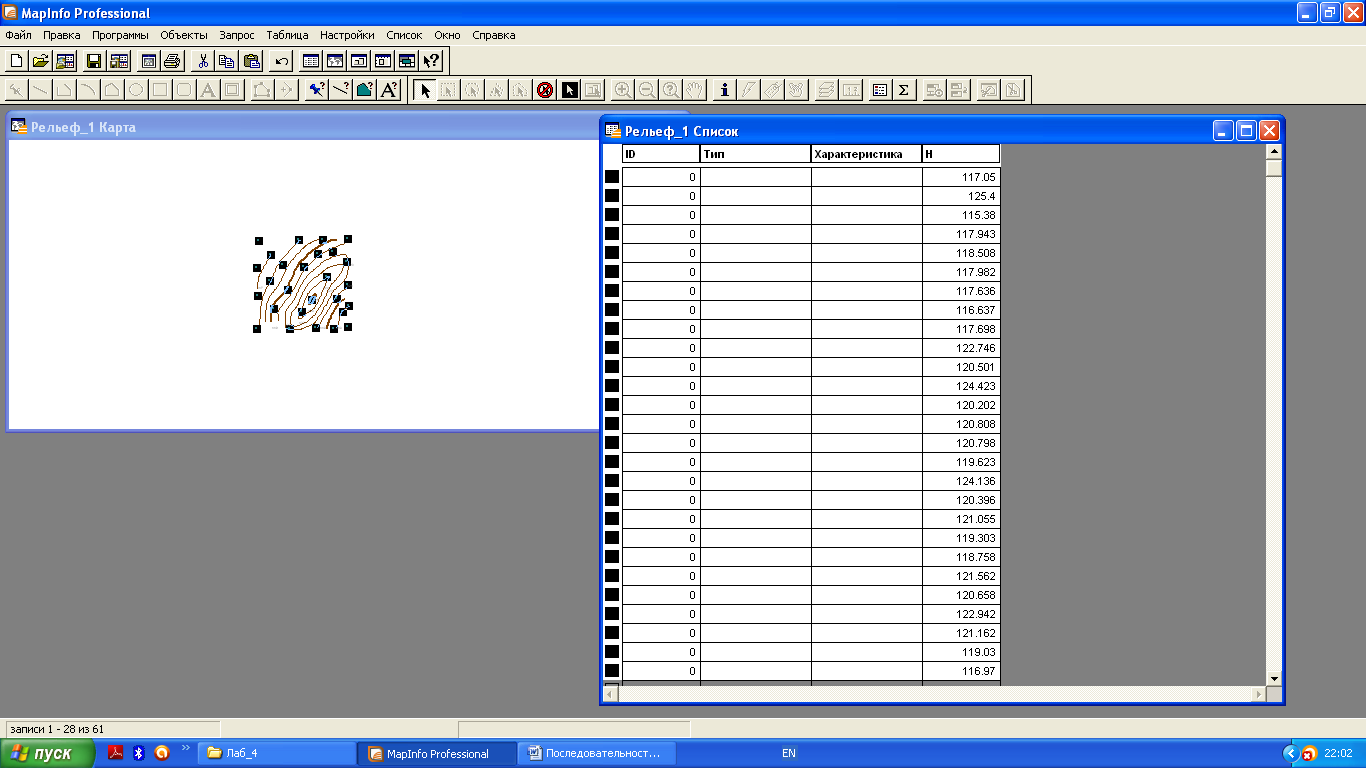 Рис. 38. Окно Список слоя Рельеф- аналогично удалить текстовые объекты (подписи горизонталей). Затем выбрать в меню Таблица команду \Изменить Упаковать… . Далее определить опцию Упаковать все в диалоговом окне Упаковка и нажать на клавишу ОК. После этого  в диалоговом окне MapInfo нажать на клавишу Сохранить, а   в диалоговом окне  Сохранить объекты Карты  - Нет;5.3.5. Создать слой Точки_Рельефа  в следующем порядке:- открыть слой Пикеты  в MapInfo аналогично пункта 4.3.1;-  создать слой Точки_рельефа как копию слоя Пикеты (см. п. 4.5.1);- выбрать Таблица\Изменить\Перестроить… и создать структуру семантической базы данных согласно рис. 39. Далее выбрать команду Файл\Закрыть все.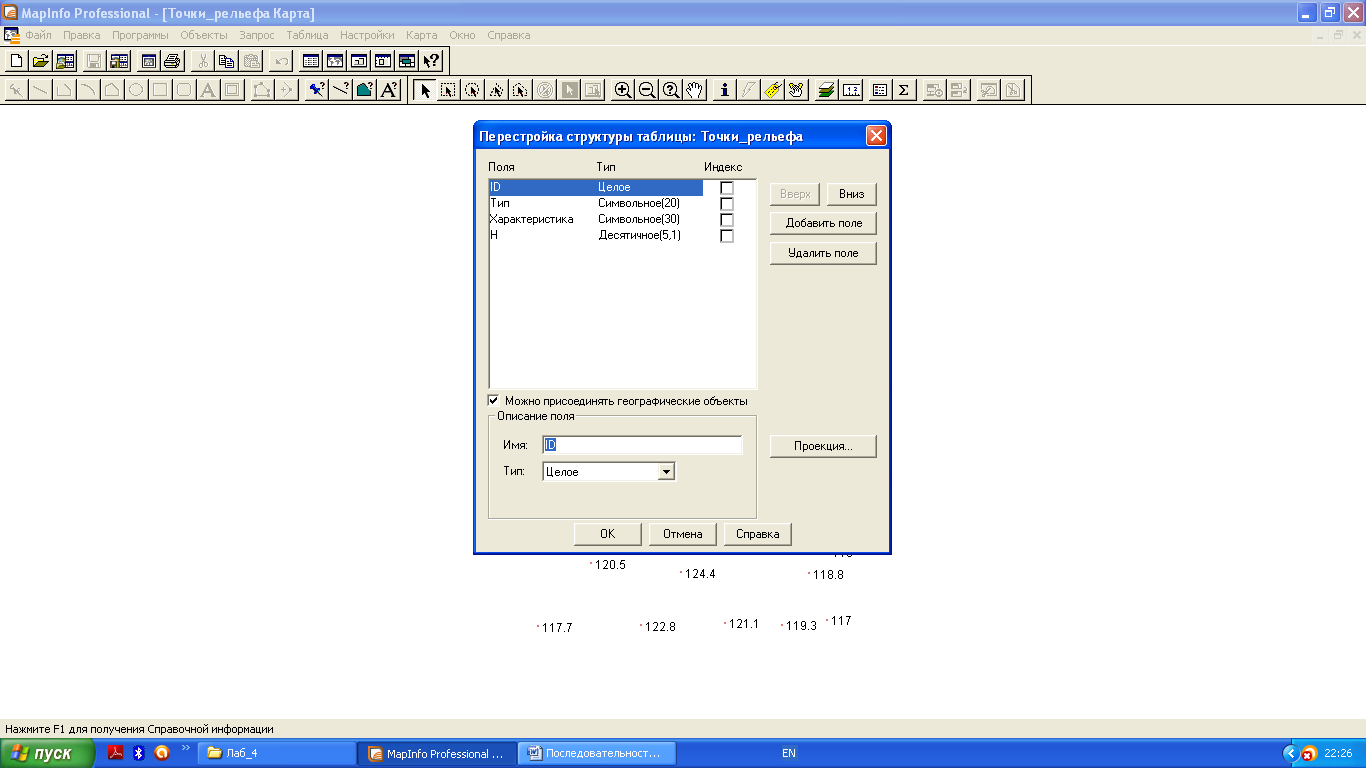 Рис. 39. Структура семантической базы данных Подготовить  топографический  план масштаба 1:1000 к печати.6.1. Открыть слои цифрового топографического плана: Геодезические пункты, Точки_Рельефа, Гидрография, Рельеф и Растительность (см. п.4.5.2.). В меню Карта выбрать команду Управления слоями и расположите слои и включите опции согласно рис. 40.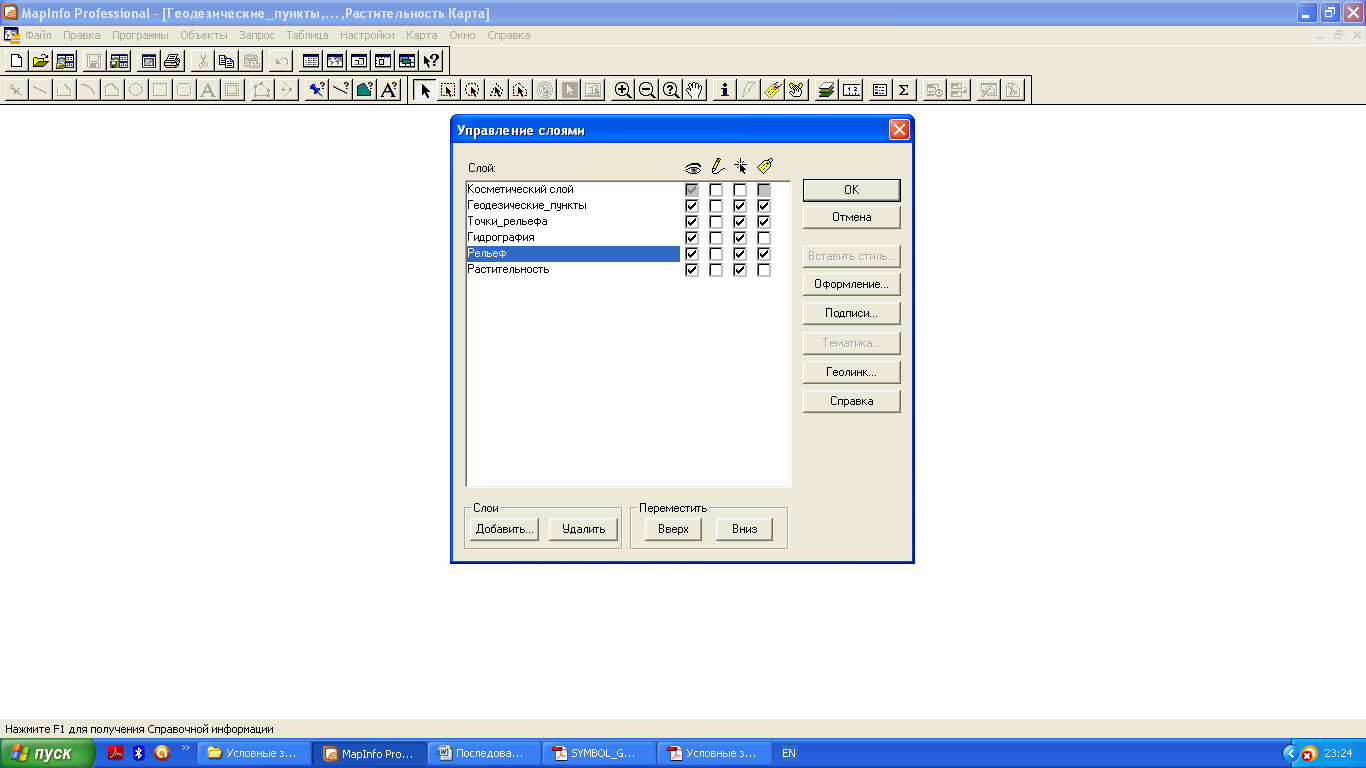 Рис. 40. Расположение слоев в цифровом топографическом плане6.1.1. В диалоговом окне Управление слоями (см. рис. 40) указать курсором слой Геодезические пункты,  нажать клавишу Подписи… и в диалоговом окне Стиль текста определить параметры согласно рис. 41. Затем  дважды нажать на клавишу ОК.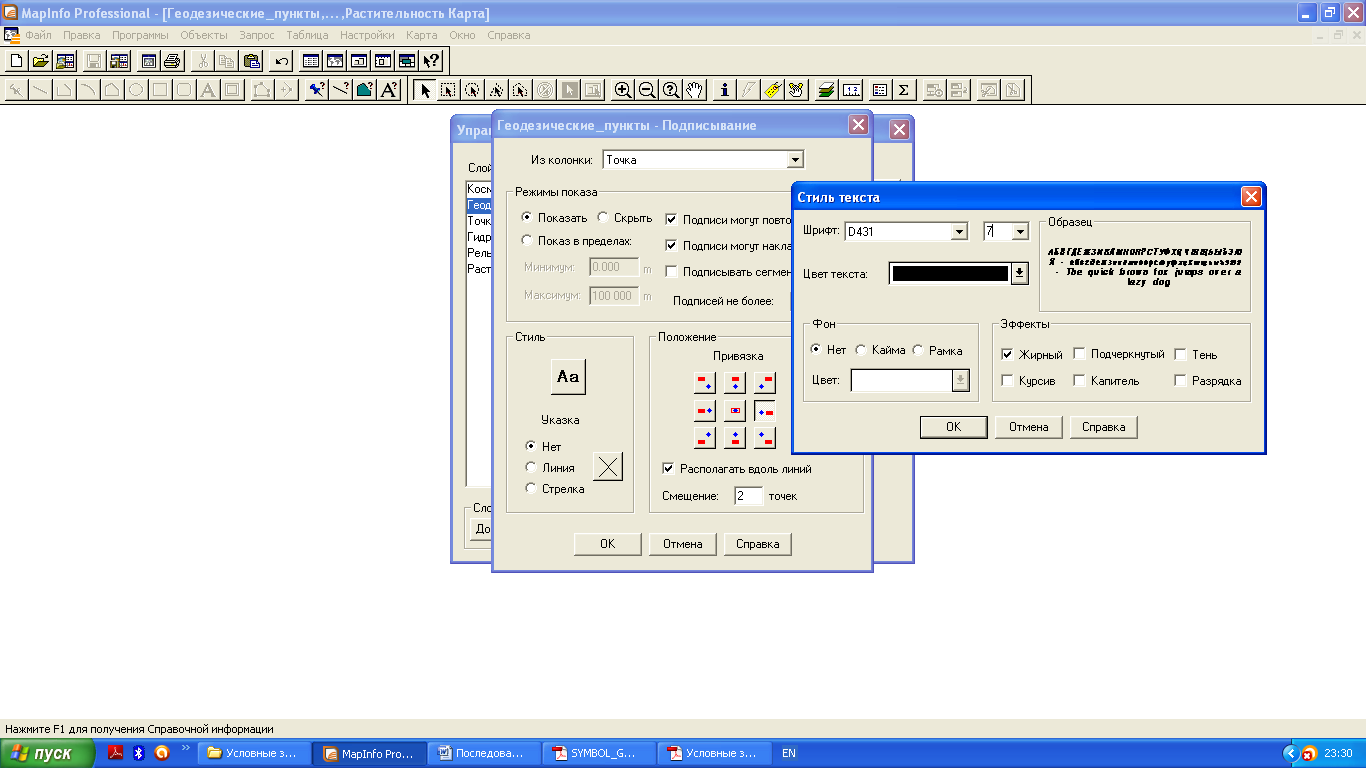 Рис. 41. Параметры автоподписывания для слоя Геодезические пункты6.1.2. В диалоговом окне Управление слоями (см. рис. 40) указать курсором слой Точки_Рельефа  (рис. 42),  нажать клавишу Подписи… и в диалоговом окне Стиль текста определить параметры согласно рис. 42. Затем дважды нажать на клавишу ОК.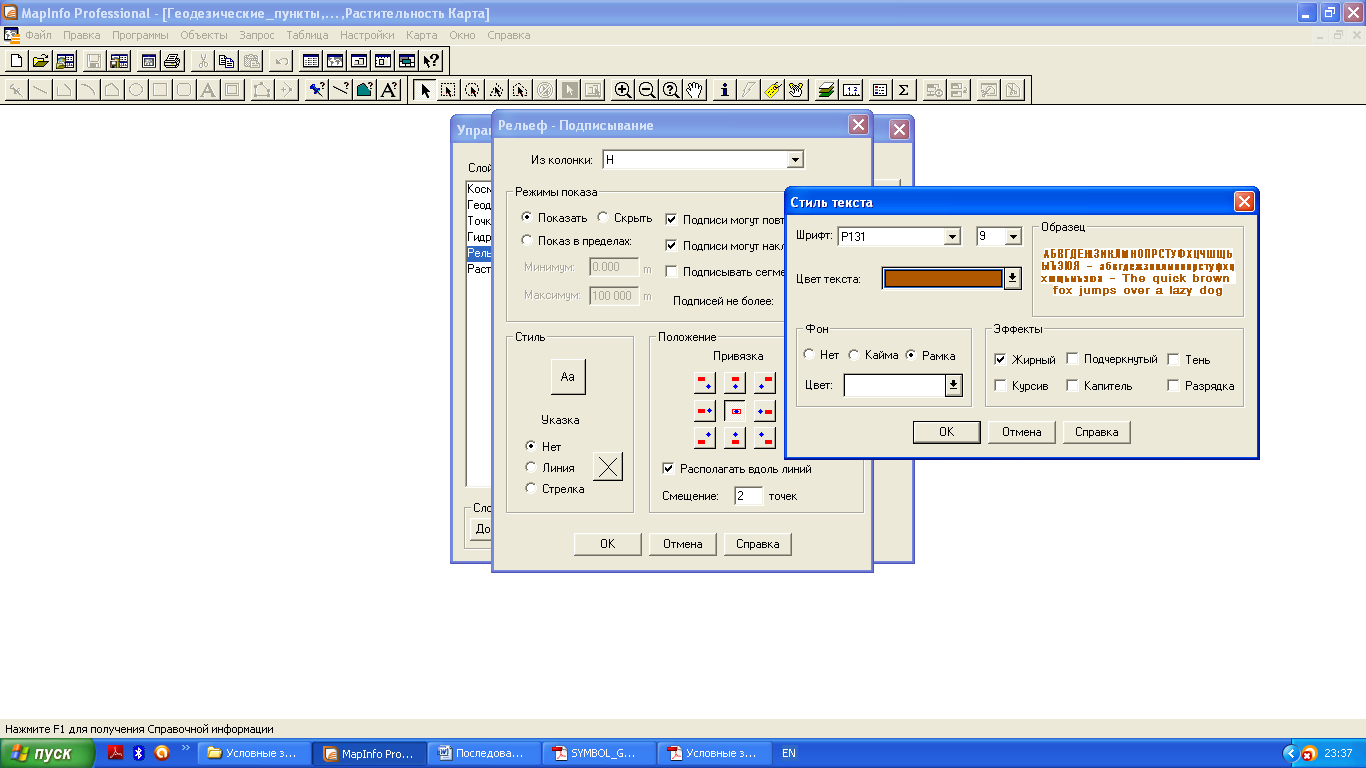 Рис. 42. Параметры стиля подписи  для слоя Точки_рельефа и  Рельеф6.1.3 В диалоговом окне Управление слоями (см. рис. 40) указать курсором слой Рельеф,  нажать клавишу Подписи и в диалоговом окне Стиль текста определить параметры согласно рис. 42. Затем трижды  нажать на клавишу ОК.6.1.4. Отредактировать подписи горизонталей. Подписи  горизонталей следует ориентировать основанием цифр вниз по скату, причем по возможности к южной или восточной рамкам плана (рис. 43)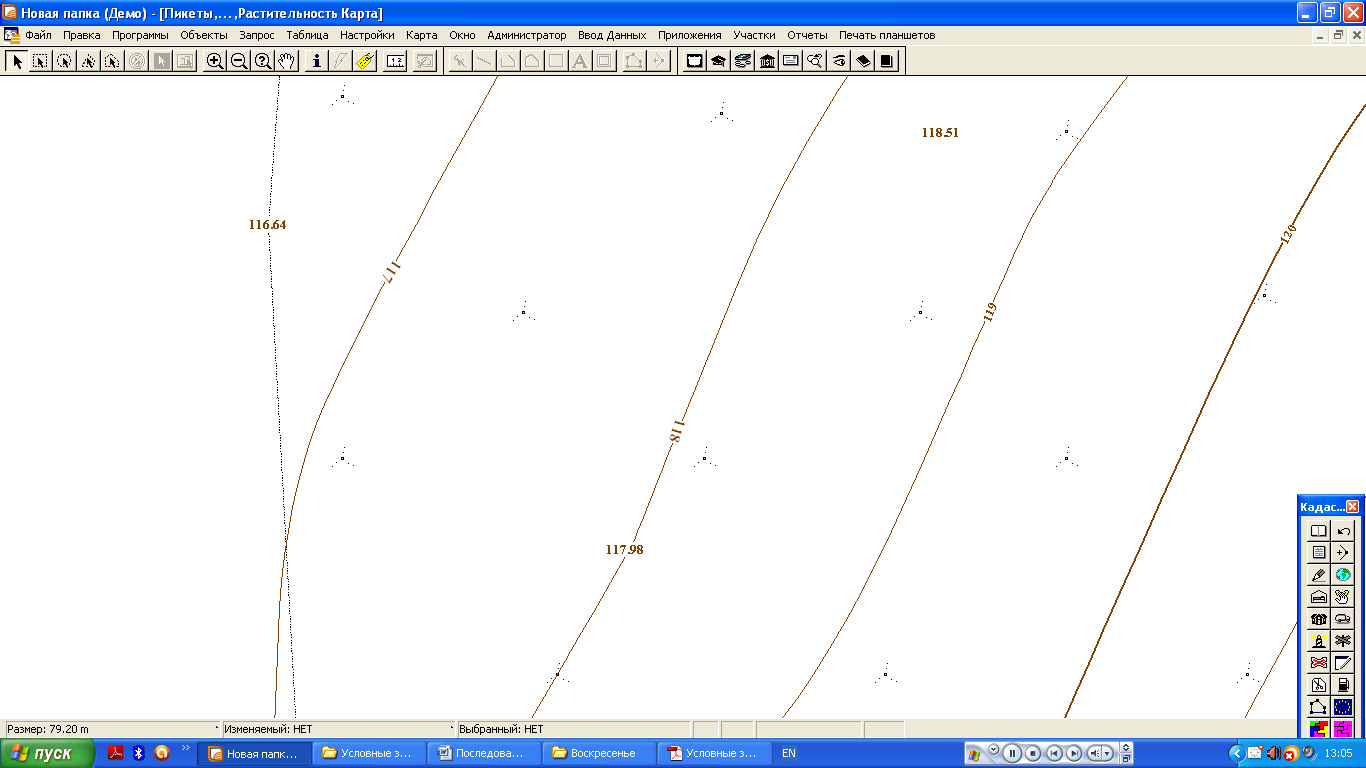 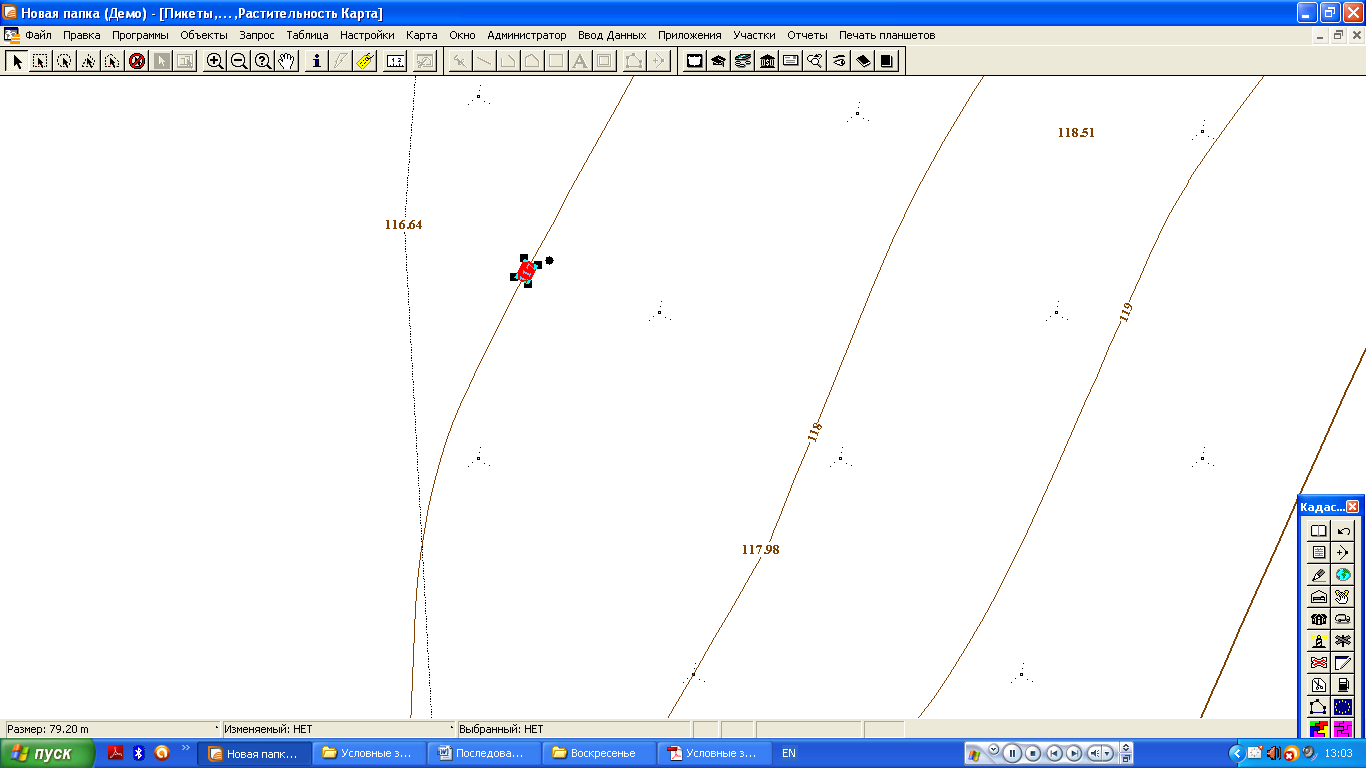 Рис. 43. Пример редактирования подписи горизонталей:                                    а - до редактирования; б - после редактирования.6.1.5. Создать бергштрихи на  слое Рельеф в следующем порядке: - включить опцию  Изменяемый для слоя Рельеф (см. рис. 27) и  режим Узлы(S);  - на  инструментальной панели  Пенал выбрать команду Линия; - построить бергштрих от узла горизонтали в соответствующем направлении, затем удалить подпись к этому штриху; - выбрать бергштрих и нажать на клавишу F7; - в диалоговом окне Линия ввести длину штриха -  1 м; - убрать выделения штриха и переместить его к ближайшему узлу горизонтали.Сформировать зарамочное оформление планшета следующим образом.6.2.1.  В меню Программы выбрать команду Запустить программу MapBasic… и диалоговом окне указать файл планшеты.MBX  и нажать клавишу Открыть.6.2.2. Задать юго-западный угол планшета. Для этого включить английский язык и нажать на клавишу C. Затем выбрать местоположение курсора в окне Карта так чтобы  территория съемки располагалась справа от курсора (рис. 44).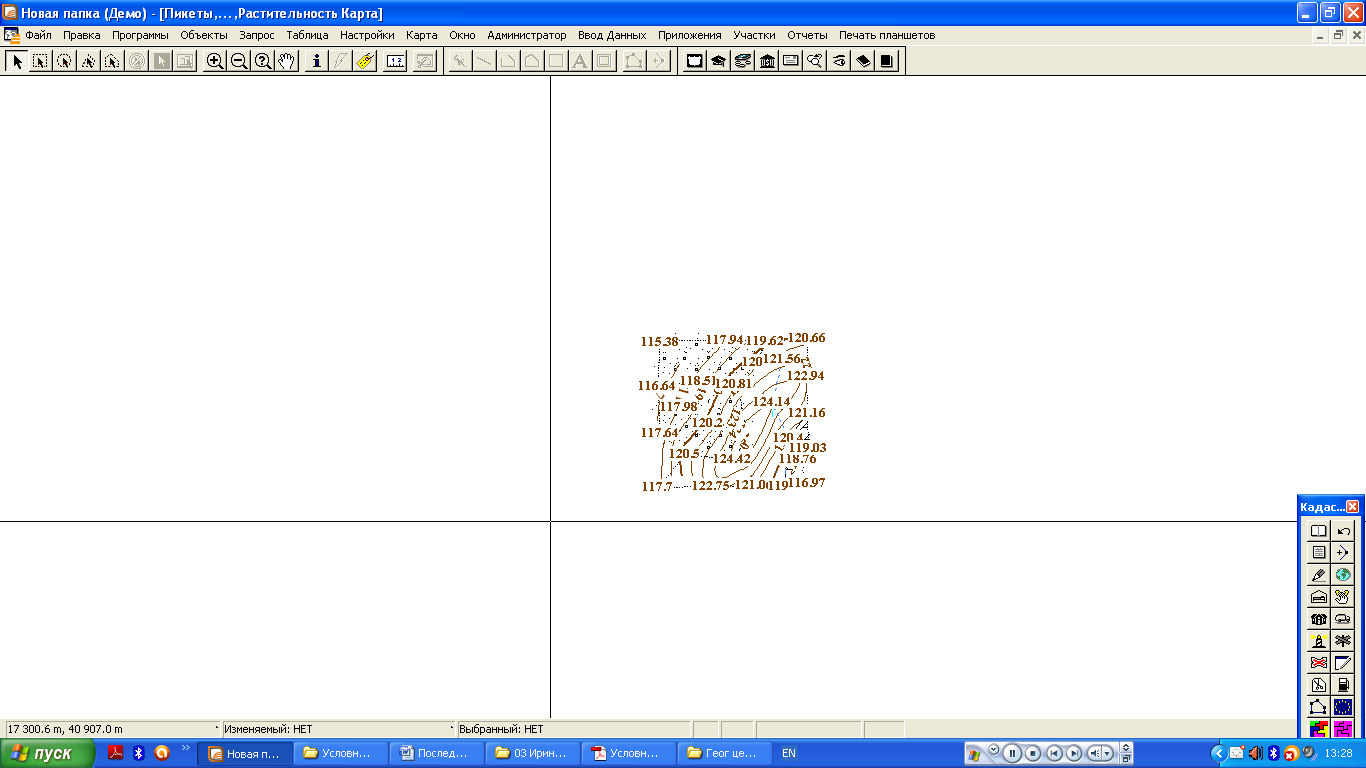 Рис. 44. Определение юго-западного угла планшета6.2.3. В меню Печать планшеты выбрать команду Настройки программы…\ Редактирование БД для планшета 1:1000 и сформировать подписи согласно рис. 45.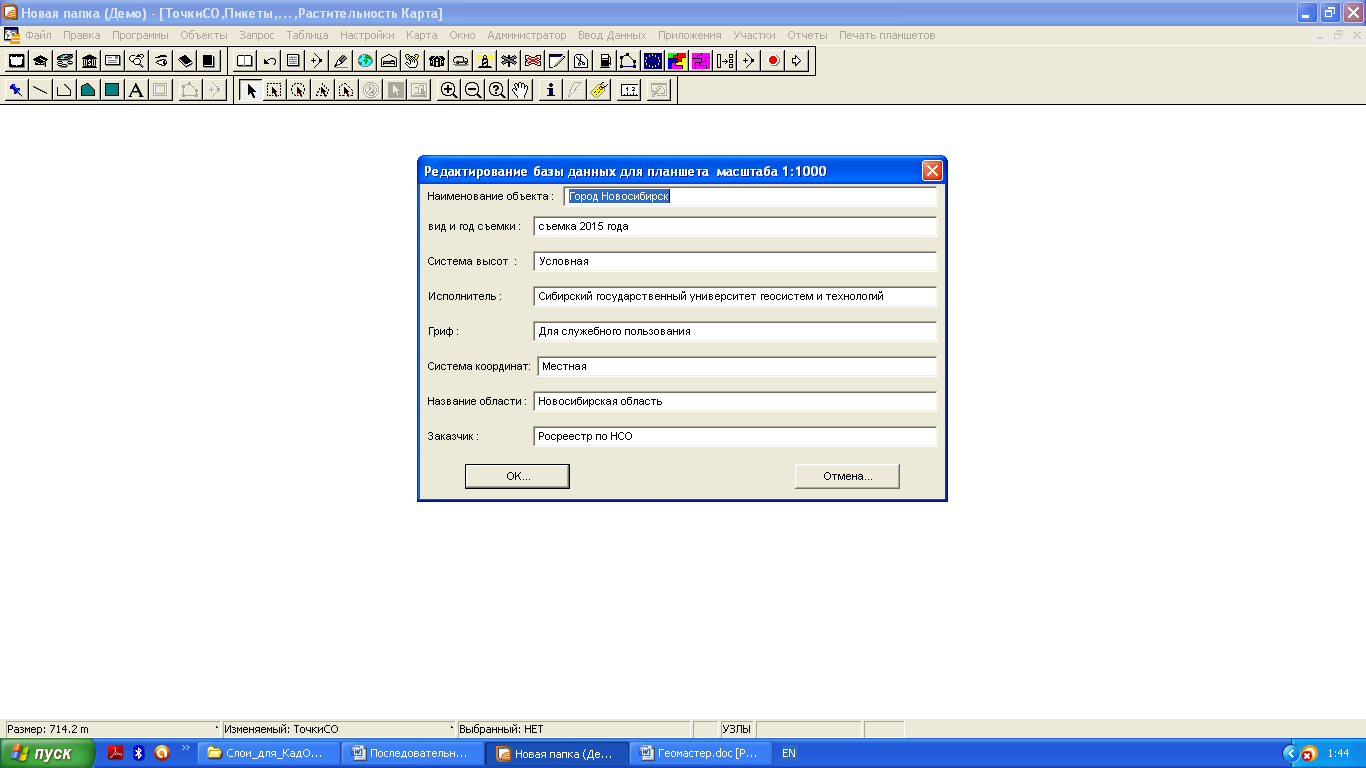 Рис. 45. Создание зарамочных подписей6.2.4. В меню Печать планшетов выбрать команду Новый планшет 1:1000 и  задать координаты юго-западного угла и номенклатуру в диалоговом окне (рис. 46).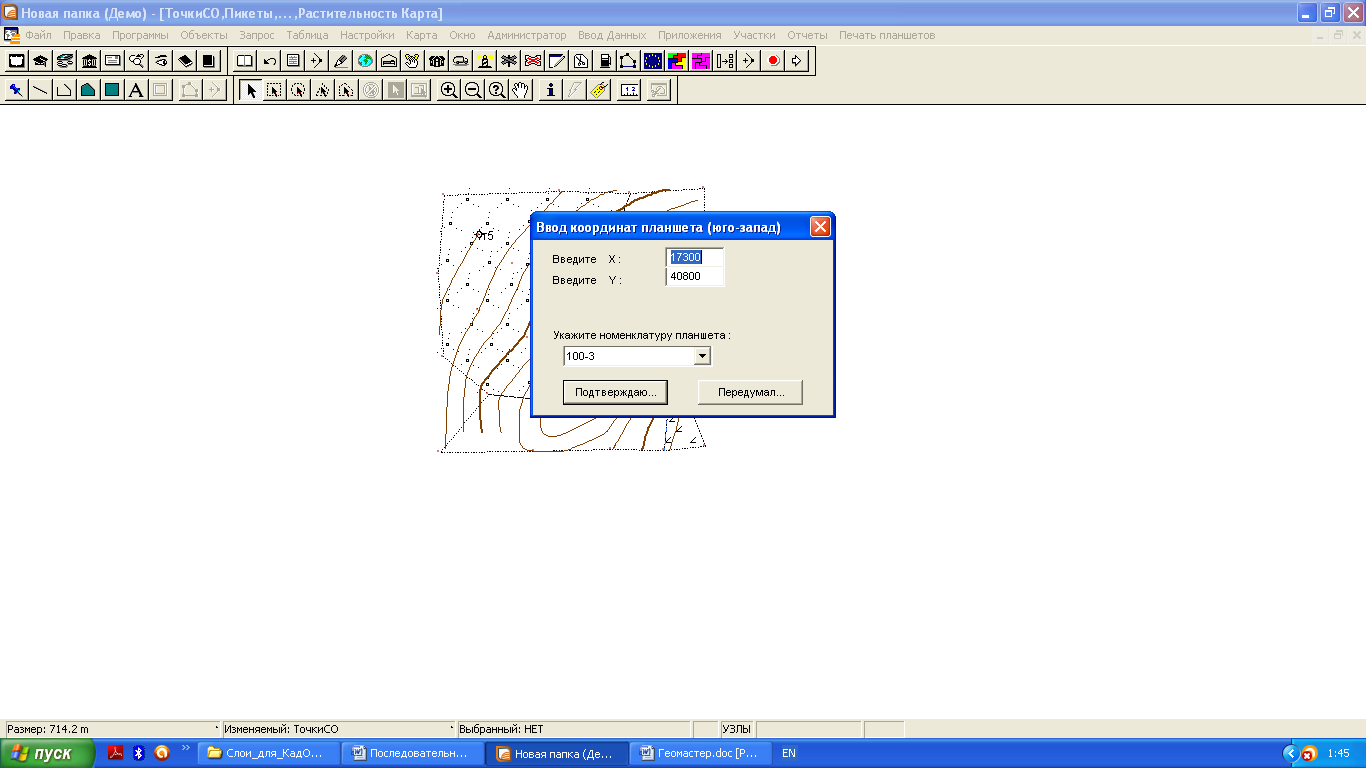 Рис. 46. Пример задания координат юго-западного угла и номенклатуры планшета6.2.5. В меню Файл выбрать команду Сохранить Рабочий набор… и задать имя файла согласно рис. 47. Затем  нажать на клавишу Сохранить.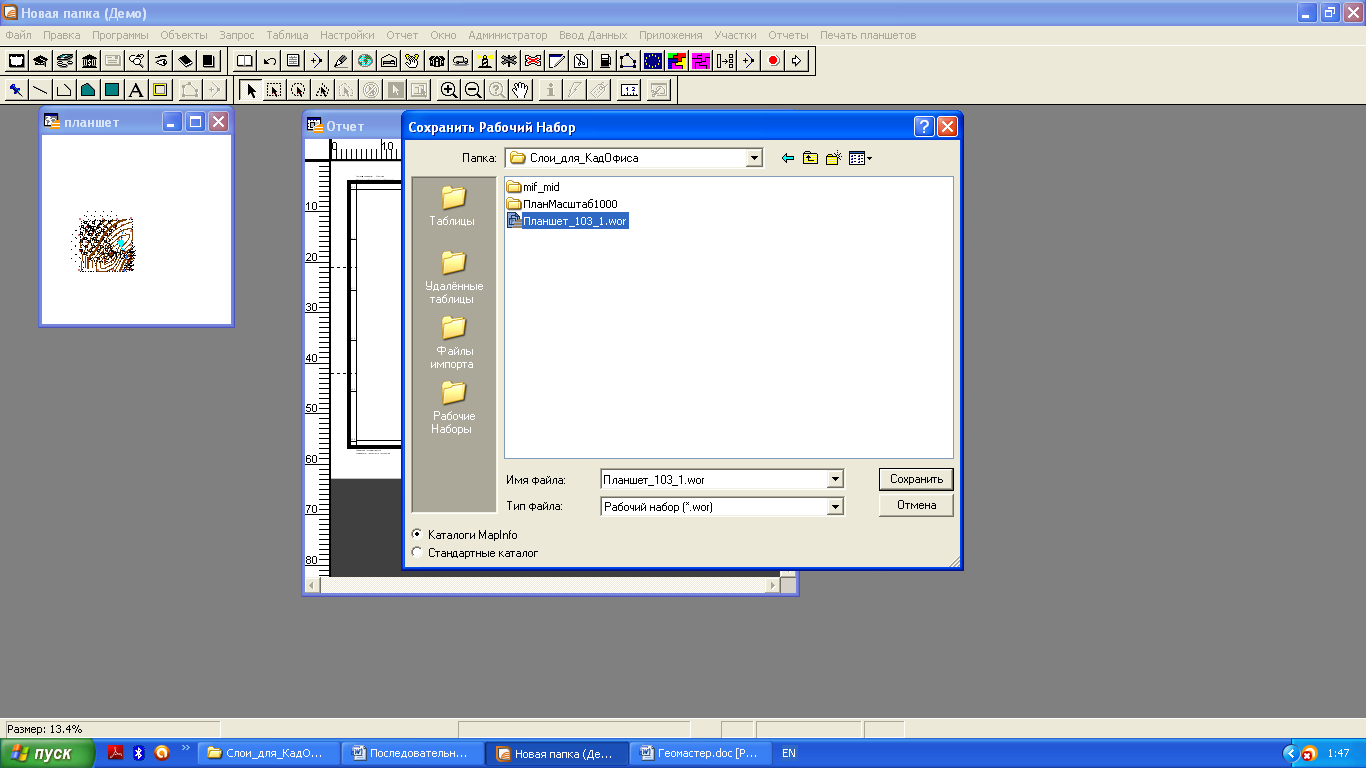 Рис. 47. Сохранить подготовленный план к печати в виде Рабочего набора4. СОДЕРЖАНИЕ ОТЧЕТА И КОНТРОЛЬНЫЕ ВОПРОСЫКаждая бригада студентов для защиты лабораторной работы предоставляет отчет, который должен включать следующее:1. Назначение и функциональные возможности модуля ГеоМастер;2. Основные этапы обработки и создания цифрового топографического плана.Приложения:Приложение А Исходные данные;Приложения Б Результаты обработки тахеометрической съемки, в формате *.gds;Приложение В Результат экспорта в MapInfo точек съемочного обоснования и пикетов, в формате mif/mid;Приложение Г Цифровой топографический план,  в формате *.tab;Приложение Д Планшет масштаба 1:1 000,  в формате *.wor.При подготовке к защите лабораторной работы каждый студент в рабочей тетради отвечает на следующие контрольные вопросы:1. Назначение земельно-информационной системы «Кадастровый офис» (ЗИС «КО»)2. Назначение и функциональные возможности модуля ГеоМастер ЗИС «КО».3. Какие необходимо выполнить действия в  диалоговом окне Классификатор при создании топографического объекта?4. Какие действия необходимо выполнить при создании горизонталей в модуле ГеоМастер?5. Какие способы создания топографических объектов реализованы в диалоговом окне Классификатор?6. Что понимается под термином: геоинформационная система?7. В чем заключается принципиально отличие между данными и информацией?8. Что понимается под интерфейсом пользователя?9. Из каких утилит и модулей состоит программное обеспечение ЗИС «КО»? 10. Что понимается под атрибутивными данными?11. Из каких разделов состоит главное меню ЗИС «КО»?12. Из каких элементов состоит интерфейс модуля ГеоМастер?13. Какие реализованы в модуле ГеоМастер способы интерполяции для создания горизонталей? 14. Как создать слой в MapInfo?15. Что понимают под метрикой и семантикой объектов цифровой топографической карты?16. Дайте определение для электронной карты.17. Что понимается под моделированием?18. Какие базы данных поддерживаются в ЗИС «КО»?19. Из каких основных слоев состоят базы данных в ЗИС «КО»? 20. Как выполнить обработку результатов тахеометрической съемки в CREDO_DAT?        21. В чем заключается сущность технологии клиент-сервер?22. Как выполнить экспорт/импорт данных из CREDO_DAT в MapInfo?23. Как создать и изменить структуру семантической базы данных слоя в MapInfo?24. Что понимается под ЦММ?25. Дайте определения ЦМС и ЦМР.26. В чем заключается оформление топографического плана?27. Как создать зарамочные подписи для планшета?28. Как создаются объекты на слое Геодезические_пункты?29. На какие типы подразделяют объекты цифровой топографической карты?30. Как создаются объекты на слое Точки_Рельефа?31. Как преобразовать область в полилинию?32. В чем заключается контроль горизонталей?33. Какие команды можно применить для корректуры горизонталей?34. Как можно изменить стиль: символа, линии, области и текста в MapInfo?35. Как сформировать и сохранить зарамочное оформление планшета в MapInfo?36. Какие опции для слоя можно включить в диалоговом окне Управления слоями?37. Что позволяет сделать команда Форма?38. Назначение команды Упаковать?39. Порядок действии при редактировании горизонтали с помощью команды Разделить полилинию в узле.40. Какие режимы привязки реализованы в модуле ГеоМастер?БИБЛИОГРАФИЧЕСКИЙ СПИСОК1.     Библиотека условных знаков для MapInfo. – М.: «ЭСТИМАП», 2005. – 15 с.2. Геомастер. Руководство пользователя по модулю ГеоМастер. – М.: «ЭСТИМАП», 2005. – 15 с.3. ГОСТ 28441-99. Картография цифровая. Термины и определения. М.:  ЦНИИГАиК,  1999. – 11 с.4.   ГОСТ Р 51605-2000. Карты топографические цифровые. Общие требования.  – М.:  ЦНИИГАиК,  2003. – 6 с.    5.    Кадастровый офис. Руководство пользователя. Введение в Кадастровый офис 3.51. – М.: «ЭСТИМАП», 2005. – 13 с.6.   Лисицкий В.Д. Основные принципы цифрового картографирования местности. – М.: Недра, 1988. – 261 с. 7. Справочное руководство по CREDO_DAT 3.1. Система камеральной обработки инженерно-геодезических работ. – Минск: СП «Кредо-Диалог», 2007. – 333 с. 8. Условные знаки для топографических планов масштабов 1:5 000, 1:2 000, 1:1 000 и 1:5 00. – М.: ФГУП «Картгеоцентр», 2004. – 242 с.ТЕРМИНЫ И ОПРЕДЕЛЕНИЯАппроксимация: замена одних математических объектов другими, в том или ином смысле близкими к исходным.Атрибутивные данные: свойства, качественные и количественные признаки, пространственных данных, представленные в цифровом виде.База данных: это организованная структура данных, хранящая систематизированную определенным образом информацию.Геоинформационная система: информационная система, обеспечивающая сбор, хранение, обработку, доступ, отображения и распространения пространственных данных.Данные: совокупность разрозненных фактов, имеющих количественные и качественные характеристики.Земельно-информационная система: одна из видов географических информационных систем, функции которого заключаются в автоматизации процесса управления объектами недвижимости, создании реестра недвижимости, а также рациональном использовании земельных ресурсов.Интерполяция (интерполирование): восстановление функции на заданном интервале по известным ее значениям в конечном множества точек, принадлежащих этому интервалу.Интерфейс пользователя: графическая среда организации взаимодействия пользователя с вычислительной системы (программой).Информационная технология: процесс, использующий совокупность средств и методов сбора, обработки и передачи данных для получения информации нового качества о состоянии объекта, процесса или явления.  Информация: организованные, структурированные и обработанные данные.Калибровка растрового изображения: корректировка геометрических искажений.Классификатор картографической информации: классификатор, содержащий систематизированный перечень наименований и кодов объектов цифровых карт и их характеристик.Код объекта (цифровой карты): буквенно-цифровая комбинация, однозначно соответствующая объекту цифровой карты.Код характеристики объекта (цифровой карты): буквенно-цифровая комбинация, однозначно соответствующая признаку, характеризующему объект цифровой карты.Компьютерная технология: совокупность четко определенных, целенаправленных действий персонала по переработке информации на компьютере.Комплексный объект (цифровой[электронной] карты): объект цифровой карты, состоящий из совокупности объектов. Линейный объект (цифровой[электронной] карты): объект цифровой карты, метрическое описание которого представлено последовательностью координат его точек.Меню: набор операций, который может выполнить персональный компьютер в соответствии с программой.Модуль: это независимая составная часть программы, обеспечивающая  выполнение отдельной операции.Моделирование: это способ познания объектов и явлений окружающего мира посредством создания и изучения моделей. Модель пространственных данных: это способ отображения или цифрового описания пространственных объектов в векторном или растровом форматах. Метрическая информация (метрика) объекта цифровой топографической карты: часть информации в составе объекта цифровой топографической карты, описывающая положение и плановые очертания объекта топографической карты.Площадной объект (цифровой[электронной] карты): объект цифровой карты, метрическое описание которого представлено последовательностью координат точек его замкнутого контура.Правила цифрового описания (картографической информации): система единых требований к формализованному цифровому описанию картографической информации.Сегмент: отрезок прямой линии, соединяющий две точки с известными координатами. Семантическая информация (семантика) объекта цифровой топографической карты: часть информации в составе объекта цифровой топографической карты, описывающая сущность и свойства объекта топографической карты.Система управления базами данных: это пакет прикладных программ и совокупность языковых средств, предназначенных для создания, сопровождения и использования баз данных.Слой: совокупность однотипных (одной местности) пространственных объектов, относящихся к одной теме (классу объектов), в пределах некоторой территории и в единой системе координат.Технология «клиент-сервер»: это технология информационной сети, в которой основная часть ее ресурсов сосредоточена в серверах, обслуживающих своих клиентов.Точечный объект (цифровой[электронной] карты): объект цифровой карты, метрическое описание которого представлено последовательностью координатами одной точки.Условно-линейный  объект (цифровой[электронной] карты): объект цифровой карты, метрическое описание которого представлено последовательностью координатами двух  точек, определяющих положение и ориентацию внемасштабного условного знака.Утилиты: это специальная программа, выполняющая определенные сервисные функции.Характер локализации объекта (цифровой карты): вид геометрического представления объекта цифровой карты.Цифровая (картографическая) модель: логико-математическое представление в цифровой форме объектов картографирования и отношений между ними.Цифровая модель местности (ЦММ): цифровая картографическая модель, содержащая данные об объектах местности и ее характеристики. Цифровая модель объектов местности (ситуации)[ЦМС]: цифровая модель местности, содержащая информацию о плановом и высотном положении объектов местности (ситуации), кроме рельефа.Цифровой план: цифровая картографическая модель, содержание которой соответствует содержанию плана определенного масштаба.Цифровая модель рельефа (ЦМР): цифровая модель местности, содержащая информацию о ее рельефе. Электронная карта: цифровая картографическая модель, визуализированная или подготовленная к визуализации на экране средствами отображения информации в специальной системе условных знаков, содержание которой соответствует содержанию карты определенного вида и масштаба.